附件2-1江苏省高等学校大学生创新创业训练计划项目申报表（创新训练项目）江苏省教育厅 制二○二二年四月填表说明一、申报表要按照要求逐项认真填写，填写内容必须实事求是表述准确严谨。空缺项要填“无”。二、格式要求：表格中的字体采用小四号宋体，单倍行距；需签字部分由相关人员以黑色钢笔或签字笔签名。三、项目类型为重点项目、一般项目和校企合作基金项目等。四、项目来源：1. “A”为学生自主选题，来源于自己对课题的长期积累与兴趣；“B”为学生来源于教师科研项目选题；“C”为学生承担社会、企业委托项目选题。2. “来源项目名称”和“来源项目类别”栏限“B”和“C”的项目填写；“来源项目类别”栏填写“863项目”、“973项目”、“国家自然科学基金项目”、“省级自然科学基金项目”、“教师横向科研项目”、“企业委托项目”、“社会委托项目”以及其他项目标识。五、所属重点领域：省级重点项目选填，如果属于重点领域的则填报。具体包括10类：泛终端芯片及操作系统应用开发、重大应用关键软件、云计算和大数据、人工智能、无人驾驶、新能源与储能技术、生物技术与生物育种、绿色环保与固废资源化、第五代通信技术和新一代IP网络通信技术、社会事业与文化传承。六、表格栏高不够可增加。七、填报者须注意页面的排版。推荐学校：（盖章）项目名称：江苏省乡村定向师范生的职业认同感与生涯规划研究    ——以南京晓庄学院为例项目类型： 重点项目 一般项目□ 校企合作基金项目所属一级学科名称：教育学所属重点领域：项目负责人：张宸联系电话：18018036857指导教师：高湧联系电话：18852063019申报日期：2022年5月3日项目名称项目名称项目名称项目名称项目名称江苏省乡村定向师范生的职业认同感与生涯规划研究                           ——以南京晓庄学院为例江苏省乡村定向师范生的职业认同感与生涯规划研究                           ——以南京晓庄学院为例江苏省乡村定向师范生的职业认同感与生涯规划研究                           ——以南京晓庄学院为例江苏省乡村定向师范生的职业认同感与生涯规划研究                           ——以南京晓庄学院为例江苏省乡村定向师范生的职业认同感与生涯规划研究                           ——以南京晓庄学院为例江苏省乡村定向师范生的职业认同感与生涯规划研究                           ——以南京晓庄学院为例江苏省乡村定向师范生的职业认同感与生涯规划研究                           ——以南京晓庄学院为例江苏省乡村定向师范生的职业认同感与生涯规划研究                           ——以南京晓庄学院为例江苏省乡村定向师范生的职业认同感与生涯规划研究                           ——以南京晓庄学院为例江苏省乡村定向师范生的职业认同感与生涯规划研究                           ——以南京晓庄学院为例江苏省乡村定向师范生的职业认同感与生涯规划研究                           ——以南京晓庄学院为例江苏省乡村定向师范生的职业认同感与生涯规划研究                           ——以南京晓庄学院为例江苏省乡村定向师范生的职业认同感与生涯规划研究                           ——以南京晓庄学院为例江苏省乡村定向师范生的职业认同感与生涯规划研究                           ——以南京晓庄学院为例江苏省乡村定向师范生的职业认同感与生涯规划研究                           ——以南京晓庄学院为例江苏省乡村定向师范生的职业认同感与生涯规划研究                           ——以南京晓庄学院为例江苏省乡村定向师范生的职业认同感与生涯规划研究                           ——以南京晓庄学院为例项目所属一级学科项目所属一级学科项目所属一级学科项目所属一级学科项目所属一级学科教育学教育学教育学教育学教育学教育学教育学教育学项目所属二级学科项目所属二级学科项目所属二级学科项目所属二级学科项目所属二级学科心理学心理学心理学心理学项目类型项目类型项目类型项目类型项目类型（  ）重点项目      （√）一般项目     （  ）校企合作基金项目（  ）重点项目      （√）一般项目     （  ）校企合作基金项目（  ）重点项目      （√）一般项目     （  ）校企合作基金项目（  ）重点项目      （√）一般项目     （  ）校企合作基金项目（  ）重点项目      （√）一般项目     （  ）校企合作基金项目（  ）重点项目      （√）一般项目     （  ）校企合作基金项目（  ）重点项目      （√）一般项目     （  ）校企合作基金项目（  ）重点项目      （√）一般项目     （  ）校企合作基金项目（  ）重点项目      （√）一般项目     （  ）校企合作基金项目（  ）重点项目      （√）一般项目     （  ）校企合作基金项目（  ）重点项目      （√）一般项目     （  ）校企合作基金项目（  ）重点项目      （√）一般项目     （  ）校企合作基金项目（  ）重点项目      （√）一般项目     （  ）校企合作基金项目（  ）重点项目      （√）一般项目     （  ）校企合作基金项目（  ）重点项目      （√）一般项目     （  ）校企合作基金项目（  ）重点项目      （√）一般项目     （  ）校企合作基金项目（  ）重点项目      （√）一般项目     （  ）校企合作基金项目所属重点领域所属重点领域所属重点领域所属重点领域所属重点领域（省级重点项目选填）（省级重点项目选填）（省级重点项目选填）（省级重点项目选填）（省级重点项目选填）（省级重点项目选填）（省级重点项目选填）（省级重点项目选填）（省级重点项目选填）（省级重点项目选填）（省级重点项目选填）（省级重点项目选填）（省级重点项目选填）（省级重点项目选填）（省级重点项目选填）（省级重点项目选填）（省级重点项目选填）项目来源项目来源项目来源项目来源项目来源ABBBC来源项目名称来源项目名称来源项目名称来源项目名称来源项目名称来源项目类别来源项目类别来源项目类别来源项目类别来源项目类别来源项目类别来源项目类别项目来源项目来源项目来源项目来源项目来源√√√江苏省大学生创新训练计划项目江苏省大学生创新训练计划项目江苏省大学生创新训练计划项目江苏省大学生创新训练计划项目江苏省大学生创新训练计划项目“教师横向科研项目”“教师横向科研项目”“教师横向科研项目”“教师横向科研项目”“教师横向科研项目”“教师横向科研项目”“教师横向科研项目”项目实施时间项目实施时间项目实施时间项目实施时间项目实施时间起始时间：  2022年  5月   完成时间：  2022  年   12月起始时间：  2022年  5月   完成时间：  2022  年   12月起始时间：  2022年  5月   完成时间：  2022  年   12月起始时间：  2022年  5月   完成时间：  2022  年   12月起始时间：  2022年  5月   完成时间：  2022  年   12月起始时间：  2022年  5月   完成时间：  2022  年   12月起始时间：  2022年  5月   完成时间：  2022  年   12月起始时间：  2022年  5月   完成时间：  2022  年   12月起始时间：  2022年  5月   完成时间：  2022  年   12月起始时间：  2022年  5月   完成时间：  2022  年   12月起始时间：  2022年  5月   完成时间：  2022  年   12月起始时间：  2022年  5月   完成时间：  2022  年   12月起始时间：  2022年  5月   完成时间：  2022  年   12月起始时间：  2022年  5月   完成时间：  2022  年   12月起始时间：  2022年  5月   完成时间：  2022  年   12月起始时间：  2022年  5月   完成时间：  2022  年   12月起始时间：  2022年  5月   完成时间：  2022  年   12月项目简介(限200字）项目简介(限200字）由于近年来报考乡村定向师范生的人数越来越多，并且我们自身在南京晓庄学院就读师范专业，所以成立四人小组，分工合作，利用自身条件优势，以陶行知理论为理论基础，重点分析以南京晓庄学院为例的江苏省乡村定向师范生的职业认同感以及学习生涯规划和职业生涯规划，并将乡村定向师范生与普通师范生进行对比，探寻两者的不同之处。我们希望通过调查研究能够对乡村定向师范生和普通师范生的生涯规划有所帮助。由于近年来报考乡村定向师范生的人数越来越多，并且我们自身在南京晓庄学院就读师范专业，所以成立四人小组，分工合作，利用自身条件优势，以陶行知理论为理论基础，重点分析以南京晓庄学院为例的江苏省乡村定向师范生的职业认同感以及学习生涯规划和职业生涯规划，并将乡村定向师范生与普通师范生进行对比，探寻两者的不同之处。我们希望通过调查研究能够对乡村定向师范生和普通师范生的生涯规划有所帮助。由于近年来报考乡村定向师范生的人数越来越多，并且我们自身在南京晓庄学院就读师范专业，所以成立四人小组，分工合作，利用自身条件优势，以陶行知理论为理论基础，重点分析以南京晓庄学院为例的江苏省乡村定向师范生的职业认同感以及学习生涯规划和职业生涯规划，并将乡村定向师范生与普通师范生进行对比，探寻两者的不同之处。我们希望通过调查研究能够对乡村定向师范生和普通师范生的生涯规划有所帮助。由于近年来报考乡村定向师范生的人数越来越多，并且我们自身在南京晓庄学院就读师范专业，所以成立四人小组，分工合作，利用自身条件优势，以陶行知理论为理论基础，重点分析以南京晓庄学院为例的江苏省乡村定向师范生的职业认同感以及学习生涯规划和职业生涯规划，并将乡村定向师范生与普通师范生进行对比，探寻两者的不同之处。我们希望通过调查研究能够对乡村定向师范生和普通师范生的生涯规划有所帮助。由于近年来报考乡村定向师范生的人数越来越多，并且我们自身在南京晓庄学院就读师范专业，所以成立四人小组，分工合作，利用自身条件优势，以陶行知理论为理论基础，重点分析以南京晓庄学院为例的江苏省乡村定向师范生的职业认同感以及学习生涯规划和职业生涯规划，并将乡村定向师范生与普通师范生进行对比，探寻两者的不同之处。我们希望通过调查研究能够对乡村定向师范生和普通师范生的生涯规划有所帮助。由于近年来报考乡村定向师范生的人数越来越多，并且我们自身在南京晓庄学院就读师范专业，所以成立四人小组，分工合作，利用自身条件优势，以陶行知理论为理论基础，重点分析以南京晓庄学院为例的江苏省乡村定向师范生的职业认同感以及学习生涯规划和职业生涯规划，并将乡村定向师范生与普通师范生进行对比，探寻两者的不同之处。我们希望通过调查研究能够对乡村定向师范生和普通师范生的生涯规划有所帮助。由于近年来报考乡村定向师范生的人数越来越多，并且我们自身在南京晓庄学院就读师范专业，所以成立四人小组，分工合作，利用自身条件优势，以陶行知理论为理论基础，重点分析以南京晓庄学院为例的江苏省乡村定向师范生的职业认同感以及学习生涯规划和职业生涯规划，并将乡村定向师范生与普通师范生进行对比，探寻两者的不同之处。我们希望通过调查研究能够对乡村定向师范生和普通师范生的生涯规划有所帮助。由于近年来报考乡村定向师范生的人数越来越多，并且我们自身在南京晓庄学院就读师范专业，所以成立四人小组，分工合作，利用自身条件优势，以陶行知理论为理论基础，重点分析以南京晓庄学院为例的江苏省乡村定向师范生的职业认同感以及学习生涯规划和职业生涯规划，并将乡村定向师范生与普通师范生进行对比，探寻两者的不同之处。我们希望通过调查研究能够对乡村定向师范生和普通师范生的生涯规划有所帮助。由于近年来报考乡村定向师范生的人数越来越多，并且我们自身在南京晓庄学院就读师范专业，所以成立四人小组，分工合作，利用自身条件优势，以陶行知理论为理论基础，重点分析以南京晓庄学院为例的江苏省乡村定向师范生的职业认同感以及学习生涯规划和职业生涯规划，并将乡村定向师范生与普通师范生进行对比，探寻两者的不同之处。我们希望通过调查研究能够对乡村定向师范生和普通师范生的生涯规划有所帮助。由于近年来报考乡村定向师范生的人数越来越多，并且我们自身在南京晓庄学院就读师范专业，所以成立四人小组，分工合作，利用自身条件优势，以陶行知理论为理论基础，重点分析以南京晓庄学院为例的江苏省乡村定向师范生的职业认同感以及学习生涯规划和职业生涯规划，并将乡村定向师范生与普通师范生进行对比，探寻两者的不同之处。我们希望通过调查研究能够对乡村定向师范生和普通师范生的生涯规划有所帮助。由于近年来报考乡村定向师范生的人数越来越多，并且我们自身在南京晓庄学院就读师范专业，所以成立四人小组，分工合作，利用自身条件优势，以陶行知理论为理论基础，重点分析以南京晓庄学院为例的江苏省乡村定向师范生的职业认同感以及学习生涯规划和职业生涯规划，并将乡村定向师范生与普通师范生进行对比，探寻两者的不同之处。我们希望通过调查研究能够对乡村定向师范生和普通师范生的生涯规划有所帮助。由于近年来报考乡村定向师范生的人数越来越多，并且我们自身在南京晓庄学院就读师范专业，所以成立四人小组，分工合作，利用自身条件优势，以陶行知理论为理论基础，重点分析以南京晓庄学院为例的江苏省乡村定向师范生的职业认同感以及学习生涯规划和职业生涯规划，并将乡村定向师范生与普通师范生进行对比，探寻两者的不同之处。我们希望通过调查研究能够对乡村定向师范生和普通师范生的生涯规划有所帮助。由于近年来报考乡村定向师范生的人数越来越多，并且我们自身在南京晓庄学院就读师范专业，所以成立四人小组，分工合作，利用自身条件优势，以陶行知理论为理论基础，重点分析以南京晓庄学院为例的江苏省乡村定向师范生的职业认同感以及学习生涯规划和职业生涯规划，并将乡村定向师范生与普通师范生进行对比，探寻两者的不同之处。我们希望通过调查研究能够对乡村定向师范生和普通师范生的生涯规划有所帮助。由于近年来报考乡村定向师范生的人数越来越多，并且我们自身在南京晓庄学院就读师范专业，所以成立四人小组，分工合作，利用自身条件优势，以陶行知理论为理论基础，重点分析以南京晓庄学院为例的江苏省乡村定向师范生的职业认同感以及学习生涯规划和职业生涯规划，并将乡村定向师范生与普通师范生进行对比，探寻两者的不同之处。我们希望通过调查研究能够对乡村定向师范生和普通师范生的生涯规划有所帮助。由于近年来报考乡村定向师范生的人数越来越多，并且我们自身在南京晓庄学院就读师范专业，所以成立四人小组，分工合作，利用自身条件优势，以陶行知理论为理论基础，重点分析以南京晓庄学院为例的江苏省乡村定向师范生的职业认同感以及学习生涯规划和职业生涯规划，并将乡村定向师范生与普通师范生进行对比，探寻两者的不同之处。我们希望通过调查研究能够对乡村定向师范生和普通师范生的生涯规划有所帮助。由于近年来报考乡村定向师范生的人数越来越多，并且我们自身在南京晓庄学院就读师范专业，所以成立四人小组，分工合作，利用自身条件优势，以陶行知理论为理论基础，重点分析以南京晓庄学院为例的江苏省乡村定向师范生的职业认同感以及学习生涯规划和职业生涯规划，并将乡村定向师范生与普通师范生进行对比，探寻两者的不同之处。我们希望通过调查研究能够对乡村定向师范生和普通师范生的生涯规划有所帮助。由于近年来报考乡村定向师范生的人数越来越多，并且我们自身在南京晓庄学院就读师范专业，所以成立四人小组，分工合作，利用自身条件优势，以陶行知理论为理论基础，重点分析以南京晓庄学院为例的江苏省乡村定向师范生的职业认同感以及学习生涯规划和职业生涯规划，并将乡村定向师范生与普通师范生进行对比，探寻两者的不同之处。我们希望通过调查研究能够对乡村定向师范生和普通师范生的生涯规划有所帮助。由于近年来报考乡村定向师范生的人数越来越多，并且我们自身在南京晓庄学院就读师范专业，所以成立四人小组，分工合作，利用自身条件优势，以陶行知理论为理论基础，重点分析以南京晓庄学院为例的江苏省乡村定向师范生的职业认同感以及学习生涯规划和职业生涯规划，并将乡村定向师范生与普通师范生进行对比，探寻两者的不同之处。我们希望通过调查研究能够对乡村定向师范生和普通师范生的生涯规划有所帮助。由于近年来报考乡村定向师范生的人数越来越多，并且我们自身在南京晓庄学院就读师范专业，所以成立四人小组，分工合作，利用自身条件优势，以陶行知理论为理论基础，重点分析以南京晓庄学院为例的江苏省乡村定向师范生的职业认同感以及学习生涯规划和职业生涯规划，并将乡村定向师范生与普通师范生进行对比，探寻两者的不同之处。我们希望通过调查研究能够对乡村定向师范生和普通师范生的生涯规划有所帮助。由于近年来报考乡村定向师范生的人数越来越多，并且我们自身在南京晓庄学院就读师范专业，所以成立四人小组，分工合作，利用自身条件优势，以陶行知理论为理论基础，重点分析以南京晓庄学院为例的江苏省乡村定向师范生的职业认同感以及学习生涯规划和职业生涯规划，并将乡村定向师范生与普通师范生进行对比，探寻两者的不同之处。我们希望通过调查研究能够对乡村定向师范生和普通师范生的生涯规划有所帮助。申请人或申请团队姓名姓名姓名姓名姓名姓名年级年级年级学号所在院系/专业所在院系/专业所在院系/专业所在院系/专业所在院系/专业联系电话联系电话联系电话QQ邮箱QQ邮箱QQ邮箱申请人或申请团队主持人张宸张宸张宸张宸张宸张宸大三大三大三19050835环境科学学院地理科学师范（乡村定向）环境科学学院地理科学师范（乡村定向）环境科学学院地理科学师范（乡村定向）环境科学学院地理科学师范（乡村定向）环境科学学院地理科学师范（乡村定向）1801803685718018036857180180368572408288693@qq.com2408288693@qq.com2408288693@qq.com申请人或申请团队主持人高萌高萌高萌高萌高萌高萌大二大二大二20010106文学院汉语言文学师范文学院汉语言文学师范文学院汉语言文学师范文学院汉语言文学师范文学院汉语言文学师范1338272719713382727197133827271971830620189@qq.com1830620189@qq.com1830620189@qq.com申请人或申请团队成员高源高源高源高源高源高源大三大三大三19050802环境科学学院地理科学师范（乡村定向）环境科学学院地理科学师范（乡村定向）环境科学学院地理科学师范（乡村定向）环境科学学院地理科学师范（乡村定向）环境科学学院地理科学师范（乡村定向）1385275591813852755918138527559181578123904@qq.com1578123904@qq.com1578123904@qq.com申请人或申请团队成员陈瑞雯陈瑞雯陈瑞雯陈瑞雯陈瑞雯陈瑞雯大二大二大二20010105文学院汉语言文学师范文学院汉语言文学师范文学院汉语言文学师范文学院汉语言文学师范文学院汉语言文学师范1801519853318015198533180151985333409249323@qq.com3409249323@qq.com3409249323@qq.com指  导  教  师第一指导教师第一指导教师第一指导教师姓名姓名姓名高湧高湧高湧高湧高湧单位单位单位单位南京晓庄学院南京晓庄学院南京晓庄学院南京晓庄学院南京晓庄学院南京晓庄学院指  导  教  师第一指导教师第一指导教师第一指导教师年龄年龄年龄3434343434专业技术职务专业技术职务专业技术职务专业技术职务讲师讲师讲师讲师讲师讲师指  导  教  师主要成果主要成果主要成果主要成果主要成果主要成果1、青年与社会，《如何提高应用技术型高校就业质量——以南京晓庄学院为例》，2018（34）2、新校园，《新时代高校毕业生就业指导服务与实践思考》，2018（02）3、现代教育论坛，《十四五规划下创新创业教育课程思政改革探索》，2021（09）1、青年与社会，《如何提高应用技术型高校就业质量——以南京晓庄学院为例》，2018（34）2、新校园，《新时代高校毕业生就业指导服务与实践思考》，2018（02）3、现代教育论坛，《十四五规划下创新创业教育课程思政改革探索》，2021（09）1、青年与社会，《如何提高应用技术型高校就业质量——以南京晓庄学院为例》，2018（34）2、新校园，《新时代高校毕业生就业指导服务与实践思考》，2018（02）3、现代教育论坛，《十四五规划下创新创业教育课程思政改革探索》，2021（09）1、青年与社会，《如何提高应用技术型高校就业质量——以南京晓庄学院为例》，2018（34）2、新校园，《新时代高校毕业生就业指导服务与实践思考》，2018（02）3、现代教育论坛，《十四五规划下创新创业教育课程思政改革探索》，2021（09）1、青年与社会，《如何提高应用技术型高校就业质量——以南京晓庄学院为例》，2018（34）2、新校园，《新时代高校毕业生就业指导服务与实践思考》，2018（02）3、现代教育论坛，《十四五规划下创新创业教育课程思政改革探索》，2021（09）1、青年与社会，《如何提高应用技术型高校就业质量——以南京晓庄学院为例》，2018（34）2、新校园，《新时代高校毕业生就业指导服务与实践思考》，2018（02）3、现代教育论坛，《十四五规划下创新创业教育课程思政改革探索》，2021（09）1、青年与社会，《如何提高应用技术型高校就业质量——以南京晓庄学院为例》，2018（34）2、新校园，《新时代高校毕业生就业指导服务与实践思考》，2018（02）3、现代教育论坛，《十四五规划下创新创业教育课程思政改革探索》，2021（09）1、青年与社会，《如何提高应用技术型高校就业质量——以南京晓庄学院为例》，2018（34）2、新校园，《新时代高校毕业生就业指导服务与实践思考》，2018（02）3、现代教育论坛，《十四五规划下创新创业教育课程思政改革探索》，2021（09）1、青年与社会，《如何提高应用技术型高校就业质量——以南京晓庄学院为例》，2018（34）2、新校园，《新时代高校毕业生就业指导服务与实践思考》，2018（02）3、现代教育论坛，《十四五规划下创新创业教育课程思政改革探索》，2021（09）1、青年与社会，《如何提高应用技术型高校就业质量——以南京晓庄学院为例》，2018（34）2、新校园，《新时代高校毕业生就业指导服务与实践思考》，2018（02）3、现代教育论坛，《十四五规划下创新创业教育课程思政改革探索》，2021（09）1、青年与社会，《如何提高应用技术型高校就业质量——以南京晓庄学院为例》，2018（34）2、新校园，《新时代高校毕业生就业指导服务与实践思考》，2018（02）3、现代教育论坛，《十四五规划下创新创业教育课程思政改革探索》，2021（09）1、青年与社会，《如何提高应用技术型高校就业质量——以南京晓庄学院为例》，2018（34）2、新校园，《新时代高校毕业生就业指导服务与实践思考》，2018（02）3、现代教育论坛，《十四五规划下创新创业教育课程思政改革探索》，2021（09）1、青年与社会，《如何提高应用技术型高校就业质量——以南京晓庄学院为例》，2018（34）2、新校园，《新时代高校毕业生就业指导服务与实践思考》，2018（02）3、现代教育论坛，《十四五规划下创新创业教育课程思政改革探索》，2021（09）1、青年与社会，《如何提高应用技术型高校就业质量——以南京晓庄学院为例》，2018（34）2、新校园，《新时代高校毕业生就业指导服务与实践思考》，2018（02）3、现代教育论坛，《十四五规划下创新创业教育课程思政改革探索》，2021（09）1、青年与社会，《如何提高应用技术型高校就业质量——以南京晓庄学院为例》，2018（34）2、新校园，《新时代高校毕业生就业指导服务与实践思考》，2018（02）3、现代教育论坛，《十四五规划下创新创业教育课程思政改革探索》，2021（09）一、申请理由（包括自身具备的知识条件、自己的特长、兴趣、已有的实践创新成果等）1、近年来，“双减”政策和疫情的双重压力下，越来越多的同学选择师范这个专业，也有很多同学选择做乡村定向师范生。2、在南京晓庄学院这个老牌师范院校里，我们发现了乡村定向师范生与普通师范生的学习状态和生活状态有一些不同，也包括对于他们自己的学习生涯和职业生涯也有着不同的规划。3、我们小组成员恰巧有两名乡村定向师范生，两名普通师范生，并且大家都经历了三年或两年的大学生活，也比较具有代表性，可以准确、迅速发现不同师范生的生活状态和心理状态。同时大家都深刻学习了陶行知的教育理论，具有师范生的使命感。4、我们小组成员有两名理科生，已经掌握数理统计分析软件SPSS的操作和ArcGIS的基本空间操作，掌握基本的数理统计方法。另外两名是文科生，擅长问卷的设计、调查、分析和后期研究成果论文的撰写。一、申请理由（包括自身具备的知识条件、自己的特长、兴趣、已有的实践创新成果等）1、近年来，“双减”政策和疫情的双重压力下，越来越多的同学选择师范这个专业，也有很多同学选择做乡村定向师范生。2、在南京晓庄学院这个老牌师范院校里，我们发现了乡村定向师范生与普通师范生的学习状态和生活状态有一些不同，也包括对于他们自己的学习生涯和职业生涯也有着不同的规划。3、我们小组成员恰巧有两名乡村定向师范生，两名普通师范生，并且大家都经历了三年或两年的大学生活，也比较具有代表性，可以准确、迅速发现不同师范生的生活状态和心理状态。同时大家都深刻学习了陶行知的教育理论，具有师范生的使命感。4、我们小组成员有两名理科生，已经掌握数理统计分析软件SPSS的操作和ArcGIS的基本空间操作，掌握基本的数理统计方法。另外两名是文科生，擅长问卷的设计、调查、分析和后期研究成果论文的撰写。一、申请理由（包括自身具备的知识条件、自己的特长、兴趣、已有的实践创新成果等）1、近年来，“双减”政策和疫情的双重压力下，越来越多的同学选择师范这个专业，也有很多同学选择做乡村定向师范生。2、在南京晓庄学院这个老牌师范院校里，我们发现了乡村定向师范生与普通师范生的学习状态和生活状态有一些不同，也包括对于他们自己的学习生涯和职业生涯也有着不同的规划。3、我们小组成员恰巧有两名乡村定向师范生，两名普通师范生，并且大家都经历了三年或两年的大学生活，也比较具有代表性，可以准确、迅速发现不同师范生的生活状态和心理状态。同时大家都深刻学习了陶行知的教育理论，具有师范生的使命感。4、我们小组成员有两名理科生，已经掌握数理统计分析软件SPSS的操作和ArcGIS的基本空间操作，掌握基本的数理统计方法。另外两名是文科生，擅长问卷的设计、调查、分析和后期研究成果论文的撰写。一、申请理由（包括自身具备的知识条件、自己的特长、兴趣、已有的实践创新成果等）1、近年来，“双减”政策和疫情的双重压力下，越来越多的同学选择师范这个专业，也有很多同学选择做乡村定向师范生。2、在南京晓庄学院这个老牌师范院校里，我们发现了乡村定向师范生与普通师范生的学习状态和生活状态有一些不同，也包括对于他们自己的学习生涯和职业生涯也有着不同的规划。3、我们小组成员恰巧有两名乡村定向师范生，两名普通师范生，并且大家都经历了三年或两年的大学生活，也比较具有代表性，可以准确、迅速发现不同师范生的生活状态和心理状态。同时大家都深刻学习了陶行知的教育理论，具有师范生的使命感。4、我们小组成员有两名理科生，已经掌握数理统计分析软件SPSS的操作和ArcGIS的基本空间操作，掌握基本的数理统计方法。另外两名是文科生，擅长问卷的设计、调查、分析和后期研究成果论文的撰写。一、申请理由（包括自身具备的知识条件、自己的特长、兴趣、已有的实践创新成果等）1、近年来，“双减”政策和疫情的双重压力下，越来越多的同学选择师范这个专业，也有很多同学选择做乡村定向师范生。2、在南京晓庄学院这个老牌师范院校里，我们发现了乡村定向师范生与普通师范生的学习状态和生活状态有一些不同，也包括对于他们自己的学习生涯和职业生涯也有着不同的规划。3、我们小组成员恰巧有两名乡村定向师范生，两名普通师范生，并且大家都经历了三年或两年的大学生活，也比较具有代表性，可以准确、迅速发现不同师范生的生活状态和心理状态。同时大家都深刻学习了陶行知的教育理论，具有师范生的使命感。4、我们小组成员有两名理科生，已经掌握数理统计分析软件SPSS的操作和ArcGIS的基本空间操作，掌握基本的数理统计方法。另外两名是文科生，擅长问卷的设计、调查、分析和后期研究成果论文的撰写。一、申请理由（包括自身具备的知识条件、自己的特长、兴趣、已有的实践创新成果等）1、近年来，“双减”政策和疫情的双重压力下，越来越多的同学选择师范这个专业，也有很多同学选择做乡村定向师范生。2、在南京晓庄学院这个老牌师范院校里，我们发现了乡村定向师范生与普通师范生的学习状态和生活状态有一些不同，也包括对于他们自己的学习生涯和职业生涯也有着不同的规划。3、我们小组成员恰巧有两名乡村定向师范生，两名普通师范生，并且大家都经历了三年或两年的大学生活，也比较具有代表性，可以准确、迅速发现不同师范生的生活状态和心理状态。同时大家都深刻学习了陶行知的教育理论，具有师范生的使命感。4、我们小组成员有两名理科生，已经掌握数理统计分析软件SPSS的操作和ArcGIS的基本空间操作，掌握基本的数理统计方法。另外两名是文科生，擅长问卷的设计、调查、分析和后期研究成果论文的撰写。一、申请理由（包括自身具备的知识条件、自己的特长、兴趣、已有的实践创新成果等）1、近年来，“双减”政策和疫情的双重压力下，越来越多的同学选择师范这个专业，也有很多同学选择做乡村定向师范生。2、在南京晓庄学院这个老牌师范院校里，我们发现了乡村定向师范生与普通师范生的学习状态和生活状态有一些不同，也包括对于他们自己的学习生涯和职业生涯也有着不同的规划。3、我们小组成员恰巧有两名乡村定向师范生，两名普通师范生，并且大家都经历了三年或两年的大学生活，也比较具有代表性，可以准确、迅速发现不同师范生的生活状态和心理状态。同时大家都深刻学习了陶行知的教育理论，具有师范生的使命感。4、我们小组成员有两名理科生，已经掌握数理统计分析软件SPSS的操作和ArcGIS的基本空间操作，掌握基本的数理统计方法。另外两名是文科生，擅长问卷的设计、调查、分析和后期研究成果论文的撰写。一、申请理由（包括自身具备的知识条件、自己的特长、兴趣、已有的实践创新成果等）1、近年来，“双减”政策和疫情的双重压力下，越来越多的同学选择师范这个专业，也有很多同学选择做乡村定向师范生。2、在南京晓庄学院这个老牌师范院校里，我们发现了乡村定向师范生与普通师范生的学习状态和生活状态有一些不同，也包括对于他们自己的学习生涯和职业生涯也有着不同的规划。3、我们小组成员恰巧有两名乡村定向师范生，两名普通师范生，并且大家都经历了三年或两年的大学生活，也比较具有代表性，可以准确、迅速发现不同师范生的生活状态和心理状态。同时大家都深刻学习了陶行知的教育理论，具有师范生的使命感。4、我们小组成员有两名理科生，已经掌握数理统计分析软件SPSS的操作和ArcGIS的基本空间操作，掌握基本的数理统计方法。另外两名是文科生，擅长问卷的设计、调查、分析和后期研究成果论文的撰写。一、申请理由（包括自身具备的知识条件、自己的特长、兴趣、已有的实践创新成果等）1、近年来，“双减”政策和疫情的双重压力下，越来越多的同学选择师范这个专业，也有很多同学选择做乡村定向师范生。2、在南京晓庄学院这个老牌师范院校里，我们发现了乡村定向师范生与普通师范生的学习状态和生活状态有一些不同，也包括对于他们自己的学习生涯和职业生涯也有着不同的规划。3、我们小组成员恰巧有两名乡村定向师范生，两名普通师范生，并且大家都经历了三年或两年的大学生活，也比较具有代表性，可以准确、迅速发现不同师范生的生活状态和心理状态。同时大家都深刻学习了陶行知的教育理论，具有师范生的使命感。4、我们小组成员有两名理科生，已经掌握数理统计分析软件SPSS的操作和ArcGIS的基本空间操作，掌握基本的数理统计方法。另外两名是文科生，擅长问卷的设计、调查、分析和后期研究成果论文的撰写。一、申请理由（包括自身具备的知识条件、自己的特长、兴趣、已有的实践创新成果等）1、近年来，“双减”政策和疫情的双重压力下，越来越多的同学选择师范这个专业，也有很多同学选择做乡村定向师范生。2、在南京晓庄学院这个老牌师范院校里，我们发现了乡村定向师范生与普通师范生的学习状态和生活状态有一些不同，也包括对于他们自己的学习生涯和职业生涯也有着不同的规划。3、我们小组成员恰巧有两名乡村定向师范生，两名普通师范生，并且大家都经历了三年或两年的大学生活，也比较具有代表性，可以准确、迅速发现不同师范生的生活状态和心理状态。同时大家都深刻学习了陶行知的教育理论，具有师范生的使命感。4、我们小组成员有两名理科生，已经掌握数理统计分析软件SPSS的操作和ArcGIS的基本空间操作，掌握基本的数理统计方法。另外两名是文科生，擅长问卷的设计、调查、分析和后期研究成果论文的撰写。一、申请理由（包括自身具备的知识条件、自己的特长、兴趣、已有的实践创新成果等）1、近年来，“双减”政策和疫情的双重压力下，越来越多的同学选择师范这个专业，也有很多同学选择做乡村定向师范生。2、在南京晓庄学院这个老牌师范院校里，我们发现了乡村定向师范生与普通师范生的学习状态和生活状态有一些不同，也包括对于他们自己的学习生涯和职业生涯也有着不同的规划。3、我们小组成员恰巧有两名乡村定向师范生，两名普通师范生，并且大家都经历了三年或两年的大学生活，也比较具有代表性，可以准确、迅速发现不同师范生的生活状态和心理状态。同时大家都深刻学习了陶行知的教育理论，具有师范生的使命感。4、我们小组成员有两名理科生，已经掌握数理统计分析软件SPSS的操作和ArcGIS的基本空间操作，掌握基本的数理统计方法。另外两名是文科生，擅长问卷的设计、调查、分析和后期研究成果论文的撰写。一、申请理由（包括自身具备的知识条件、自己的特长、兴趣、已有的实践创新成果等）1、近年来，“双减”政策和疫情的双重压力下，越来越多的同学选择师范这个专业，也有很多同学选择做乡村定向师范生。2、在南京晓庄学院这个老牌师范院校里，我们发现了乡村定向师范生与普通师范生的学习状态和生活状态有一些不同，也包括对于他们自己的学习生涯和职业生涯也有着不同的规划。3、我们小组成员恰巧有两名乡村定向师范生，两名普通师范生，并且大家都经历了三年或两年的大学生活，也比较具有代表性，可以准确、迅速发现不同师范生的生活状态和心理状态。同时大家都深刻学习了陶行知的教育理论，具有师范生的使命感。4、我们小组成员有两名理科生，已经掌握数理统计分析软件SPSS的操作和ArcGIS的基本空间操作，掌握基本的数理统计方法。另外两名是文科生，擅长问卷的设计、调查、分析和后期研究成果论文的撰写。一、申请理由（包括自身具备的知识条件、自己的特长、兴趣、已有的实践创新成果等）1、近年来，“双减”政策和疫情的双重压力下，越来越多的同学选择师范这个专业，也有很多同学选择做乡村定向师范生。2、在南京晓庄学院这个老牌师范院校里，我们发现了乡村定向师范生与普通师范生的学习状态和生活状态有一些不同，也包括对于他们自己的学习生涯和职业生涯也有着不同的规划。3、我们小组成员恰巧有两名乡村定向师范生，两名普通师范生，并且大家都经历了三年或两年的大学生活，也比较具有代表性，可以准确、迅速发现不同师范生的生活状态和心理状态。同时大家都深刻学习了陶行知的教育理论，具有师范生的使命感。4、我们小组成员有两名理科生，已经掌握数理统计分析软件SPSS的操作和ArcGIS的基本空间操作，掌握基本的数理统计方法。另外两名是文科生，擅长问卷的设计、调查、分析和后期研究成果论文的撰写。一、申请理由（包括自身具备的知识条件、自己的特长、兴趣、已有的实践创新成果等）1、近年来，“双减”政策和疫情的双重压力下，越来越多的同学选择师范这个专业，也有很多同学选择做乡村定向师范生。2、在南京晓庄学院这个老牌师范院校里，我们发现了乡村定向师范生与普通师范生的学习状态和生活状态有一些不同，也包括对于他们自己的学习生涯和职业生涯也有着不同的规划。3、我们小组成员恰巧有两名乡村定向师范生，两名普通师范生，并且大家都经历了三年或两年的大学生活，也比较具有代表性，可以准确、迅速发现不同师范生的生活状态和心理状态。同时大家都深刻学习了陶行知的教育理论，具有师范生的使命感。4、我们小组成员有两名理科生，已经掌握数理统计分析软件SPSS的操作和ArcGIS的基本空间操作，掌握基本的数理统计方法。另外两名是文科生，擅长问卷的设计、调查、分析和后期研究成果论文的撰写。一、申请理由（包括自身具备的知识条件、自己的特长、兴趣、已有的实践创新成果等）1、近年来，“双减”政策和疫情的双重压力下，越来越多的同学选择师范这个专业，也有很多同学选择做乡村定向师范生。2、在南京晓庄学院这个老牌师范院校里，我们发现了乡村定向师范生与普通师范生的学习状态和生活状态有一些不同，也包括对于他们自己的学习生涯和职业生涯也有着不同的规划。3、我们小组成员恰巧有两名乡村定向师范生，两名普通师范生，并且大家都经历了三年或两年的大学生活，也比较具有代表性，可以准确、迅速发现不同师范生的生活状态和心理状态。同时大家都深刻学习了陶行知的教育理论，具有师范生的使命感。4、我们小组成员有两名理科生，已经掌握数理统计分析软件SPSS的操作和ArcGIS的基本空间操作，掌握基本的数理统计方法。另外两名是文科生，擅长问卷的设计、调查、分析和后期研究成果论文的撰写。一、申请理由（包括自身具备的知识条件、自己的特长、兴趣、已有的实践创新成果等）1、近年来，“双减”政策和疫情的双重压力下，越来越多的同学选择师范这个专业，也有很多同学选择做乡村定向师范生。2、在南京晓庄学院这个老牌师范院校里，我们发现了乡村定向师范生与普通师范生的学习状态和生活状态有一些不同，也包括对于他们自己的学习生涯和职业生涯也有着不同的规划。3、我们小组成员恰巧有两名乡村定向师范生，两名普通师范生，并且大家都经历了三年或两年的大学生活，也比较具有代表性，可以准确、迅速发现不同师范生的生活状态和心理状态。同时大家都深刻学习了陶行知的教育理论，具有师范生的使命感。4、我们小组成员有两名理科生，已经掌握数理统计分析软件SPSS的操作和ArcGIS的基本空间操作，掌握基本的数理统计方法。另外两名是文科生，擅长问卷的设计、调查、分析和后期研究成果论文的撰写。一、申请理由（包括自身具备的知识条件、自己的特长、兴趣、已有的实践创新成果等）1、近年来，“双减”政策和疫情的双重压力下，越来越多的同学选择师范这个专业，也有很多同学选择做乡村定向师范生。2、在南京晓庄学院这个老牌师范院校里，我们发现了乡村定向师范生与普通师范生的学习状态和生活状态有一些不同，也包括对于他们自己的学习生涯和职业生涯也有着不同的规划。3、我们小组成员恰巧有两名乡村定向师范生，两名普通师范生，并且大家都经历了三年或两年的大学生活，也比较具有代表性，可以准确、迅速发现不同师范生的生活状态和心理状态。同时大家都深刻学习了陶行知的教育理论，具有师范生的使命感。4、我们小组成员有两名理科生，已经掌握数理统计分析软件SPSS的操作和ArcGIS的基本空间操作，掌握基本的数理统计方法。另外两名是文科生，擅长问卷的设计、调查、分析和后期研究成果论文的撰写。一、申请理由（包括自身具备的知识条件、自己的特长、兴趣、已有的实践创新成果等）1、近年来，“双减”政策和疫情的双重压力下，越来越多的同学选择师范这个专业，也有很多同学选择做乡村定向师范生。2、在南京晓庄学院这个老牌师范院校里，我们发现了乡村定向师范生与普通师范生的学习状态和生活状态有一些不同，也包括对于他们自己的学习生涯和职业生涯也有着不同的规划。3、我们小组成员恰巧有两名乡村定向师范生，两名普通师范生，并且大家都经历了三年或两年的大学生活，也比较具有代表性，可以准确、迅速发现不同师范生的生活状态和心理状态。同时大家都深刻学习了陶行知的教育理论，具有师范生的使命感。4、我们小组成员有两名理科生，已经掌握数理统计分析软件SPSS的操作和ArcGIS的基本空间操作，掌握基本的数理统计方法。另外两名是文科生，擅长问卷的设计、调查、分析和后期研究成果论文的撰写。一、申请理由（包括自身具备的知识条件、自己的特长、兴趣、已有的实践创新成果等）1、近年来，“双减”政策和疫情的双重压力下，越来越多的同学选择师范这个专业，也有很多同学选择做乡村定向师范生。2、在南京晓庄学院这个老牌师范院校里，我们发现了乡村定向师范生与普通师范生的学习状态和生活状态有一些不同，也包括对于他们自己的学习生涯和职业生涯也有着不同的规划。3、我们小组成员恰巧有两名乡村定向师范生，两名普通师范生，并且大家都经历了三年或两年的大学生活，也比较具有代表性，可以准确、迅速发现不同师范生的生活状态和心理状态。同时大家都深刻学习了陶行知的教育理论，具有师范生的使命感。4、我们小组成员有两名理科生，已经掌握数理统计分析软件SPSS的操作和ArcGIS的基本空间操作，掌握基本的数理统计方法。另外两名是文科生，擅长问卷的设计、调查、分析和后期研究成果论文的撰写。一、申请理由（包括自身具备的知识条件、自己的特长、兴趣、已有的实践创新成果等）1、近年来，“双减”政策和疫情的双重压力下，越来越多的同学选择师范这个专业，也有很多同学选择做乡村定向师范生。2、在南京晓庄学院这个老牌师范院校里，我们发现了乡村定向师范生与普通师范生的学习状态和生活状态有一些不同，也包括对于他们自己的学习生涯和职业生涯也有着不同的规划。3、我们小组成员恰巧有两名乡村定向师范生，两名普通师范生，并且大家都经历了三年或两年的大学生活，也比较具有代表性，可以准确、迅速发现不同师范生的生活状态和心理状态。同时大家都深刻学习了陶行知的教育理论，具有师范生的使命感。4、我们小组成员有两名理科生，已经掌握数理统计分析软件SPSS的操作和ArcGIS的基本空间操作，掌握基本的数理统计方法。另外两名是文科生，擅长问卷的设计、调查、分析和后期研究成果论文的撰写。一、申请理由（包括自身具备的知识条件、自己的特长、兴趣、已有的实践创新成果等）1、近年来，“双减”政策和疫情的双重压力下，越来越多的同学选择师范这个专业，也有很多同学选择做乡村定向师范生。2、在南京晓庄学院这个老牌师范院校里，我们发现了乡村定向师范生与普通师范生的学习状态和生活状态有一些不同，也包括对于他们自己的学习生涯和职业生涯也有着不同的规划。3、我们小组成员恰巧有两名乡村定向师范生，两名普通师范生，并且大家都经历了三年或两年的大学生活，也比较具有代表性，可以准确、迅速发现不同师范生的生活状态和心理状态。同时大家都深刻学习了陶行知的教育理论，具有师范生的使命感。4、我们小组成员有两名理科生，已经掌握数理统计分析软件SPSS的操作和ArcGIS的基本空间操作，掌握基本的数理统计方法。另外两名是文科生，擅长问卷的设计、调查、分析和后期研究成果论文的撰写。一、申请理由（包括自身具备的知识条件、自己的特长、兴趣、已有的实践创新成果等）1、近年来，“双减”政策和疫情的双重压力下，越来越多的同学选择师范这个专业，也有很多同学选择做乡村定向师范生。2、在南京晓庄学院这个老牌师范院校里，我们发现了乡村定向师范生与普通师范生的学习状态和生活状态有一些不同，也包括对于他们自己的学习生涯和职业生涯也有着不同的规划。3、我们小组成员恰巧有两名乡村定向师范生，两名普通师范生，并且大家都经历了三年或两年的大学生活，也比较具有代表性，可以准确、迅速发现不同师范生的生活状态和心理状态。同时大家都深刻学习了陶行知的教育理论，具有师范生的使命感。4、我们小组成员有两名理科生，已经掌握数理统计分析软件SPSS的操作和ArcGIS的基本空间操作，掌握基本的数理统计方法。另外两名是文科生，擅长问卷的设计、调查、分析和后期研究成果论文的撰写。二、项目方案具体内容包括：1、项目研究背景（国内外的研究现状及研究意义、项目已有的基础，与本项目有关的研究积累和已取得的成绩，已具备的条件，尚缺少的条件及方法等）职业认同感，是一种内心尺度，反应了个体对自身职业存在的价值的判定，其会影响一个人的职业需求、态度倾向与行为准则，是人对于职业的内心想法与主观评价。职业生涯规划，是根据自身主观因素与环境需求所制定的对于未来生活、所任职业有目标、有追求的规划，其会影响着人未来所走的道路，是毕业生更好的融入进社会环境之中的大前提。有学者指出，大学生对于职业认同感存在着与社会威望、职业预期收入、家庭期望等因素的相关性，其对于职业认同感还有着关乎于社会大环境的种种影响。而大学生对于职业生涯规划，则亦存在着大学生专业承诺、职业成熟度与职业生涯规划的显著正相关关系，职业生涯规划在专业承诺和职业成熟度之间起部分中介作用。目前，江苏乡村定向师范生还存在着学习动力不足、职业认可度不高、职业生涯规划成熟度和主动性不够、乡村教师使命感缺乏、受社会大环境利益因素影响严重等问题，且有关乡村定向师范生职业认同与职业生涯规划的研究相对较少，现以南京晓庄学院本科在校、已毕业乡村定向师范生和高考毕业选择本校乡村定向师范的学生为研究对象，采用问卷调查的方式，了解其内心对于乡村老师这一职业的认可感和自身对于未来发展的计划所求。主要使用研究工具采用于海波等人编制的《高师生职业价值观问卷》进行职业认同感的调查，采用王开富自编的《免费师范生职业生涯规划问卷》进行职业生涯规划的调查，数据分析使用spss的相关分析和回归分析方法，探讨影响其内心想法的因素相关，采用T检验和独立样本方差分析，探讨不同年级的学生在职业认同感上的差异，采用聚类分析，将不同思想类型的进行归类分型，并将其进行空间上的联系，将最终结果导入Arcgis软件，分析其在地域上的差异。研究目的则是希望改变乡村定向师范生目前较为慵懒的学习状态、受利益趋势影响较大的职业内心和没有太大追求感的职业规划，企图利用陶行知教育思想的乡村教育理念解释分析目前定向师范生所应具有的内心状态与职业使命，以让未来更多的定向师范生更好地完成学业追求、适应其未来职业发展，拥有更加正确和优越的职业认同感，制定更加完好的职业生涯规划，并利用其自身优势二、项目方案具体内容包括：1、项目研究背景（国内外的研究现状及研究意义、项目已有的基础，与本项目有关的研究积累和已取得的成绩，已具备的条件，尚缺少的条件及方法等）职业认同感，是一种内心尺度，反应了个体对自身职业存在的价值的判定，其会影响一个人的职业需求、态度倾向与行为准则，是人对于职业的内心想法与主观评价。职业生涯规划，是根据自身主观因素与环境需求所制定的对于未来生活、所任职业有目标、有追求的规划，其会影响着人未来所走的道路，是毕业生更好的融入进社会环境之中的大前提。有学者指出，大学生对于职业认同感存在着与社会威望、职业预期收入、家庭期望等因素的相关性，其对于职业认同感还有着关乎于社会大环境的种种影响。而大学生对于职业生涯规划，则亦存在着大学生专业承诺、职业成熟度与职业生涯规划的显著正相关关系，职业生涯规划在专业承诺和职业成熟度之间起部分中介作用。目前，江苏乡村定向师范生还存在着学习动力不足、职业认可度不高、职业生涯规划成熟度和主动性不够、乡村教师使命感缺乏、受社会大环境利益因素影响严重等问题，且有关乡村定向师范生职业认同与职业生涯规划的研究相对较少，现以南京晓庄学院本科在校、已毕业乡村定向师范生和高考毕业选择本校乡村定向师范的学生为研究对象，采用问卷调查的方式，了解其内心对于乡村老师这一职业的认可感和自身对于未来发展的计划所求。主要使用研究工具采用于海波等人编制的《高师生职业价值观问卷》进行职业认同感的调查，采用王开富自编的《免费师范生职业生涯规划问卷》进行职业生涯规划的调查，数据分析使用spss的相关分析和回归分析方法，探讨影响其内心想法的因素相关，采用T检验和独立样本方差分析，探讨不同年级的学生在职业认同感上的差异，采用聚类分析，将不同思想类型的进行归类分型，并将其进行空间上的联系，将最终结果导入Arcgis软件，分析其在地域上的差异。研究目的则是希望改变乡村定向师范生目前较为慵懒的学习状态、受利益趋势影响较大的职业内心和没有太大追求感的职业规划，企图利用陶行知教育思想的乡村教育理念解释分析目前定向师范生所应具有的内心状态与职业使命，以让未来更多的定向师范生更好地完成学业追求、适应其未来职业发展，拥有更加正确和优越的职业认同感，制定更加完好的职业生涯规划，并利用其自身优势二、项目方案具体内容包括：1、项目研究背景（国内外的研究现状及研究意义、项目已有的基础，与本项目有关的研究积累和已取得的成绩，已具备的条件，尚缺少的条件及方法等）职业认同感，是一种内心尺度，反应了个体对自身职业存在的价值的判定，其会影响一个人的职业需求、态度倾向与行为准则，是人对于职业的内心想法与主观评价。职业生涯规划，是根据自身主观因素与环境需求所制定的对于未来生活、所任职业有目标、有追求的规划，其会影响着人未来所走的道路，是毕业生更好的融入进社会环境之中的大前提。有学者指出，大学生对于职业认同感存在着与社会威望、职业预期收入、家庭期望等因素的相关性，其对于职业认同感还有着关乎于社会大环境的种种影响。而大学生对于职业生涯规划，则亦存在着大学生专业承诺、职业成熟度与职业生涯规划的显著正相关关系，职业生涯规划在专业承诺和职业成熟度之间起部分中介作用。目前，江苏乡村定向师范生还存在着学习动力不足、职业认可度不高、职业生涯规划成熟度和主动性不够、乡村教师使命感缺乏、受社会大环境利益因素影响严重等问题，且有关乡村定向师范生职业认同与职业生涯规划的研究相对较少，现以南京晓庄学院本科在校、已毕业乡村定向师范生和高考毕业选择本校乡村定向师范的学生为研究对象，采用问卷调查的方式，了解其内心对于乡村老师这一职业的认可感和自身对于未来发展的计划所求。主要使用研究工具采用于海波等人编制的《高师生职业价值观问卷》进行职业认同感的调查，采用王开富自编的《免费师范生职业生涯规划问卷》进行职业生涯规划的调查，数据分析使用spss的相关分析和回归分析方法，探讨影响其内心想法的因素相关，采用T检验和独立样本方差分析，探讨不同年级的学生在职业认同感上的差异，采用聚类分析，将不同思想类型的进行归类分型，并将其进行空间上的联系，将最终结果导入Arcgis软件，分析其在地域上的差异。研究目的则是希望改变乡村定向师范生目前较为慵懒的学习状态、受利益趋势影响较大的职业内心和没有太大追求感的职业规划，企图利用陶行知教育思想的乡村教育理念解释分析目前定向师范生所应具有的内心状态与职业使命，以让未来更多的定向师范生更好地完成学业追求、适应其未来职业发展，拥有更加正确和优越的职业认同感，制定更加完好的职业生涯规划，并利用其自身优势二、项目方案具体内容包括：1、项目研究背景（国内外的研究现状及研究意义、项目已有的基础，与本项目有关的研究积累和已取得的成绩，已具备的条件，尚缺少的条件及方法等）职业认同感，是一种内心尺度，反应了个体对自身职业存在的价值的判定，其会影响一个人的职业需求、态度倾向与行为准则，是人对于职业的内心想法与主观评价。职业生涯规划，是根据自身主观因素与环境需求所制定的对于未来生活、所任职业有目标、有追求的规划，其会影响着人未来所走的道路，是毕业生更好的融入进社会环境之中的大前提。有学者指出，大学生对于职业认同感存在着与社会威望、职业预期收入、家庭期望等因素的相关性，其对于职业认同感还有着关乎于社会大环境的种种影响。而大学生对于职业生涯规划，则亦存在着大学生专业承诺、职业成熟度与职业生涯规划的显著正相关关系，职业生涯规划在专业承诺和职业成熟度之间起部分中介作用。目前，江苏乡村定向师范生还存在着学习动力不足、职业认可度不高、职业生涯规划成熟度和主动性不够、乡村教师使命感缺乏、受社会大环境利益因素影响严重等问题，且有关乡村定向师范生职业认同与职业生涯规划的研究相对较少，现以南京晓庄学院本科在校、已毕业乡村定向师范生和高考毕业选择本校乡村定向师范的学生为研究对象，采用问卷调查的方式，了解其内心对于乡村老师这一职业的认可感和自身对于未来发展的计划所求。主要使用研究工具采用于海波等人编制的《高师生职业价值观问卷》进行职业认同感的调查，采用王开富自编的《免费师范生职业生涯规划问卷》进行职业生涯规划的调查，数据分析使用spss的相关分析和回归分析方法，探讨影响其内心想法的因素相关，采用T检验和独立样本方差分析，探讨不同年级的学生在职业认同感上的差异，采用聚类分析，将不同思想类型的进行归类分型，并将其进行空间上的联系，将最终结果导入Arcgis软件，分析其在地域上的差异。研究目的则是希望改变乡村定向师范生目前较为慵懒的学习状态、受利益趋势影响较大的职业内心和没有太大追求感的职业规划，企图利用陶行知教育思想的乡村教育理念解释分析目前定向师范生所应具有的内心状态与职业使命，以让未来更多的定向师范生更好地完成学业追求、适应其未来职业发展，拥有更加正确和优越的职业认同感，制定更加完好的职业生涯规划，并利用其自身优势二、项目方案具体内容包括：1、项目研究背景（国内外的研究现状及研究意义、项目已有的基础，与本项目有关的研究积累和已取得的成绩，已具备的条件，尚缺少的条件及方法等）职业认同感，是一种内心尺度，反应了个体对自身职业存在的价值的判定，其会影响一个人的职业需求、态度倾向与行为准则，是人对于职业的内心想法与主观评价。职业生涯规划，是根据自身主观因素与环境需求所制定的对于未来生活、所任职业有目标、有追求的规划，其会影响着人未来所走的道路，是毕业生更好的融入进社会环境之中的大前提。有学者指出，大学生对于职业认同感存在着与社会威望、职业预期收入、家庭期望等因素的相关性，其对于职业认同感还有着关乎于社会大环境的种种影响。而大学生对于职业生涯规划，则亦存在着大学生专业承诺、职业成熟度与职业生涯规划的显著正相关关系，职业生涯规划在专业承诺和职业成熟度之间起部分中介作用。目前，江苏乡村定向师范生还存在着学习动力不足、职业认可度不高、职业生涯规划成熟度和主动性不够、乡村教师使命感缺乏、受社会大环境利益因素影响严重等问题，且有关乡村定向师范生职业认同与职业生涯规划的研究相对较少，现以南京晓庄学院本科在校、已毕业乡村定向师范生和高考毕业选择本校乡村定向师范的学生为研究对象，采用问卷调查的方式，了解其内心对于乡村老师这一职业的认可感和自身对于未来发展的计划所求。主要使用研究工具采用于海波等人编制的《高师生职业价值观问卷》进行职业认同感的调查，采用王开富自编的《免费师范生职业生涯规划问卷》进行职业生涯规划的调查，数据分析使用spss的相关分析和回归分析方法，探讨影响其内心想法的因素相关，采用T检验和独立样本方差分析，探讨不同年级的学生在职业认同感上的差异，采用聚类分析，将不同思想类型的进行归类分型，并将其进行空间上的联系，将最终结果导入Arcgis软件，分析其在地域上的差异。研究目的则是希望改变乡村定向师范生目前较为慵懒的学习状态、受利益趋势影响较大的职业内心和没有太大追求感的职业规划，企图利用陶行知教育思想的乡村教育理念解释分析目前定向师范生所应具有的内心状态与职业使命，以让未来更多的定向师范生更好地完成学业追求、适应其未来职业发展，拥有更加正确和优越的职业认同感，制定更加完好的职业生涯规划，并利用其自身优势二、项目方案具体内容包括：1、项目研究背景（国内外的研究现状及研究意义、项目已有的基础，与本项目有关的研究积累和已取得的成绩，已具备的条件，尚缺少的条件及方法等）职业认同感，是一种内心尺度，反应了个体对自身职业存在的价值的判定，其会影响一个人的职业需求、态度倾向与行为准则，是人对于职业的内心想法与主观评价。职业生涯规划，是根据自身主观因素与环境需求所制定的对于未来生活、所任职业有目标、有追求的规划，其会影响着人未来所走的道路，是毕业生更好的融入进社会环境之中的大前提。有学者指出，大学生对于职业认同感存在着与社会威望、职业预期收入、家庭期望等因素的相关性，其对于职业认同感还有着关乎于社会大环境的种种影响。而大学生对于职业生涯规划，则亦存在着大学生专业承诺、职业成熟度与职业生涯规划的显著正相关关系，职业生涯规划在专业承诺和职业成熟度之间起部分中介作用。目前，江苏乡村定向师范生还存在着学习动力不足、职业认可度不高、职业生涯规划成熟度和主动性不够、乡村教师使命感缺乏、受社会大环境利益因素影响严重等问题，且有关乡村定向师范生职业认同与职业生涯规划的研究相对较少，现以南京晓庄学院本科在校、已毕业乡村定向师范生和高考毕业选择本校乡村定向师范的学生为研究对象，采用问卷调查的方式，了解其内心对于乡村老师这一职业的认可感和自身对于未来发展的计划所求。主要使用研究工具采用于海波等人编制的《高师生职业价值观问卷》进行职业认同感的调查，采用王开富自编的《免费师范生职业生涯规划问卷》进行职业生涯规划的调查，数据分析使用spss的相关分析和回归分析方法，探讨影响其内心想法的因素相关，采用T检验和独立样本方差分析，探讨不同年级的学生在职业认同感上的差异，采用聚类分析，将不同思想类型的进行归类分型，并将其进行空间上的联系，将最终结果导入Arcgis软件，分析其在地域上的差异。研究目的则是希望改变乡村定向师范生目前较为慵懒的学习状态、受利益趋势影响较大的职业内心和没有太大追求感的职业规划，企图利用陶行知教育思想的乡村教育理念解释分析目前定向师范生所应具有的内心状态与职业使命，以让未来更多的定向师范生更好地完成学业追求、适应其未来职业发展，拥有更加正确和优越的职业认同感，制定更加完好的职业生涯规划，并利用其自身优势二、项目方案具体内容包括：1、项目研究背景（国内外的研究现状及研究意义、项目已有的基础，与本项目有关的研究积累和已取得的成绩，已具备的条件，尚缺少的条件及方法等）职业认同感，是一种内心尺度，反应了个体对自身职业存在的价值的判定，其会影响一个人的职业需求、态度倾向与行为准则，是人对于职业的内心想法与主观评价。职业生涯规划，是根据自身主观因素与环境需求所制定的对于未来生活、所任职业有目标、有追求的规划，其会影响着人未来所走的道路，是毕业生更好的融入进社会环境之中的大前提。有学者指出，大学生对于职业认同感存在着与社会威望、职业预期收入、家庭期望等因素的相关性，其对于职业认同感还有着关乎于社会大环境的种种影响。而大学生对于职业生涯规划，则亦存在着大学生专业承诺、职业成熟度与职业生涯规划的显著正相关关系，职业生涯规划在专业承诺和职业成熟度之间起部分中介作用。目前，江苏乡村定向师范生还存在着学习动力不足、职业认可度不高、职业生涯规划成熟度和主动性不够、乡村教师使命感缺乏、受社会大环境利益因素影响严重等问题，且有关乡村定向师范生职业认同与职业生涯规划的研究相对较少，现以南京晓庄学院本科在校、已毕业乡村定向师范生和高考毕业选择本校乡村定向师范的学生为研究对象，采用问卷调查的方式，了解其内心对于乡村老师这一职业的认可感和自身对于未来发展的计划所求。主要使用研究工具采用于海波等人编制的《高师生职业价值观问卷》进行职业认同感的调查，采用王开富自编的《免费师范生职业生涯规划问卷》进行职业生涯规划的调查，数据分析使用spss的相关分析和回归分析方法，探讨影响其内心想法的因素相关，采用T检验和独立样本方差分析，探讨不同年级的学生在职业认同感上的差异，采用聚类分析，将不同思想类型的进行归类分型，并将其进行空间上的联系，将最终结果导入Arcgis软件，分析其在地域上的差异。研究目的则是希望改变乡村定向师范生目前较为慵懒的学习状态、受利益趋势影响较大的职业内心和没有太大追求感的职业规划，企图利用陶行知教育思想的乡村教育理念解释分析目前定向师范生所应具有的内心状态与职业使命，以让未来更多的定向师范生更好地完成学业追求、适应其未来职业发展，拥有更加正确和优越的职业认同感，制定更加完好的职业生涯规划，并利用其自身优势二、项目方案具体内容包括：1、项目研究背景（国内外的研究现状及研究意义、项目已有的基础，与本项目有关的研究积累和已取得的成绩，已具备的条件，尚缺少的条件及方法等）职业认同感，是一种内心尺度，反应了个体对自身职业存在的价值的判定，其会影响一个人的职业需求、态度倾向与行为准则，是人对于职业的内心想法与主观评价。职业生涯规划，是根据自身主观因素与环境需求所制定的对于未来生活、所任职业有目标、有追求的规划，其会影响着人未来所走的道路，是毕业生更好的融入进社会环境之中的大前提。有学者指出，大学生对于职业认同感存在着与社会威望、职业预期收入、家庭期望等因素的相关性，其对于职业认同感还有着关乎于社会大环境的种种影响。而大学生对于职业生涯规划，则亦存在着大学生专业承诺、职业成熟度与职业生涯规划的显著正相关关系，职业生涯规划在专业承诺和职业成熟度之间起部分中介作用。目前，江苏乡村定向师范生还存在着学习动力不足、职业认可度不高、职业生涯规划成熟度和主动性不够、乡村教师使命感缺乏、受社会大环境利益因素影响严重等问题，且有关乡村定向师范生职业认同与职业生涯规划的研究相对较少，现以南京晓庄学院本科在校、已毕业乡村定向师范生和高考毕业选择本校乡村定向师范的学生为研究对象，采用问卷调查的方式，了解其内心对于乡村老师这一职业的认可感和自身对于未来发展的计划所求。主要使用研究工具采用于海波等人编制的《高师生职业价值观问卷》进行职业认同感的调查，采用王开富自编的《免费师范生职业生涯规划问卷》进行职业生涯规划的调查，数据分析使用spss的相关分析和回归分析方法，探讨影响其内心想法的因素相关，采用T检验和独立样本方差分析，探讨不同年级的学生在职业认同感上的差异，采用聚类分析，将不同思想类型的进行归类分型，并将其进行空间上的联系，将最终结果导入Arcgis软件，分析其在地域上的差异。研究目的则是希望改变乡村定向师范生目前较为慵懒的学习状态、受利益趋势影响较大的职业内心和没有太大追求感的职业规划，企图利用陶行知教育思想的乡村教育理念解释分析目前定向师范生所应具有的内心状态与职业使命，以让未来更多的定向师范生更好地完成学业追求、适应其未来职业发展，拥有更加正确和优越的职业认同感，制定更加完好的职业生涯规划，并利用其自身优势二、项目方案具体内容包括：1、项目研究背景（国内外的研究现状及研究意义、项目已有的基础，与本项目有关的研究积累和已取得的成绩，已具备的条件，尚缺少的条件及方法等）职业认同感，是一种内心尺度，反应了个体对自身职业存在的价值的判定，其会影响一个人的职业需求、态度倾向与行为准则，是人对于职业的内心想法与主观评价。职业生涯规划，是根据自身主观因素与环境需求所制定的对于未来生活、所任职业有目标、有追求的规划，其会影响着人未来所走的道路，是毕业生更好的融入进社会环境之中的大前提。有学者指出，大学生对于职业认同感存在着与社会威望、职业预期收入、家庭期望等因素的相关性，其对于职业认同感还有着关乎于社会大环境的种种影响。而大学生对于职业生涯规划，则亦存在着大学生专业承诺、职业成熟度与职业生涯规划的显著正相关关系，职业生涯规划在专业承诺和职业成熟度之间起部分中介作用。目前，江苏乡村定向师范生还存在着学习动力不足、职业认可度不高、职业生涯规划成熟度和主动性不够、乡村教师使命感缺乏、受社会大环境利益因素影响严重等问题，且有关乡村定向师范生职业认同与职业生涯规划的研究相对较少，现以南京晓庄学院本科在校、已毕业乡村定向师范生和高考毕业选择本校乡村定向师范的学生为研究对象，采用问卷调查的方式，了解其内心对于乡村老师这一职业的认可感和自身对于未来发展的计划所求。主要使用研究工具采用于海波等人编制的《高师生职业价值观问卷》进行职业认同感的调查，采用王开富自编的《免费师范生职业生涯规划问卷》进行职业生涯规划的调查，数据分析使用spss的相关分析和回归分析方法，探讨影响其内心想法的因素相关，采用T检验和独立样本方差分析，探讨不同年级的学生在职业认同感上的差异，采用聚类分析，将不同思想类型的进行归类分型，并将其进行空间上的联系，将最终结果导入Arcgis软件，分析其在地域上的差异。研究目的则是希望改变乡村定向师范生目前较为慵懒的学习状态、受利益趋势影响较大的职业内心和没有太大追求感的职业规划，企图利用陶行知教育思想的乡村教育理念解释分析目前定向师范生所应具有的内心状态与职业使命，以让未来更多的定向师范生更好地完成学业追求、适应其未来职业发展，拥有更加正确和优越的职业认同感，制定更加完好的职业生涯规划，并利用其自身优势二、项目方案具体内容包括：1、项目研究背景（国内外的研究现状及研究意义、项目已有的基础，与本项目有关的研究积累和已取得的成绩，已具备的条件，尚缺少的条件及方法等）职业认同感，是一种内心尺度，反应了个体对自身职业存在的价值的判定，其会影响一个人的职业需求、态度倾向与行为准则，是人对于职业的内心想法与主观评价。职业生涯规划，是根据自身主观因素与环境需求所制定的对于未来生活、所任职业有目标、有追求的规划，其会影响着人未来所走的道路，是毕业生更好的融入进社会环境之中的大前提。有学者指出，大学生对于职业认同感存在着与社会威望、职业预期收入、家庭期望等因素的相关性，其对于职业认同感还有着关乎于社会大环境的种种影响。而大学生对于职业生涯规划，则亦存在着大学生专业承诺、职业成熟度与职业生涯规划的显著正相关关系，职业生涯规划在专业承诺和职业成熟度之间起部分中介作用。目前，江苏乡村定向师范生还存在着学习动力不足、职业认可度不高、职业生涯规划成熟度和主动性不够、乡村教师使命感缺乏、受社会大环境利益因素影响严重等问题，且有关乡村定向师范生职业认同与职业生涯规划的研究相对较少，现以南京晓庄学院本科在校、已毕业乡村定向师范生和高考毕业选择本校乡村定向师范的学生为研究对象，采用问卷调查的方式，了解其内心对于乡村老师这一职业的认可感和自身对于未来发展的计划所求。主要使用研究工具采用于海波等人编制的《高师生职业价值观问卷》进行职业认同感的调查，采用王开富自编的《免费师范生职业生涯规划问卷》进行职业生涯规划的调查，数据分析使用spss的相关分析和回归分析方法，探讨影响其内心想法的因素相关，采用T检验和独立样本方差分析，探讨不同年级的学生在职业认同感上的差异，采用聚类分析，将不同思想类型的进行归类分型，并将其进行空间上的联系，将最终结果导入Arcgis软件，分析其在地域上的差异。研究目的则是希望改变乡村定向师范生目前较为慵懒的学习状态、受利益趋势影响较大的职业内心和没有太大追求感的职业规划，企图利用陶行知教育思想的乡村教育理念解释分析目前定向师范生所应具有的内心状态与职业使命，以让未来更多的定向师范生更好地完成学业追求、适应其未来职业发展，拥有更加正确和优越的职业认同感，制定更加完好的职业生涯规划，并利用其自身优势二、项目方案具体内容包括：1、项目研究背景（国内外的研究现状及研究意义、项目已有的基础，与本项目有关的研究积累和已取得的成绩，已具备的条件，尚缺少的条件及方法等）职业认同感，是一种内心尺度，反应了个体对自身职业存在的价值的判定，其会影响一个人的职业需求、态度倾向与行为准则，是人对于职业的内心想法与主观评价。职业生涯规划，是根据自身主观因素与环境需求所制定的对于未来生活、所任职业有目标、有追求的规划，其会影响着人未来所走的道路，是毕业生更好的融入进社会环境之中的大前提。有学者指出，大学生对于职业认同感存在着与社会威望、职业预期收入、家庭期望等因素的相关性，其对于职业认同感还有着关乎于社会大环境的种种影响。而大学生对于职业生涯规划，则亦存在着大学生专业承诺、职业成熟度与职业生涯规划的显著正相关关系，职业生涯规划在专业承诺和职业成熟度之间起部分中介作用。目前，江苏乡村定向师范生还存在着学习动力不足、职业认可度不高、职业生涯规划成熟度和主动性不够、乡村教师使命感缺乏、受社会大环境利益因素影响严重等问题，且有关乡村定向师范生职业认同与职业生涯规划的研究相对较少，现以南京晓庄学院本科在校、已毕业乡村定向师范生和高考毕业选择本校乡村定向师范的学生为研究对象，采用问卷调查的方式，了解其内心对于乡村老师这一职业的认可感和自身对于未来发展的计划所求。主要使用研究工具采用于海波等人编制的《高师生职业价值观问卷》进行职业认同感的调查，采用王开富自编的《免费师范生职业生涯规划问卷》进行职业生涯规划的调查，数据分析使用spss的相关分析和回归分析方法，探讨影响其内心想法的因素相关，采用T检验和独立样本方差分析，探讨不同年级的学生在职业认同感上的差异，采用聚类分析，将不同思想类型的进行归类分型，并将其进行空间上的联系，将最终结果导入Arcgis软件，分析其在地域上的差异。研究目的则是希望改变乡村定向师范生目前较为慵懒的学习状态、受利益趋势影响较大的职业内心和没有太大追求感的职业规划，企图利用陶行知教育思想的乡村教育理念解释分析目前定向师范生所应具有的内心状态与职业使命，以让未来更多的定向师范生更好地完成学业追求、适应其未来职业发展，拥有更加正确和优越的职业认同感，制定更加完好的职业生涯规划，并利用其自身优势二、项目方案具体内容包括：1、项目研究背景（国内外的研究现状及研究意义、项目已有的基础，与本项目有关的研究积累和已取得的成绩，已具备的条件，尚缺少的条件及方法等）职业认同感，是一种内心尺度，反应了个体对自身职业存在的价值的判定，其会影响一个人的职业需求、态度倾向与行为准则，是人对于职业的内心想法与主观评价。职业生涯规划，是根据自身主观因素与环境需求所制定的对于未来生活、所任职业有目标、有追求的规划，其会影响着人未来所走的道路，是毕业生更好的融入进社会环境之中的大前提。有学者指出，大学生对于职业认同感存在着与社会威望、职业预期收入、家庭期望等因素的相关性，其对于职业认同感还有着关乎于社会大环境的种种影响。而大学生对于职业生涯规划，则亦存在着大学生专业承诺、职业成熟度与职业生涯规划的显著正相关关系，职业生涯规划在专业承诺和职业成熟度之间起部分中介作用。目前，江苏乡村定向师范生还存在着学习动力不足、职业认可度不高、职业生涯规划成熟度和主动性不够、乡村教师使命感缺乏、受社会大环境利益因素影响严重等问题，且有关乡村定向师范生职业认同与职业生涯规划的研究相对较少，现以南京晓庄学院本科在校、已毕业乡村定向师范生和高考毕业选择本校乡村定向师范的学生为研究对象，采用问卷调查的方式，了解其内心对于乡村老师这一职业的认可感和自身对于未来发展的计划所求。主要使用研究工具采用于海波等人编制的《高师生职业价值观问卷》进行职业认同感的调查，采用王开富自编的《免费师范生职业生涯规划问卷》进行职业生涯规划的调查，数据分析使用spss的相关分析和回归分析方法，探讨影响其内心想法的因素相关，采用T检验和独立样本方差分析，探讨不同年级的学生在职业认同感上的差异，采用聚类分析，将不同思想类型的进行归类分型，并将其进行空间上的联系，将最终结果导入Arcgis软件，分析其在地域上的差异。研究目的则是希望改变乡村定向师范生目前较为慵懒的学习状态、受利益趋势影响较大的职业内心和没有太大追求感的职业规划，企图利用陶行知教育思想的乡村教育理念解释分析目前定向师范生所应具有的内心状态与职业使命，以让未来更多的定向师范生更好地完成学业追求、适应其未来职业发展，拥有更加正确和优越的职业认同感，制定更加完好的职业生涯规划，并利用其自身优势二、项目方案具体内容包括：1、项目研究背景（国内外的研究现状及研究意义、项目已有的基础，与本项目有关的研究积累和已取得的成绩，已具备的条件，尚缺少的条件及方法等）职业认同感，是一种内心尺度，反应了个体对自身职业存在的价值的判定，其会影响一个人的职业需求、态度倾向与行为准则，是人对于职业的内心想法与主观评价。职业生涯规划，是根据自身主观因素与环境需求所制定的对于未来生活、所任职业有目标、有追求的规划，其会影响着人未来所走的道路，是毕业生更好的融入进社会环境之中的大前提。有学者指出，大学生对于职业认同感存在着与社会威望、职业预期收入、家庭期望等因素的相关性，其对于职业认同感还有着关乎于社会大环境的种种影响。而大学生对于职业生涯规划，则亦存在着大学生专业承诺、职业成熟度与职业生涯规划的显著正相关关系，职业生涯规划在专业承诺和职业成熟度之间起部分中介作用。目前，江苏乡村定向师范生还存在着学习动力不足、职业认可度不高、职业生涯规划成熟度和主动性不够、乡村教师使命感缺乏、受社会大环境利益因素影响严重等问题，且有关乡村定向师范生职业认同与职业生涯规划的研究相对较少，现以南京晓庄学院本科在校、已毕业乡村定向师范生和高考毕业选择本校乡村定向师范的学生为研究对象，采用问卷调查的方式，了解其内心对于乡村老师这一职业的认可感和自身对于未来发展的计划所求。主要使用研究工具采用于海波等人编制的《高师生职业价值观问卷》进行职业认同感的调查，采用王开富自编的《免费师范生职业生涯规划问卷》进行职业生涯规划的调查，数据分析使用spss的相关分析和回归分析方法，探讨影响其内心想法的因素相关，采用T检验和独立样本方差分析，探讨不同年级的学生在职业认同感上的差异，采用聚类分析，将不同思想类型的进行归类分型，并将其进行空间上的联系，将最终结果导入Arcgis软件，分析其在地域上的差异。研究目的则是希望改变乡村定向师范生目前较为慵懒的学习状态、受利益趋势影响较大的职业内心和没有太大追求感的职业规划，企图利用陶行知教育思想的乡村教育理念解释分析目前定向师范生所应具有的内心状态与职业使命，以让未来更多的定向师范生更好地完成学业追求、适应其未来职业发展，拥有更加正确和优越的职业认同感，制定更加完好的职业生涯规划，并利用其自身优势二、项目方案具体内容包括：1、项目研究背景（国内外的研究现状及研究意义、项目已有的基础，与本项目有关的研究积累和已取得的成绩，已具备的条件，尚缺少的条件及方法等）职业认同感，是一种内心尺度，反应了个体对自身职业存在的价值的判定，其会影响一个人的职业需求、态度倾向与行为准则，是人对于职业的内心想法与主观评价。职业生涯规划，是根据自身主观因素与环境需求所制定的对于未来生活、所任职业有目标、有追求的规划，其会影响着人未来所走的道路，是毕业生更好的融入进社会环境之中的大前提。有学者指出，大学生对于职业认同感存在着与社会威望、职业预期收入、家庭期望等因素的相关性，其对于职业认同感还有着关乎于社会大环境的种种影响。而大学生对于职业生涯规划，则亦存在着大学生专业承诺、职业成熟度与职业生涯规划的显著正相关关系，职业生涯规划在专业承诺和职业成熟度之间起部分中介作用。目前，江苏乡村定向师范生还存在着学习动力不足、职业认可度不高、职业生涯规划成熟度和主动性不够、乡村教师使命感缺乏、受社会大环境利益因素影响严重等问题，且有关乡村定向师范生职业认同与职业生涯规划的研究相对较少，现以南京晓庄学院本科在校、已毕业乡村定向师范生和高考毕业选择本校乡村定向师范的学生为研究对象，采用问卷调查的方式，了解其内心对于乡村老师这一职业的认可感和自身对于未来发展的计划所求。主要使用研究工具采用于海波等人编制的《高师生职业价值观问卷》进行职业认同感的调查，采用王开富自编的《免费师范生职业生涯规划问卷》进行职业生涯规划的调查，数据分析使用spss的相关分析和回归分析方法，探讨影响其内心想法的因素相关，采用T检验和独立样本方差分析，探讨不同年级的学生在职业认同感上的差异，采用聚类分析，将不同思想类型的进行归类分型，并将其进行空间上的联系，将最终结果导入Arcgis软件，分析其在地域上的差异。研究目的则是希望改变乡村定向师范生目前较为慵懒的学习状态、受利益趋势影响较大的职业内心和没有太大追求感的职业规划，企图利用陶行知教育思想的乡村教育理念解释分析目前定向师范生所应具有的内心状态与职业使命，以让未来更多的定向师范生更好地完成学业追求、适应其未来职业发展，拥有更加正确和优越的职业认同感，制定更加完好的职业生涯规划，并利用其自身优势二、项目方案具体内容包括：1、项目研究背景（国内外的研究现状及研究意义、项目已有的基础，与本项目有关的研究积累和已取得的成绩，已具备的条件，尚缺少的条件及方法等）职业认同感，是一种内心尺度，反应了个体对自身职业存在的价值的判定，其会影响一个人的职业需求、态度倾向与行为准则，是人对于职业的内心想法与主观评价。职业生涯规划，是根据自身主观因素与环境需求所制定的对于未来生活、所任职业有目标、有追求的规划，其会影响着人未来所走的道路，是毕业生更好的融入进社会环境之中的大前提。有学者指出，大学生对于职业认同感存在着与社会威望、职业预期收入、家庭期望等因素的相关性，其对于职业认同感还有着关乎于社会大环境的种种影响。而大学生对于职业生涯规划，则亦存在着大学生专业承诺、职业成熟度与职业生涯规划的显著正相关关系，职业生涯规划在专业承诺和职业成熟度之间起部分中介作用。目前，江苏乡村定向师范生还存在着学习动力不足、职业认可度不高、职业生涯规划成熟度和主动性不够、乡村教师使命感缺乏、受社会大环境利益因素影响严重等问题，且有关乡村定向师范生职业认同与职业生涯规划的研究相对较少，现以南京晓庄学院本科在校、已毕业乡村定向师范生和高考毕业选择本校乡村定向师范的学生为研究对象，采用问卷调查的方式，了解其内心对于乡村老师这一职业的认可感和自身对于未来发展的计划所求。主要使用研究工具采用于海波等人编制的《高师生职业价值观问卷》进行职业认同感的调查，采用王开富自编的《免费师范生职业生涯规划问卷》进行职业生涯规划的调查，数据分析使用spss的相关分析和回归分析方法，探讨影响其内心想法的因素相关，采用T检验和独立样本方差分析，探讨不同年级的学生在职业认同感上的差异，采用聚类分析，将不同思想类型的进行归类分型，并将其进行空间上的联系，将最终结果导入Arcgis软件，分析其在地域上的差异。研究目的则是希望改变乡村定向师范生目前较为慵懒的学习状态、受利益趋势影响较大的职业内心和没有太大追求感的职业规划，企图利用陶行知教育思想的乡村教育理念解释分析目前定向师范生所应具有的内心状态与职业使命，以让未来更多的定向师范生更好地完成学业追求、适应其未来职业发展，拥有更加正确和优越的职业认同感，制定更加完好的职业生涯规划，并利用其自身优势二、项目方案具体内容包括：1、项目研究背景（国内外的研究现状及研究意义、项目已有的基础，与本项目有关的研究积累和已取得的成绩，已具备的条件，尚缺少的条件及方法等）职业认同感，是一种内心尺度，反应了个体对自身职业存在的价值的判定，其会影响一个人的职业需求、态度倾向与行为准则，是人对于职业的内心想法与主观评价。职业生涯规划，是根据自身主观因素与环境需求所制定的对于未来生活、所任职业有目标、有追求的规划，其会影响着人未来所走的道路，是毕业生更好的融入进社会环境之中的大前提。有学者指出，大学生对于职业认同感存在着与社会威望、职业预期收入、家庭期望等因素的相关性，其对于职业认同感还有着关乎于社会大环境的种种影响。而大学生对于职业生涯规划，则亦存在着大学生专业承诺、职业成熟度与职业生涯规划的显著正相关关系，职业生涯规划在专业承诺和职业成熟度之间起部分中介作用。目前，江苏乡村定向师范生还存在着学习动力不足、职业认可度不高、职业生涯规划成熟度和主动性不够、乡村教师使命感缺乏、受社会大环境利益因素影响严重等问题，且有关乡村定向师范生职业认同与职业生涯规划的研究相对较少，现以南京晓庄学院本科在校、已毕业乡村定向师范生和高考毕业选择本校乡村定向师范的学生为研究对象，采用问卷调查的方式，了解其内心对于乡村老师这一职业的认可感和自身对于未来发展的计划所求。主要使用研究工具采用于海波等人编制的《高师生职业价值观问卷》进行职业认同感的调查，采用王开富自编的《免费师范生职业生涯规划问卷》进行职业生涯规划的调查，数据分析使用spss的相关分析和回归分析方法，探讨影响其内心想法的因素相关，采用T检验和独立样本方差分析，探讨不同年级的学生在职业认同感上的差异，采用聚类分析，将不同思想类型的进行归类分型，并将其进行空间上的联系，将最终结果导入Arcgis软件，分析其在地域上的差异。研究目的则是希望改变乡村定向师范生目前较为慵懒的学习状态、受利益趋势影响较大的职业内心和没有太大追求感的职业规划，企图利用陶行知教育思想的乡村教育理念解释分析目前定向师范生所应具有的内心状态与职业使命，以让未来更多的定向师范生更好地完成学业追求、适应其未来职业发展，拥有更加正确和优越的职业认同感，制定更加完好的职业生涯规划，并利用其自身优势二、项目方案具体内容包括：1、项目研究背景（国内外的研究现状及研究意义、项目已有的基础，与本项目有关的研究积累和已取得的成绩，已具备的条件，尚缺少的条件及方法等）职业认同感，是一种内心尺度，反应了个体对自身职业存在的价值的判定，其会影响一个人的职业需求、态度倾向与行为准则，是人对于职业的内心想法与主观评价。职业生涯规划，是根据自身主观因素与环境需求所制定的对于未来生活、所任职业有目标、有追求的规划，其会影响着人未来所走的道路，是毕业生更好的融入进社会环境之中的大前提。有学者指出，大学生对于职业认同感存在着与社会威望、职业预期收入、家庭期望等因素的相关性，其对于职业认同感还有着关乎于社会大环境的种种影响。而大学生对于职业生涯规划，则亦存在着大学生专业承诺、职业成熟度与职业生涯规划的显著正相关关系，职业生涯规划在专业承诺和职业成熟度之间起部分中介作用。目前，江苏乡村定向师范生还存在着学习动力不足、职业认可度不高、职业生涯规划成熟度和主动性不够、乡村教师使命感缺乏、受社会大环境利益因素影响严重等问题，且有关乡村定向师范生职业认同与职业生涯规划的研究相对较少，现以南京晓庄学院本科在校、已毕业乡村定向师范生和高考毕业选择本校乡村定向师范的学生为研究对象，采用问卷调查的方式，了解其内心对于乡村老师这一职业的认可感和自身对于未来发展的计划所求。主要使用研究工具采用于海波等人编制的《高师生职业价值观问卷》进行职业认同感的调查，采用王开富自编的《免费师范生职业生涯规划问卷》进行职业生涯规划的调查，数据分析使用spss的相关分析和回归分析方法，探讨影响其内心想法的因素相关，采用T检验和独立样本方差分析，探讨不同年级的学生在职业认同感上的差异，采用聚类分析，将不同思想类型的进行归类分型，并将其进行空间上的联系，将最终结果导入Arcgis软件，分析其在地域上的差异。研究目的则是希望改变乡村定向师范生目前较为慵懒的学习状态、受利益趋势影响较大的职业内心和没有太大追求感的职业规划，企图利用陶行知教育思想的乡村教育理念解释分析目前定向师范生所应具有的内心状态与职业使命，以让未来更多的定向师范生更好地完成学业追求、适应其未来职业发展，拥有更加正确和优越的职业认同感，制定更加完好的职业生涯规划，并利用其自身优势二、项目方案具体内容包括：1、项目研究背景（国内外的研究现状及研究意义、项目已有的基础，与本项目有关的研究积累和已取得的成绩，已具备的条件，尚缺少的条件及方法等）职业认同感，是一种内心尺度，反应了个体对自身职业存在的价值的判定，其会影响一个人的职业需求、态度倾向与行为准则，是人对于职业的内心想法与主观评价。职业生涯规划，是根据自身主观因素与环境需求所制定的对于未来生活、所任职业有目标、有追求的规划，其会影响着人未来所走的道路，是毕业生更好的融入进社会环境之中的大前提。有学者指出，大学生对于职业认同感存在着与社会威望、职业预期收入、家庭期望等因素的相关性，其对于职业认同感还有着关乎于社会大环境的种种影响。而大学生对于职业生涯规划，则亦存在着大学生专业承诺、职业成熟度与职业生涯规划的显著正相关关系，职业生涯规划在专业承诺和职业成熟度之间起部分中介作用。目前，江苏乡村定向师范生还存在着学习动力不足、职业认可度不高、职业生涯规划成熟度和主动性不够、乡村教师使命感缺乏、受社会大环境利益因素影响严重等问题，且有关乡村定向师范生职业认同与职业生涯规划的研究相对较少，现以南京晓庄学院本科在校、已毕业乡村定向师范生和高考毕业选择本校乡村定向师范的学生为研究对象，采用问卷调查的方式，了解其内心对于乡村老师这一职业的认可感和自身对于未来发展的计划所求。主要使用研究工具采用于海波等人编制的《高师生职业价值观问卷》进行职业认同感的调查，采用王开富自编的《免费师范生职业生涯规划问卷》进行职业生涯规划的调查，数据分析使用spss的相关分析和回归分析方法，探讨影响其内心想法的因素相关，采用T检验和独立样本方差分析，探讨不同年级的学生在职业认同感上的差异，采用聚类分析，将不同思想类型的进行归类分型，并将其进行空间上的联系，将最终结果导入Arcgis软件，分析其在地域上的差异。研究目的则是希望改变乡村定向师范生目前较为慵懒的学习状态、受利益趋势影响较大的职业内心和没有太大追求感的职业规划，企图利用陶行知教育思想的乡村教育理念解释分析目前定向师范生所应具有的内心状态与职业使命，以让未来更多的定向师范生更好地完成学业追求、适应其未来职业发展，拥有更加正确和优越的职业认同感，制定更加完好的职业生涯规划，并利用其自身优势二、项目方案具体内容包括：1、项目研究背景（国内外的研究现状及研究意义、项目已有的基础，与本项目有关的研究积累和已取得的成绩，已具备的条件，尚缺少的条件及方法等）职业认同感，是一种内心尺度，反应了个体对自身职业存在的价值的判定，其会影响一个人的职业需求、态度倾向与行为准则，是人对于职业的内心想法与主观评价。职业生涯规划，是根据自身主观因素与环境需求所制定的对于未来生活、所任职业有目标、有追求的规划，其会影响着人未来所走的道路，是毕业生更好的融入进社会环境之中的大前提。有学者指出，大学生对于职业认同感存在着与社会威望、职业预期收入、家庭期望等因素的相关性，其对于职业认同感还有着关乎于社会大环境的种种影响。而大学生对于职业生涯规划，则亦存在着大学生专业承诺、职业成熟度与职业生涯规划的显著正相关关系，职业生涯规划在专业承诺和职业成熟度之间起部分中介作用。目前，江苏乡村定向师范生还存在着学习动力不足、职业认可度不高、职业生涯规划成熟度和主动性不够、乡村教师使命感缺乏、受社会大环境利益因素影响严重等问题，且有关乡村定向师范生职业认同与职业生涯规划的研究相对较少，现以南京晓庄学院本科在校、已毕业乡村定向师范生和高考毕业选择本校乡村定向师范的学生为研究对象，采用问卷调查的方式，了解其内心对于乡村老师这一职业的认可感和自身对于未来发展的计划所求。主要使用研究工具采用于海波等人编制的《高师生职业价值观问卷》进行职业认同感的调查，采用王开富自编的《免费师范生职业生涯规划问卷》进行职业生涯规划的调查，数据分析使用spss的相关分析和回归分析方法，探讨影响其内心想法的因素相关，采用T检验和独立样本方差分析，探讨不同年级的学生在职业认同感上的差异，采用聚类分析，将不同思想类型的进行归类分型，并将其进行空间上的联系，将最终结果导入Arcgis软件，分析其在地域上的差异。研究目的则是希望改变乡村定向师范生目前较为慵懒的学习状态、受利益趋势影响较大的职业内心和没有太大追求感的职业规划，企图利用陶行知教育思想的乡村教育理念解释分析目前定向师范生所应具有的内心状态与职业使命，以让未来更多的定向师范生更好地完成学业追求、适应其未来职业发展，拥有更加正确和优越的职业认同感，制定更加完好的职业生涯规划，并利用其自身优势二、项目方案具体内容包括：1、项目研究背景（国内外的研究现状及研究意义、项目已有的基础，与本项目有关的研究积累和已取得的成绩，已具备的条件，尚缺少的条件及方法等）职业认同感，是一种内心尺度，反应了个体对自身职业存在的价值的判定，其会影响一个人的职业需求、态度倾向与行为准则，是人对于职业的内心想法与主观评价。职业生涯规划，是根据自身主观因素与环境需求所制定的对于未来生活、所任职业有目标、有追求的规划，其会影响着人未来所走的道路，是毕业生更好的融入进社会环境之中的大前提。有学者指出，大学生对于职业认同感存在着与社会威望、职业预期收入、家庭期望等因素的相关性，其对于职业认同感还有着关乎于社会大环境的种种影响。而大学生对于职业生涯规划，则亦存在着大学生专业承诺、职业成熟度与职业生涯规划的显著正相关关系，职业生涯规划在专业承诺和职业成熟度之间起部分中介作用。目前，江苏乡村定向师范生还存在着学习动力不足、职业认可度不高、职业生涯规划成熟度和主动性不够、乡村教师使命感缺乏、受社会大环境利益因素影响严重等问题，且有关乡村定向师范生职业认同与职业生涯规划的研究相对较少，现以南京晓庄学院本科在校、已毕业乡村定向师范生和高考毕业选择本校乡村定向师范的学生为研究对象，采用问卷调查的方式，了解其内心对于乡村老师这一职业的认可感和自身对于未来发展的计划所求。主要使用研究工具采用于海波等人编制的《高师生职业价值观问卷》进行职业认同感的调查，采用王开富自编的《免费师范生职业生涯规划问卷》进行职业生涯规划的调查，数据分析使用spss的相关分析和回归分析方法，探讨影响其内心想法的因素相关，采用T检验和独立样本方差分析，探讨不同年级的学生在职业认同感上的差异，采用聚类分析，将不同思想类型的进行归类分型，并将其进行空间上的联系，将最终结果导入Arcgis软件，分析其在地域上的差异。研究目的则是希望改变乡村定向师范生目前较为慵懒的学习状态、受利益趋势影响较大的职业内心和没有太大追求感的职业规划，企图利用陶行知教育思想的乡村教育理念解释分析目前定向师范生所应具有的内心状态与职业使命，以让未来更多的定向师范生更好地完成学业追求、适应其未来职业发展，拥有更加正确和优越的职业认同感，制定更加完好的职业生涯规划，并利用其自身优势二、项目方案具体内容包括：1、项目研究背景（国内外的研究现状及研究意义、项目已有的基础，与本项目有关的研究积累和已取得的成绩，已具备的条件，尚缺少的条件及方法等）职业认同感，是一种内心尺度，反应了个体对自身职业存在的价值的判定，其会影响一个人的职业需求、态度倾向与行为准则，是人对于职业的内心想法与主观评价。职业生涯规划，是根据自身主观因素与环境需求所制定的对于未来生活、所任职业有目标、有追求的规划，其会影响着人未来所走的道路，是毕业生更好的融入进社会环境之中的大前提。有学者指出，大学生对于职业认同感存在着与社会威望、职业预期收入、家庭期望等因素的相关性，其对于职业认同感还有着关乎于社会大环境的种种影响。而大学生对于职业生涯规划，则亦存在着大学生专业承诺、职业成熟度与职业生涯规划的显著正相关关系，职业生涯规划在专业承诺和职业成熟度之间起部分中介作用。目前，江苏乡村定向师范生还存在着学习动力不足、职业认可度不高、职业生涯规划成熟度和主动性不够、乡村教师使命感缺乏、受社会大环境利益因素影响严重等问题，且有关乡村定向师范生职业认同与职业生涯规划的研究相对较少，现以南京晓庄学院本科在校、已毕业乡村定向师范生和高考毕业选择本校乡村定向师范的学生为研究对象，采用问卷调查的方式，了解其内心对于乡村老师这一职业的认可感和自身对于未来发展的计划所求。主要使用研究工具采用于海波等人编制的《高师生职业价值观问卷》进行职业认同感的调查，采用王开富自编的《免费师范生职业生涯规划问卷》进行职业生涯规划的调查，数据分析使用spss的相关分析和回归分析方法，探讨影响其内心想法的因素相关，采用T检验和独立样本方差分析，探讨不同年级的学生在职业认同感上的差异，采用聚类分析，将不同思想类型的进行归类分型，并将其进行空间上的联系，将最终结果导入Arcgis软件，分析其在地域上的差异。研究目的则是希望改变乡村定向师范生目前较为慵懒的学习状态、受利益趋势影响较大的职业内心和没有太大追求感的职业规划，企图利用陶行知教育思想的乡村教育理念解释分析目前定向师范生所应具有的内心状态与职业使命，以让未来更多的定向师范生更好地完成学业追求、适应其未来职业发展，拥有更加正确和优越的职业认同感，制定更加完好的职业生涯规划，并利用其自身优势二、项目方案具体内容包括：1、项目研究背景（国内外的研究现状及研究意义、项目已有的基础，与本项目有关的研究积累和已取得的成绩，已具备的条件，尚缺少的条件及方法等）职业认同感，是一种内心尺度，反应了个体对自身职业存在的价值的判定，其会影响一个人的职业需求、态度倾向与行为准则，是人对于职业的内心想法与主观评价。职业生涯规划，是根据自身主观因素与环境需求所制定的对于未来生活、所任职业有目标、有追求的规划，其会影响着人未来所走的道路，是毕业生更好的融入进社会环境之中的大前提。有学者指出，大学生对于职业认同感存在着与社会威望、职业预期收入、家庭期望等因素的相关性，其对于职业认同感还有着关乎于社会大环境的种种影响。而大学生对于职业生涯规划，则亦存在着大学生专业承诺、职业成熟度与职业生涯规划的显著正相关关系，职业生涯规划在专业承诺和职业成熟度之间起部分中介作用。目前，江苏乡村定向师范生还存在着学习动力不足、职业认可度不高、职业生涯规划成熟度和主动性不够、乡村教师使命感缺乏、受社会大环境利益因素影响严重等问题，且有关乡村定向师范生职业认同与职业生涯规划的研究相对较少，现以南京晓庄学院本科在校、已毕业乡村定向师范生和高考毕业选择本校乡村定向师范的学生为研究对象，采用问卷调查的方式，了解其内心对于乡村老师这一职业的认可感和自身对于未来发展的计划所求。主要使用研究工具采用于海波等人编制的《高师生职业价值观问卷》进行职业认同感的调查，采用王开富自编的《免费师范生职业生涯规划问卷》进行职业生涯规划的调查，数据分析使用spss的相关分析和回归分析方法，探讨影响其内心想法的因素相关，采用T检验和独立样本方差分析，探讨不同年级的学生在职业认同感上的差异，采用聚类分析，将不同思想类型的进行归类分型，并将其进行空间上的联系，将最终结果导入Arcgis软件，分析其在地域上的差异。研究目的则是希望改变乡村定向师范生目前较为慵懒的学习状态、受利益趋势影响较大的职业内心和没有太大追求感的职业规划，企图利用陶行知教育思想的乡村教育理念解释分析目前定向师范生所应具有的内心状态与职业使命，以让未来更多的定向师范生更好地完成学业追求、适应其未来职业发展，拥有更加正确和优越的职业认同感，制定更加完好的职业生涯规划，并利用其自身优势去发展乡村教育。乡村定向师范生，是指地方上与政府教育行政部门签订协议，委托有关学校培养，并在毕业后回原所在地服务当地教育行业五年的一种特殊类型的师范生。其师范生性质与免费师范生类似，但免费师范生是相对于国家八所师范院校而言的，故2015年，国务院发行《乡村教师支持计划（2015—2020 年）》，鼓励地方上进行乡村教育本土化培养的加强，故江苏政府出台了乡村教师培养计划，以更好的服务地方上的教育事业，发展基层教育部门，协调社会的平稳性。陶行知教育思想，其对于教育事业的贡献深远，其在基层教育上有一定的信念。陶老先生的生活教育理论包括：“生活即教育”理论、“社会即学校”理论和“教学做合一”理论。“教学做合一”理论，即学科知识与教育理论知识还需用于生活实践当中。这与乡村定向教师的理念设定类似，在基础教育上发展，重视基层的教育普及与教育发展，走近最朴实的乡村人民当中。引用陶行知先生的教育思想，则是对于江苏乡村定向师范生内心职业认同感与未来职业规划的一个理论指导，是教育行业发展方向上的指引。综上所述，本文以江苏乡村定向师范生为研究对象，对其进行内部探索（包括性格、兴趣、能力、价值观）和外部探索（国家、社会、学校等因素），并对比研究；然后利用陶行知教育思想的理论指导，对定向师范生的未来发展方向进行一定的指示，以达到乡村定向师范生能够利用自身优势更好地发展乡村教育的研究目的。2、项目研究目标及主要内容研究目标：本研究旨在通过问卷调查，探索乡村定向师范生生存现状；通过理论和实践研究，探寻在岗乡村定向师范生的未来发展方向，帮助在校生合理进行职业生涯规划；在实践中践行陶行知“生活教育”理论，践行“知行合一”，以达到乡村振兴的目标。研究内容：首先是探讨乡村师范的含义，在对过往的历史的回顾中，我们可以清晰的得出，乡村师范与陶行知理论以及乡村振兴有一定的联系。在此基础上，我们列举我校乡村定向师范生的数据，该数据包括招生人数、生源地、生源质量等。其次是调查对象的选择，我们选择本科在校生和已经步入社会参与工作的两类人，通过问卷调查的方去发展乡村教育。乡村定向师范生，是指地方上与政府教育行政部门签订协议，委托有关学校培养，并在毕业后回原所在地服务当地教育行业五年的一种特殊类型的师范生。其师范生性质与免费师范生类似，但免费师范生是相对于国家八所师范院校而言的，故2015年，国务院发行《乡村教师支持计划（2015—2020 年）》，鼓励地方上进行乡村教育本土化培养的加强，故江苏政府出台了乡村教师培养计划，以更好的服务地方上的教育事业，发展基层教育部门，协调社会的平稳性。陶行知教育思想，其对于教育事业的贡献深远，其在基层教育上有一定的信念。陶老先生的生活教育理论包括：“生活即教育”理论、“社会即学校”理论和“教学做合一”理论。“教学做合一”理论，即学科知识与教育理论知识还需用于生活实践当中。这与乡村定向教师的理念设定类似，在基础教育上发展，重视基层的教育普及与教育发展，走近最朴实的乡村人民当中。引用陶行知先生的教育思想，则是对于江苏乡村定向师范生内心职业认同感与未来职业规划的一个理论指导，是教育行业发展方向上的指引。综上所述，本文以江苏乡村定向师范生为研究对象，对其进行内部探索（包括性格、兴趣、能力、价值观）和外部探索（国家、社会、学校等因素），并对比研究；然后利用陶行知教育思想的理论指导，对定向师范生的未来发展方向进行一定的指示，以达到乡村定向师范生能够利用自身优势更好地发展乡村教育的研究目的。2、项目研究目标及主要内容研究目标：本研究旨在通过问卷调查，探索乡村定向师范生生存现状；通过理论和实践研究，探寻在岗乡村定向师范生的未来发展方向，帮助在校生合理进行职业生涯规划；在实践中践行陶行知“生活教育”理论，践行“知行合一”，以达到乡村振兴的目标。研究内容：首先是探讨乡村师范的含义，在对过往的历史的回顾中，我们可以清晰的得出，乡村师范与陶行知理论以及乡村振兴有一定的联系。在此基础上，我们列举我校乡村定向师范生的数据，该数据包括招生人数、生源地、生源质量等。其次是调查对象的选择，我们选择本科在校生和已经步入社会参与工作的两类人，通过问卷调查的方去发展乡村教育。乡村定向师范生，是指地方上与政府教育行政部门签订协议，委托有关学校培养，并在毕业后回原所在地服务当地教育行业五年的一种特殊类型的师范生。其师范生性质与免费师范生类似，但免费师范生是相对于国家八所师范院校而言的，故2015年，国务院发行《乡村教师支持计划（2015—2020 年）》，鼓励地方上进行乡村教育本土化培养的加强，故江苏政府出台了乡村教师培养计划，以更好的服务地方上的教育事业，发展基层教育部门，协调社会的平稳性。陶行知教育思想，其对于教育事业的贡献深远，其在基层教育上有一定的信念。陶老先生的生活教育理论包括：“生活即教育”理论、“社会即学校”理论和“教学做合一”理论。“教学做合一”理论，即学科知识与教育理论知识还需用于生活实践当中。这与乡村定向教师的理念设定类似，在基础教育上发展，重视基层的教育普及与教育发展，走近最朴实的乡村人民当中。引用陶行知先生的教育思想，则是对于江苏乡村定向师范生内心职业认同感与未来职业规划的一个理论指导，是教育行业发展方向上的指引。综上所述，本文以江苏乡村定向师范生为研究对象，对其进行内部探索（包括性格、兴趣、能力、价值观）和外部探索（国家、社会、学校等因素），并对比研究；然后利用陶行知教育思想的理论指导，对定向师范生的未来发展方向进行一定的指示，以达到乡村定向师范生能够利用自身优势更好地发展乡村教育的研究目的。2、项目研究目标及主要内容研究目标：本研究旨在通过问卷调查，探索乡村定向师范生生存现状；通过理论和实践研究，探寻在岗乡村定向师范生的未来发展方向，帮助在校生合理进行职业生涯规划；在实践中践行陶行知“生活教育”理论，践行“知行合一”，以达到乡村振兴的目标。研究内容：首先是探讨乡村师范的含义，在对过往的历史的回顾中，我们可以清晰的得出，乡村师范与陶行知理论以及乡村振兴有一定的联系。在此基础上，我们列举我校乡村定向师范生的数据，该数据包括招生人数、生源地、生源质量等。其次是调查对象的选择，我们选择本科在校生和已经步入社会参与工作的两类人，通过问卷调查的方去发展乡村教育。乡村定向师范生，是指地方上与政府教育行政部门签订协议，委托有关学校培养，并在毕业后回原所在地服务当地教育行业五年的一种特殊类型的师范生。其师范生性质与免费师范生类似，但免费师范生是相对于国家八所师范院校而言的，故2015年，国务院发行《乡村教师支持计划（2015—2020 年）》，鼓励地方上进行乡村教育本土化培养的加强，故江苏政府出台了乡村教师培养计划，以更好的服务地方上的教育事业，发展基层教育部门，协调社会的平稳性。陶行知教育思想，其对于教育事业的贡献深远，其在基层教育上有一定的信念。陶老先生的生活教育理论包括：“生活即教育”理论、“社会即学校”理论和“教学做合一”理论。“教学做合一”理论，即学科知识与教育理论知识还需用于生活实践当中。这与乡村定向教师的理念设定类似，在基础教育上发展，重视基层的教育普及与教育发展，走近最朴实的乡村人民当中。引用陶行知先生的教育思想，则是对于江苏乡村定向师范生内心职业认同感与未来职业规划的一个理论指导，是教育行业发展方向上的指引。综上所述，本文以江苏乡村定向师范生为研究对象，对其进行内部探索（包括性格、兴趣、能力、价值观）和外部探索（国家、社会、学校等因素），并对比研究；然后利用陶行知教育思想的理论指导，对定向师范生的未来发展方向进行一定的指示，以达到乡村定向师范生能够利用自身优势更好地发展乡村教育的研究目的。2、项目研究目标及主要内容研究目标：本研究旨在通过问卷调查，探索乡村定向师范生生存现状；通过理论和实践研究，探寻在岗乡村定向师范生的未来发展方向，帮助在校生合理进行职业生涯规划；在实践中践行陶行知“生活教育”理论，践行“知行合一”，以达到乡村振兴的目标。研究内容：首先是探讨乡村师范的含义，在对过往的历史的回顾中，我们可以清晰的得出，乡村师范与陶行知理论以及乡村振兴有一定的联系。在此基础上，我们列举我校乡村定向师范生的数据，该数据包括招生人数、生源地、生源质量等。其次是调查对象的选择，我们选择本科在校生和已经步入社会参与工作的两类人，通过问卷调查的方去发展乡村教育。乡村定向师范生，是指地方上与政府教育行政部门签订协议，委托有关学校培养，并在毕业后回原所在地服务当地教育行业五年的一种特殊类型的师范生。其师范生性质与免费师范生类似，但免费师范生是相对于国家八所师范院校而言的，故2015年，国务院发行《乡村教师支持计划（2015—2020 年）》，鼓励地方上进行乡村教育本土化培养的加强，故江苏政府出台了乡村教师培养计划，以更好的服务地方上的教育事业，发展基层教育部门，协调社会的平稳性。陶行知教育思想，其对于教育事业的贡献深远，其在基层教育上有一定的信念。陶老先生的生活教育理论包括：“生活即教育”理论、“社会即学校”理论和“教学做合一”理论。“教学做合一”理论，即学科知识与教育理论知识还需用于生活实践当中。这与乡村定向教师的理念设定类似，在基础教育上发展，重视基层的教育普及与教育发展，走近最朴实的乡村人民当中。引用陶行知先生的教育思想，则是对于江苏乡村定向师范生内心职业认同感与未来职业规划的一个理论指导，是教育行业发展方向上的指引。综上所述，本文以江苏乡村定向师范生为研究对象，对其进行内部探索（包括性格、兴趣、能力、价值观）和外部探索（国家、社会、学校等因素），并对比研究；然后利用陶行知教育思想的理论指导，对定向师范生的未来发展方向进行一定的指示，以达到乡村定向师范生能够利用自身优势更好地发展乡村教育的研究目的。2、项目研究目标及主要内容研究目标：本研究旨在通过问卷调查，探索乡村定向师范生生存现状；通过理论和实践研究，探寻在岗乡村定向师范生的未来发展方向，帮助在校生合理进行职业生涯规划；在实践中践行陶行知“生活教育”理论，践行“知行合一”，以达到乡村振兴的目标。研究内容：首先是探讨乡村师范的含义，在对过往的历史的回顾中，我们可以清晰的得出，乡村师范与陶行知理论以及乡村振兴有一定的联系。在此基础上，我们列举我校乡村定向师范生的数据，该数据包括招生人数、生源地、生源质量等。其次是调查对象的选择，我们选择本科在校生和已经步入社会参与工作的两类人，通过问卷调查的方去发展乡村教育。乡村定向师范生，是指地方上与政府教育行政部门签订协议，委托有关学校培养，并在毕业后回原所在地服务当地教育行业五年的一种特殊类型的师范生。其师范生性质与免费师范生类似，但免费师范生是相对于国家八所师范院校而言的，故2015年，国务院发行《乡村教师支持计划（2015—2020 年）》，鼓励地方上进行乡村教育本土化培养的加强，故江苏政府出台了乡村教师培养计划，以更好的服务地方上的教育事业，发展基层教育部门，协调社会的平稳性。陶行知教育思想，其对于教育事业的贡献深远，其在基层教育上有一定的信念。陶老先生的生活教育理论包括：“生活即教育”理论、“社会即学校”理论和“教学做合一”理论。“教学做合一”理论，即学科知识与教育理论知识还需用于生活实践当中。这与乡村定向教师的理念设定类似，在基础教育上发展，重视基层的教育普及与教育发展，走近最朴实的乡村人民当中。引用陶行知先生的教育思想，则是对于江苏乡村定向师范生内心职业认同感与未来职业规划的一个理论指导，是教育行业发展方向上的指引。综上所述，本文以江苏乡村定向师范生为研究对象，对其进行内部探索（包括性格、兴趣、能力、价值观）和外部探索（国家、社会、学校等因素），并对比研究；然后利用陶行知教育思想的理论指导，对定向师范生的未来发展方向进行一定的指示，以达到乡村定向师范生能够利用自身优势更好地发展乡村教育的研究目的。2、项目研究目标及主要内容研究目标：本研究旨在通过问卷调查，探索乡村定向师范生生存现状；通过理论和实践研究，探寻在岗乡村定向师范生的未来发展方向，帮助在校生合理进行职业生涯规划；在实践中践行陶行知“生活教育”理论，践行“知行合一”，以达到乡村振兴的目标。研究内容：首先是探讨乡村师范的含义，在对过往的历史的回顾中，我们可以清晰的得出，乡村师范与陶行知理论以及乡村振兴有一定的联系。在此基础上，我们列举我校乡村定向师范生的数据，该数据包括招生人数、生源地、生源质量等。其次是调查对象的选择，我们选择本科在校生和已经步入社会参与工作的两类人，通过问卷调查的方去发展乡村教育。乡村定向师范生，是指地方上与政府教育行政部门签订协议，委托有关学校培养，并在毕业后回原所在地服务当地教育行业五年的一种特殊类型的师范生。其师范生性质与免费师范生类似，但免费师范生是相对于国家八所师范院校而言的，故2015年，国务院发行《乡村教师支持计划（2015—2020 年）》，鼓励地方上进行乡村教育本土化培养的加强，故江苏政府出台了乡村教师培养计划，以更好的服务地方上的教育事业，发展基层教育部门，协调社会的平稳性。陶行知教育思想，其对于教育事业的贡献深远，其在基层教育上有一定的信念。陶老先生的生活教育理论包括：“生活即教育”理论、“社会即学校”理论和“教学做合一”理论。“教学做合一”理论，即学科知识与教育理论知识还需用于生活实践当中。这与乡村定向教师的理念设定类似，在基础教育上发展，重视基层的教育普及与教育发展，走近最朴实的乡村人民当中。引用陶行知先生的教育思想，则是对于江苏乡村定向师范生内心职业认同感与未来职业规划的一个理论指导，是教育行业发展方向上的指引。综上所述，本文以江苏乡村定向师范生为研究对象，对其进行内部探索（包括性格、兴趣、能力、价值观）和外部探索（国家、社会、学校等因素），并对比研究；然后利用陶行知教育思想的理论指导，对定向师范生的未来发展方向进行一定的指示，以达到乡村定向师范生能够利用自身优势更好地发展乡村教育的研究目的。2、项目研究目标及主要内容研究目标：本研究旨在通过问卷调查，探索乡村定向师范生生存现状；通过理论和实践研究，探寻在岗乡村定向师范生的未来发展方向，帮助在校生合理进行职业生涯规划；在实践中践行陶行知“生活教育”理论，践行“知行合一”，以达到乡村振兴的目标。研究内容：首先是探讨乡村师范的含义，在对过往的历史的回顾中，我们可以清晰的得出，乡村师范与陶行知理论以及乡村振兴有一定的联系。在此基础上，我们列举我校乡村定向师范生的数据，该数据包括招生人数、生源地、生源质量等。其次是调查对象的选择，我们选择本科在校生和已经步入社会参与工作的两类人，通过问卷调查的方去发展乡村教育。乡村定向师范生，是指地方上与政府教育行政部门签订协议，委托有关学校培养，并在毕业后回原所在地服务当地教育行业五年的一种特殊类型的师范生。其师范生性质与免费师范生类似，但免费师范生是相对于国家八所师范院校而言的，故2015年，国务院发行《乡村教师支持计划（2015—2020 年）》，鼓励地方上进行乡村教育本土化培养的加强，故江苏政府出台了乡村教师培养计划，以更好的服务地方上的教育事业，发展基层教育部门，协调社会的平稳性。陶行知教育思想，其对于教育事业的贡献深远，其在基层教育上有一定的信念。陶老先生的生活教育理论包括：“生活即教育”理论、“社会即学校”理论和“教学做合一”理论。“教学做合一”理论，即学科知识与教育理论知识还需用于生活实践当中。这与乡村定向教师的理念设定类似，在基础教育上发展，重视基层的教育普及与教育发展，走近最朴实的乡村人民当中。引用陶行知先生的教育思想，则是对于江苏乡村定向师范生内心职业认同感与未来职业规划的一个理论指导，是教育行业发展方向上的指引。综上所述，本文以江苏乡村定向师范生为研究对象，对其进行内部探索（包括性格、兴趣、能力、价值观）和外部探索（国家、社会、学校等因素），并对比研究；然后利用陶行知教育思想的理论指导，对定向师范生的未来发展方向进行一定的指示，以达到乡村定向师范生能够利用自身优势更好地发展乡村教育的研究目的。2、项目研究目标及主要内容研究目标：本研究旨在通过问卷调查，探索乡村定向师范生生存现状；通过理论和实践研究，探寻在岗乡村定向师范生的未来发展方向，帮助在校生合理进行职业生涯规划；在实践中践行陶行知“生活教育”理论，践行“知行合一”，以达到乡村振兴的目标。研究内容：首先是探讨乡村师范的含义，在对过往的历史的回顾中，我们可以清晰的得出，乡村师范与陶行知理论以及乡村振兴有一定的联系。在此基础上，我们列举我校乡村定向师范生的数据，该数据包括招生人数、生源地、生源质量等。其次是调查对象的选择，我们选择本科在校生和已经步入社会参与工作的两类人，通过问卷调查的方去发展乡村教育。乡村定向师范生，是指地方上与政府教育行政部门签订协议，委托有关学校培养，并在毕业后回原所在地服务当地教育行业五年的一种特殊类型的师范生。其师范生性质与免费师范生类似，但免费师范生是相对于国家八所师范院校而言的，故2015年，国务院发行《乡村教师支持计划（2015—2020 年）》，鼓励地方上进行乡村教育本土化培养的加强，故江苏政府出台了乡村教师培养计划，以更好的服务地方上的教育事业，发展基层教育部门，协调社会的平稳性。陶行知教育思想，其对于教育事业的贡献深远，其在基层教育上有一定的信念。陶老先生的生活教育理论包括：“生活即教育”理论、“社会即学校”理论和“教学做合一”理论。“教学做合一”理论，即学科知识与教育理论知识还需用于生活实践当中。这与乡村定向教师的理念设定类似，在基础教育上发展，重视基层的教育普及与教育发展，走近最朴实的乡村人民当中。引用陶行知先生的教育思想，则是对于江苏乡村定向师范生内心职业认同感与未来职业规划的一个理论指导，是教育行业发展方向上的指引。综上所述，本文以江苏乡村定向师范生为研究对象，对其进行内部探索（包括性格、兴趣、能力、价值观）和外部探索（国家、社会、学校等因素），并对比研究；然后利用陶行知教育思想的理论指导，对定向师范生的未来发展方向进行一定的指示，以达到乡村定向师范生能够利用自身优势更好地发展乡村教育的研究目的。2、项目研究目标及主要内容研究目标：本研究旨在通过问卷调查，探索乡村定向师范生生存现状；通过理论和实践研究，探寻在岗乡村定向师范生的未来发展方向，帮助在校生合理进行职业生涯规划；在实践中践行陶行知“生活教育”理论，践行“知行合一”，以达到乡村振兴的目标。研究内容：首先是探讨乡村师范的含义，在对过往的历史的回顾中，我们可以清晰的得出，乡村师范与陶行知理论以及乡村振兴有一定的联系。在此基础上，我们列举我校乡村定向师范生的数据，该数据包括招生人数、生源地、生源质量等。其次是调查对象的选择，我们选择本科在校生和已经步入社会参与工作的两类人，通过问卷调查的方去发展乡村教育。乡村定向师范生，是指地方上与政府教育行政部门签订协议，委托有关学校培养，并在毕业后回原所在地服务当地教育行业五年的一种特殊类型的师范生。其师范生性质与免费师范生类似，但免费师范生是相对于国家八所师范院校而言的，故2015年，国务院发行《乡村教师支持计划（2015—2020 年）》，鼓励地方上进行乡村教育本土化培养的加强，故江苏政府出台了乡村教师培养计划，以更好的服务地方上的教育事业，发展基层教育部门，协调社会的平稳性。陶行知教育思想，其对于教育事业的贡献深远，其在基层教育上有一定的信念。陶老先生的生活教育理论包括：“生活即教育”理论、“社会即学校”理论和“教学做合一”理论。“教学做合一”理论，即学科知识与教育理论知识还需用于生活实践当中。这与乡村定向教师的理念设定类似，在基础教育上发展，重视基层的教育普及与教育发展，走近最朴实的乡村人民当中。引用陶行知先生的教育思想，则是对于江苏乡村定向师范生内心职业认同感与未来职业规划的一个理论指导，是教育行业发展方向上的指引。综上所述，本文以江苏乡村定向师范生为研究对象，对其进行内部探索（包括性格、兴趣、能力、价值观）和外部探索（国家、社会、学校等因素），并对比研究；然后利用陶行知教育思想的理论指导，对定向师范生的未来发展方向进行一定的指示，以达到乡村定向师范生能够利用自身优势更好地发展乡村教育的研究目的。2、项目研究目标及主要内容研究目标：本研究旨在通过问卷调查，探索乡村定向师范生生存现状；通过理论和实践研究，探寻在岗乡村定向师范生的未来发展方向，帮助在校生合理进行职业生涯规划；在实践中践行陶行知“生活教育”理论，践行“知行合一”，以达到乡村振兴的目标。研究内容：首先是探讨乡村师范的含义，在对过往的历史的回顾中，我们可以清晰的得出，乡村师范与陶行知理论以及乡村振兴有一定的联系。在此基础上，我们列举我校乡村定向师范生的数据，该数据包括招生人数、生源地、生源质量等。其次是调查对象的选择，我们选择本科在校生和已经步入社会参与工作的两类人，通过问卷调查的方去发展乡村教育。乡村定向师范生，是指地方上与政府教育行政部门签订协议，委托有关学校培养，并在毕业后回原所在地服务当地教育行业五年的一种特殊类型的师范生。其师范生性质与免费师范生类似，但免费师范生是相对于国家八所师范院校而言的，故2015年，国务院发行《乡村教师支持计划（2015—2020 年）》，鼓励地方上进行乡村教育本土化培养的加强，故江苏政府出台了乡村教师培养计划，以更好的服务地方上的教育事业，发展基层教育部门，协调社会的平稳性。陶行知教育思想，其对于教育事业的贡献深远，其在基层教育上有一定的信念。陶老先生的生活教育理论包括：“生活即教育”理论、“社会即学校”理论和“教学做合一”理论。“教学做合一”理论，即学科知识与教育理论知识还需用于生活实践当中。这与乡村定向教师的理念设定类似，在基础教育上发展，重视基层的教育普及与教育发展，走近最朴实的乡村人民当中。引用陶行知先生的教育思想，则是对于江苏乡村定向师范生内心职业认同感与未来职业规划的一个理论指导，是教育行业发展方向上的指引。综上所述，本文以江苏乡村定向师范生为研究对象，对其进行内部探索（包括性格、兴趣、能力、价值观）和外部探索（国家、社会、学校等因素），并对比研究；然后利用陶行知教育思想的理论指导，对定向师范生的未来发展方向进行一定的指示，以达到乡村定向师范生能够利用自身优势更好地发展乡村教育的研究目的。2、项目研究目标及主要内容研究目标：本研究旨在通过问卷调查，探索乡村定向师范生生存现状；通过理论和实践研究，探寻在岗乡村定向师范生的未来发展方向，帮助在校生合理进行职业生涯规划；在实践中践行陶行知“生活教育”理论，践行“知行合一”，以达到乡村振兴的目标。研究内容：首先是探讨乡村师范的含义，在对过往的历史的回顾中，我们可以清晰的得出，乡村师范与陶行知理论以及乡村振兴有一定的联系。在此基础上，我们列举我校乡村定向师范生的数据，该数据包括招生人数、生源地、生源质量等。其次是调查对象的选择，我们选择本科在校生和已经步入社会参与工作的两类人，通过问卷调查的方去发展乡村教育。乡村定向师范生，是指地方上与政府教育行政部门签订协议，委托有关学校培养，并在毕业后回原所在地服务当地教育行业五年的一种特殊类型的师范生。其师范生性质与免费师范生类似，但免费师范生是相对于国家八所师范院校而言的，故2015年，国务院发行《乡村教师支持计划（2015—2020 年）》，鼓励地方上进行乡村教育本土化培养的加强，故江苏政府出台了乡村教师培养计划，以更好的服务地方上的教育事业，发展基层教育部门，协调社会的平稳性。陶行知教育思想，其对于教育事业的贡献深远，其在基层教育上有一定的信念。陶老先生的生活教育理论包括：“生活即教育”理论、“社会即学校”理论和“教学做合一”理论。“教学做合一”理论，即学科知识与教育理论知识还需用于生活实践当中。这与乡村定向教师的理念设定类似，在基础教育上发展，重视基层的教育普及与教育发展，走近最朴实的乡村人民当中。引用陶行知先生的教育思想，则是对于江苏乡村定向师范生内心职业认同感与未来职业规划的一个理论指导，是教育行业发展方向上的指引。综上所述，本文以江苏乡村定向师范生为研究对象，对其进行内部探索（包括性格、兴趣、能力、价值观）和外部探索（国家、社会、学校等因素），并对比研究；然后利用陶行知教育思想的理论指导，对定向师范生的未来发展方向进行一定的指示，以达到乡村定向师范生能够利用自身优势更好地发展乡村教育的研究目的。2、项目研究目标及主要内容研究目标：本研究旨在通过问卷调查，探索乡村定向师范生生存现状；通过理论和实践研究，探寻在岗乡村定向师范生的未来发展方向，帮助在校生合理进行职业生涯规划；在实践中践行陶行知“生活教育”理论，践行“知行合一”，以达到乡村振兴的目标。研究内容：首先是探讨乡村师范的含义，在对过往的历史的回顾中，我们可以清晰的得出，乡村师范与陶行知理论以及乡村振兴有一定的联系。在此基础上，我们列举我校乡村定向师范生的数据，该数据包括招生人数、生源地、生源质量等。其次是调查对象的选择，我们选择本科在校生和已经步入社会参与工作的两类人，通过问卷调查的方去发展乡村教育。乡村定向师范生，是指地方上与政府教育行政部门签订协议，委托有关学校培养，并在毕业后回原所在地服务当地教育行业五年的一种特殊类型的师范生。其师范生性质与免费师范生类似，但免费师范生是相对于国家八所师范院校而言的，故2015年，国务院发行《乡村教师支持计划（2015—2020 年）》，鼓励地方上进行乡村教育本土化培养的加强，故江苏政府出台了乡村教师培养计划，以更好的服务地方上的教育事业，发展基层教育部门，协调社会的平稳性。陶行知教育思想，其对于教育事业的贡献深远，其在基层教育上有一定的信念。陶老先生的生活教育理论包括：“生活即教育”理论、“社会即学校”理论和“教学做合一”理论。“教学做合一”理论，即学科知识与教育理论知识还需用于生活实践当中。这与乡村定向教师的理念设定类似，在基础教育上发展，重视基层的教育普及与教育发展，走近最朴实的乡村人民当中。引用陶行知先生的教育思想，则是对于江苏乡村定向师范生内心职业认同感与未来职业规划的一个理论指导，是教育行业发展方向上的指引。综上所述，本文以江苏乡村定向师范生为研究对象，对其进行内部探索（包括性格、兴趣、能力、价值观）和外部探索（国家、社会、学校等因素），并对比研究；然后利用陶行知教育思想的理论指导，对定向师范生的未来发展方向进行一定的指示，以达到乡村定向师范生能够利用自身优势更好地发展乡村教育的研究目的。2、项目研究目标及主要内容研究目标：本研究旨在通过问卷调查，探索乡村定向师范生生存现状；通过理论和实践研究，探寻在岗乡村定向师范生的未来发展方向，帮助在校生合理进行职业生涯规划；在实践中践行陶行知“生活教育”理论，践行“知行合一”，以达到乡村振兴的目标。研究内容：首先是探讨乡村师范的含义，在对过往的历史的回顾中，我们可以清晰的得出，乡村师范与陶行知理论以及乡村振兴有一定的联系。在此基础上，我们列举我校乡村定向师范生的数据，该数据包括招生人数、生源地、生源质量等。其次是调查对象的选择，我们选择本科在校生和已经步入社会参与工作的两类人，通过问卷调查的方去发展乡村教育。乡村定向师范生，是指地方上与政府教育行政部门签订协议，委托有关学校培养，并在毕业后回原所在地服务当地教育行业五年的一种特殊类型的师范生。其师范生性质与免费师范生类似，但免费师范生是相对于国家八所师范院校而言的，故2015年，国务院发行《乡村教师支持计划（2015—2020 年）》，鼓励地方上进行乡村教育本土化培养的加强，故江苏政府出台了乡村教师培养计划，以更好的服务地方上的教育事业，发展基层教育部门，协调社会的平稳性。陶行知教育思想，其对于教育事业的贡献深远，其在基层教育上有一定的信念。陶老先生的生活教育理论包括：“生活即教育”理论、“社会即学校”理论和“教学做合一”理论。“教学做合一”理论，即学科知识与教育理论知识还需用于生活实践当中。这与乡村定向教师的理念设定类似，在基础教育上发展，重视基层的教育普及与教育发展，走近最朴实的乡村人民当中。引用陶行知先生的教育思想，则是对于江苏乡村定向师范生内心职业认同感与未来职业规划的一个理论指导，是教育行业发展方向上的指引。综上所述，本文以江苏乡村定向师范生为研究对象，对其进行内部探索（包括性格、兴趣、能力、价值观）和外部探索（国家、社会、学校等因素），并对比研究；然后利用陶行知教育思想的理论指导，对定向师范生的未来发展方向进行一定的指示，以达到乡村定向师范生能够利用自身优势更好地发展乡村教育的研究目的。2、项目研究目标及主要内容研究目标：本研究旨在通过问卷调查，探索乡村定向师范生生存现状；通过理论和实践研究，探寻在岗乡村定向师范生的未来发展方向，帮助在校生合理进行职业生涯规划；在实践中践行陶行知“生活教育”理论，践行“知行合一”，以达到乡村振兴的目标。研究内容：首先是探讨乡村师范的含义，在对过往的历史的回顾中，我们可以清晰的得出，乡村师范与陶行知理论以及乡村振兴有一定的联系。在此基础上，我们列举我校乡村定向师范生的数据，该数据包括招生人数、生源地、生源质量等。其次是调查对象的选择，我们选择本科在校生和已经步入社会参与工作的两类人，通过问卷调查的方去发展乡村教育。乡村定向师范生，是指地方上与政府教育行政部门签订协议，委托有关学校培养，并在毕业后回原所在地服务当地教育行业五年的一种特殊类型的师范生。其师范生性质与免费师范生类似，但免费师范生是相对于国家八所师范院校而言的，故2015年，国务院发行《乡村教师支持计划（2015—2020 年）》，鼓励地方上进行乡村教育本土化培养的加强，故江苏政府出台了乡村教师培养计划，以更好的服务地方上的教育事业，发展基层教育部门，协调社会的平稳性。陶行知教育思想，其对于教育事业的贡献深远，其在基层教育上有一定的信念。陶老先生的生活教育理论包括：“生活即教育”理论、“社会即学校”理论和“教学做合一”理论。“教学做合一”理论，即学科知识与教育理论知识还需用于生活实践当中。这与乡村定向教师的理念设定类似，在基础教育上发展，重视基层的教育普及与教育发展，走近最朴实的乡村人民当中。引用陶行知先生的教育思想，则是对于江苏乡村定向师范生内心职业认同感与未来职业规划的一个理论指导，是教育行业发展方向上的指引。综上所述，本文以江苏乡村定向师范生为研究对象，对其进行内部探索（包括性格、兴趣、能力、价值观）和外部探索（国家、社会、学校等因素），并对比研究；然后利用陶行知教育思想的理论指导，对定向师范生的未来发展方向进行一定的指示，以达到乡村定向师范生能够利用自身优势更好地发展乡村教育的研究目的。2、项目研究目标及主要内容研究目标：本研究旨在通过问卷调查，探索乡村定向师范生生存现状；通过理论和实践研究，探寻在岗乡村定向师范生的未来发展方向，帮助在校生合理进行职业生涯规划；在实践中践行陶行知“生活教育”理论，践行“知行合一”，以达到乡村振兴的目标。研究内容：首先是探讨乡村师范的含义，在对过往的历史的回顾中，我们可以清晰的得出，乡村师范与陶行知理论以及乡村振兴有一定的联系。在此基础上，我们列举我校乡村定向师范生的数据，该数据包括招生人数、生源地、生源质量等。其次是调查对象的选择，我们选择本科在校生和已经步入社会参与工作的两类人，通过问卷调查的方去发展乡村教育。乡村定向师范生，是指地方上与政府教育行政部门签订协议，委托有关学校培养，并在毕业后回原所在地服务当地教育行业五年的一种特殊类型的师范生。其师范生性质与免费师范生类似，但免费师范生是相对于国家八所师范院校而言的，故2015年，国务院发行《乡村教师支持计划（2015—2020 年）》，鼓励地方上进行乡村教育本土化培养的加强，故江苏政府出台了乡村教师培养计划，以更好的服务地方上的教育事业，发展基层教育部门，协调社会的平稳性。陶行知教育思想，其对于教育事业的贡献深远，其在基层教育上有一定的信念。陶老先生的生活教育理论包括：“生活即教育”理论、“社会即学校”理论和“教学做合一”理论。“教学做合一”理论，即学科知识与教育理论知识还需用于生活实践当中。这与乡村定向教师的理念设定类似，在基础教育上发展，重视基层的教育普及与教育发展，走近最朴实的乡村人民当中。引用陶行知先生的教育思想，则是对于江苏乡村定向师范生内心职业认同感与未来职业规划的一个理论指导，是教育行业发展方向上的指引。综上所述，本文以江苏乡村定向师范生为研究对象，对其进行内部探索（包括性格、兴趣、能力、价值观）和外部探索（国家、社会、学校等因素），并对比研究；然后利用陶行知教育思想的理论指导，对定向师范生的未来发展方向进行一定的指示，以达到乡村定向师范生能够利用自身优势更好地发展乡村教育的研究目的。2、项目研究目标及主要内容研究目标：本研究旨在通过问卷调查，探索乡村定向师范生生存现状；通过理论和实践研究，探寻在岗乡村定向师范生的未来发展方向，帮助在校生合理进行职业生涯规划；在实践中践行陶行知“生活教育”理论，践行“知行合一”，以达到乡村振兴的目标。研究内容：首先是探讨乡村师范的含义，在对过往的历史的回顾中，我们可以清晰的得出，乡村师范与陶行知理论以及乡村振兴有一定的联系。在此基础上，我们列举我校乡村定向师范生的数据，该数据包括招生人数、生源地、生源质量等。其次是调查对象的选择，我们选择本科在校生和已经步入社会参与工作的两类人，通过问卷调查的方去发展乡村教育。乡村定向师范生，是指地方上与政府教育行政部门签订协议，委托有关学校培养，并在毕业后回原所在地服务当地教育行业五年的一种特殊类型的师范生。其师范生性质与免费师范生类似，但免费师范生是相对于国家八所师范院校而言的，故2015年，国务院发行《乡村教师支持计划（2015—2020 年）》，鼓励地方上进行乡村教育本土化培养的加强，故江苏政府出台了乡村教师培养计划，以更好的服务地方上的教育事业，发展基层教育部门，协调社会的平稳性。陶行知教育思想，其对于教育事业的贡献深远，其在基层教育上有一定的信念。陶老先生的生活教育理论包括：“生活即教育”理论、“社会即学校”理论和“教学做合一”理论。“教学做合一”理论，即学科知识与教育理论知识还需用于生活实践当中。这与乡村定向教师的理念设定类似，在基础教育上发展，重视基层的教育普及与教育发展，走近最朴实的乡村人民当中。引用陶行知先生的教育思想，则是对于江苏乡村定向师范生内心职业认同感与未来职业规划的一个理论指导，是教育行业发展方向上的指引。综上所述，本文以江苏乡村定向师范生为研究对象，对其进行内部探索（包括性格、兴趣、能力、价值观）和外部探索（国家、社会、学校等因素），并对比研究；然后利用陶行知教育思想的理论指导，对定向师范生的未来发展方向进行一定的指示，以达到乡村定向师范生能够利用自身优势更好地发展乡村教育的研究目的。2、项目研究目标及主要内容研究目标：本研究旨在通过问卷调查，探索乡村定向师范生生存现状；通过理论和实践研究，探寻在岗乡村定向师范生的未来发展方向，帮助在校生合理进行职业生涯规划；在实践中践行陶行知“生活教育”理论，践行“知行合一”，以达到乡村振兴的目标。研究内容：首先是探讨乡村师范的含义，在对过往的历史的回顾中，我们可以清晰的得出，乡村师范与陶行知理论以及乡村振兴有一定的联系。在此基础上，我们列举我校乡村定向师范生的数据，该数据包括招生人数、生源地、生源质量等。其次是调查对象的选择，我们选择本科在校生和已经步入社会参与工作的两类人，通过问卷调查的方去发展乡村教育。乡村定向师范生，是指地方上与政府教育行政部门签订协议，委托有关学校培养，并在毕业后回原所在地服务当地教育行业五年的一种特殊类型的师范生。其师范生性质与免费师范生类似，但免费师范生是相对于国家八所师范院校而言的，故2015年，国务院发行《乡村教师支持计划（2015—2020 年）》，鼓励地方上进行乡村教育本土化培养的加强，故江苏政府出台了乡村教师培养计划，以更好的服务地方上的教育事业，发展基层教育部门，协调社会的平稳性。陶行知教育思想，其对于教育事业的贡献深远，其在基层教育上有一定的信念。陶老先生的生活教育理论包括：“生活即教育”理论、“社会即学校”理论和“教学做合一”理论。“教学做合一”理论，即学科知识与教育理论知识还需用于生活实践当中。这与乡村定向教师的理念设定类似，在基础教育上发展，重视基层的教育普及与教育发展，走近最朴实的乡村人民当中。引用陶行知先生的教育思想，则是对于江苏乡村定向师范生内心职业认同感与未来职业规划的一个理论指导，是教育行业发展方向上的指引。综上所述，本文以江苏乡村定向师范生为研究对象，对其进行内部探索（包括性格、兴趣、能力、价值观）和外部探索（国家、社会、学校等因素），并对比研究；然后利用陶行知教育思想的理论指导，对定向师范生的未来发展方向进行一定的指示，以达到乡村定向师范生能够利用自身优势更好地发展乡村教育的研究目的。2、项目研究目标及主要内容研究目标：本研究旨在通过问卷调查，探索乡村定向师范生生存现状；通过理论和实践研究，探寻在岗乡村定向师范生的未来发展方向，帮助在校生合理进行职业生涯规划；在实践中践行陶行知“生活教育”理论，践行“知行合一”，以达到乡村振兴的目标。研究内容：首先是探讨乡村师范的含义，在对过往的历史的回顾中，我们可以清晰的得出，乡村师范与陶行知理论以及乡村振兴有一定的联系。在此基础上，我们列举我校乡村定向师范生的数据，该数据包括招生人数、生源地、生源质量等。其次是调查对象的选择，我们选择本科在校生和已经步入社会参与工作的两类人，通过问卷调查的方去发展乡村教育。乡村定向师范生，是指地方上与政府教育行政部门签订协议，委托有关学校培养，并在毕业后回原所在地服务当地教育行业五年的一种特殊类型的师范生。其师范生性质与免费师范生类似，但免费师范生是相对于国家八所师范院校而言的，故2015年，国务院发行《乡村教师支持计划（2015—2020 年）》，鼓励地方上进行乡村教育本土化培养的加强，故江苏政府出台了乡村教师培养计划，以更好的服务地方上的教育事业，发展基层教育部门，协调社会的平稳性。陶行知教育思想，其对于教育事业的贡献深远，其在基层教育上有一定的信念。陶老先生的生活教育理论包括：“生活即教育”理论、“社会即学校”理论和“教学做合一”理论。“教学做合一”理论，即学科知识与教育理论知识还需用于生活实践当中。这与乡村定向教师的理念设定类似，在基础教育上发展，重视基层的教育普及与教育发展，走近最朴实的乡村人民当中。引用陶行知先生的教育思想，则是对于江苏乡村定向师范生内心职业认同感与未来职业规划的一个理论指导，是教育行业发展方向上的指引。综上所述，本文以江苏乡村定向师范生为研究对象，对其进行内部探索（包括性格、兴趣、能力、价值观）和外部探索（国家、社会、学校等因素），并对比研究；然后利用陶行知教育思想的理论指导，对定向师范生的未来发展方向进行一定的指示，以达到乡村定向师范生能够利用自身优势更好地发展乡村教育的研究目的。2、项目研究目标及主要内容研究目标：本研究旨在通过问卷调查，探索乡村定向师范生生存现状；通过理论和实践研究，探寻在岗乡村定向师范生的未来发展方向，帮助在校生合理进行职业生涯规划；在实践中践行陶行知“生活教育”理论，践行“知行合一”，以达到乡村振兴的目标。研究内容：首先是探讨乡村师范的含义，在对过往的历史的回顾中，我们可以清晰的得出，乡村师范与陶行知理论以及乡村振兴有一定的联系。在此基础上，我们列举我校乡村定向师范生的数据，该数据包括招生人数、生源地、生源质量等。其次是调查对象的选择，我们选择本科在校生和已经步入社会参与工作的两类人，通过问卷调查的方去发展乡村教育。乡村定向师范生，是指地方上与政府教育行政部门签订协议，委托有关学校培养，并在毕业后回原所在地服务当地教育行业五年的一种特殊类型的师范生。其师范生性质与免费师范生类似，但免费师范生是相对于国家八所师范院校而言的，故2015年，国务院发行《乡村教师支持计划（2015—2020 年）》，鼓励地方上进行乡村教育本土化培养的加强，故江苏政府出台了乡村教师培养计划，以更好的服务地方上的教育事业，发展基层教育部门，协调社会的平稳性。陶行知教育思想，其对于教育事业的贡献深远，其在基层教育上有一定的信念。陶老先生的生活教育理论包括：“生活即教育”理论、“社会即学校”理论和“教学做合一”理论。“教学做合一”理论，即学科知识与教育理论知识还需用于生活实践当中。这与乡村定向教师的理念设定类似，在基础教育上发展，重视基层的教育普及与教育发展，走近最朴实的乡村人民当中。引用陶行知先生的教育思想，则是对于江苏乡村定向师范生内心职业认同感与未来职业规划的一个理论指导，是教育行业发展方向上的指引。综上所述，本文以江苏乡村定向师范生为研究对象，对其进行内部探索（包括性格、兴趣、能力、价值观）和外部探索（国家、社会、学校等因素），并对比研究；然后利用陶行知教育思想的理论指导，对定向师范生的未来发展方向进行一定的指示，以达到乡村定向师范生能够利用自身优势更好地发展乡村教育的研究目的。2、项目研究目标及主要内容研究目标：本研究旨在通过问卷调查，探索乡村定向师范生生存现状；通过理论和实践研究，探寻在岗乡村定向师范生的未来发展方向，帮助在校生合理进行职业生涯规划；在实践中践行陶行知“生活教育”理论，践行“知行合一”，以达到乡村振兴的目标。研究内容：首先是探讨乡村师范的含义，在对过往的历史的回顾中，我们可以清晰的得出，乡村师范与陶行知理论以及乡村振兴有一定的联系。在此基础上，我们列举我校乡村定向师范生的数据，该数据包括招生人数、生源地、生源质量等。其次是调查对象的选择，我们选择本科在校生和已经步入社会参与工作的两类人，通过问卷调查的方去发展乡村教育。乡村定向师范生，是指地方上与政府教育行政部门签订协议，委托有关学校培养，并在毕业后回原所在地服务当地教育行业五年的一种特殊类型的师范生。其师范生性质与免费师范生类似，但免费师范生是相对于国家八所师范院校而言的，故2015年，国务院发行《乡村教师支持计划（2015—2020 年）》，鼓励地方上进行乡村教育本土化培养的加强，故江苏政府出台了乡村教师培养计划，以更好的服务地方上的教育事业，发展基层教育部门，协调社会的平稳性。陶行知教育思想，其对于教育事业的贡献深远，其在基层教育上有一定的信念。陶老先生的生活教育理论包括：“生活即教育”理论、“社会即学校”理论和“教学做合一”理论。“教学做合一”理论，即学科知识与教育理论知识还需用于生活实践当中。这与乡村定向教师的理念设定类似，在基础教育上发展，重视基层的教育普及与教育发展，走近最朴实的乡村人民当中。引用陶行知先生的教育思想，则是对于江苏乡村定向师范生内心职业认同感与未来职业规划的一个理论指导，是教育行业发展方向上的指引。综上所述，本文以江苏乡村定向师范生为研究对象，对其进行内部探索（包括性格、兴趣、能力、价值观）和外部探索（国家、社会、学校等因素），并对比研究；然后利用陶行知教育思想的理论指导，对定向师范生的未来发展方向进行一定的指示，以达到乡村定向师范生能够利用自身优势更好地发展乡村教育的研究目的。2、项目研究目标及主要内容研究目标：本研究旨在通过问卷调查，探索乡村定向师范生生存现状；通过理论和实践研究，探寻在岗乡村定向师范生的未来发展方向，帮助在校生合理进行职业生涯规划；在实践中践行陶行知“生活教育”理论，践行“知行合一”，以达到乡村振兴的目标。研究内容：首先是探讨乡村师范的含义，在对过往的历史的回顾中，我们可以清晰的得出，乡村师范与陶行知理论以及乡村振兴有一定的联系。在此基础上，我们列举我校乡村定向师范生的数据，该数据包括招生人数、生源地、生源质量等。其次是调查对象的选择，我们选择本科在校生和已经步入社会参与工作的两类人，通过问卷调查的方去发展乡村教育。乡村定向师范生，是指地方上与政府教育行政部门签订协议，委托有关学校培养，并在毕业后回原所在地服务当地教育行业五年的一种特殊类型的师范生。其师范生性质与免费师范生类似，但免费师范生是相对于国家八所师范院校而言的，故2015年，国务院发行《乡村教师支持计划（2015—2020 年）》，鼓励地方上进行乡村教育本土化培养的加强，故江苏政府出台了乡村教师培养计划，以更好的服务地方上的教育事业，发展基层教育部门，协调社会的平稳性。陶行知教育思想，其对于教育事业的贡献深远，其在基层教育上有一定的信念。陶老先生的生活教育理论包括：“生活即教育”理论、“社会即学校”理论和“教学做合一”理论。“教学做合一”理论，即学科知识与教育理论知识还需用于生活实践当中。这与乡村定向教师的理念设定类似，在基础教育上发展，重视基层的教育普及与教育发展，走近最朴实的乡村人民当中。引用陶行知先生的教育思想，则是对于江苏乡村定向师范生内心职业认同感与未来职业规划的一个理论指导，是教育行业发展方向上的指引。综上所述，本文以江苏乡村定向师范生为研究对象，对其进行内部探索（包括性格、兴趣、能力、价值观）和外部探索（国家、社会、学校等因素），并对比研究；然后利用陶行知教育思想的理论指导，对定向师范生的未来发展方向进行一定的指示，以达到乡村定向师范生能够利用自身优势更好地发展乡村教育的研究目的。2、项目研究目标及主要内容研究目标：本研究旨在通过问卷调查，探索乡村定向师范生生存现状；通过理论和实践研究，探寻在岗乡村定向师范生的未来发展方向，帮助在校生合理进行职业生涯规划；在实践中践行陶行知“生活教育”理论，践行“知行合一”，以达到乡村振兴的目标。研究内容：首先是探讨乡村师范的含义，在对过往的历史的回顾中，我们可以清晰的得出，乡村师范与陶行知理论以及乡村振兴有一定的联系。在此基础上，我们列举我校乡村定向师范生的数据，该数据包括招生人数、生源地、生源质量等。其次是调查对象的选择，我们选择本科在校生和已经步入社会参与工作的两类人，通过问卷调查的方式，根据两类人的选项，分析得出他们的职业认同感，从而进一步分析出他们的学习生涯规划以及职业生涯规划，再利用SPSS软件对数据进行分析。最后，再结合陶行知理论，回归到研究目的上，基于本科在校生以及已经毕业的教育者两个不同的人群，为乡村师范是提出建议，建议应当注意人群所处的社会阶段不同，所侧重的关键点也不同，同时也要注意建议要符合实际，而且还要注意阶段性，避免好高骛远，做到能够在这些建议的帮助下不断进步。3、项目创新特色概述1、研究者牢牢把握南京晓庄学院的创办者——伟大教育家陶行知先生的教育思想的特色，将陶行知乡村教育思想与南京晓庄学院乡村定向师范生的培养计划相结合，探索陶行知乡村教育思想现实意义。2、研究者将此项研究与党的十九大所提出的乡村振兴战略结合，不局限于为定向师范生如何规划学涯、生涯以及“何去何从”等提出指导性意见，更是努力为高校乡村定向师范生培养方案提供可参考性意见，从而为乡村振兴的教育方面提供强有力的人才支持。3、研究者在问卷设计时采用横向分析和纵向分析相结合的方式，综合研究所处同一阶段的不同定向师范生的情况与同一定向师范生在不同阶段的情况，便于全面研究对研究造成定向师范生职业认同感和生涯规划变化的影响因素。4、研究者在问卷结果收集时采用回归分析，可检验问卷问题设计的可行性、问卷填写的质量等影响因素，便于根据实际情况适时作相应调整，将对结果可能造成的干扰因素值降到最低，从而使问卷结果更加具有科学性。5、研究者采用SPSS（统计产品与服务解决方案）进行数据分析。利用SPSS突出的数据统计功能，可实现复杂的多因素统计分析，例如数据的描述性分析、相关分析、因子分析等等，使数据分析更为专业、更加可靠。6、基于学校所在地区以及小组成员家乡所属区域分布，苏南、苏北、苏中地区均有涉及，方便开展不同地域之间的对比。同时，充分利用小组地理科学师范生的专业优势，在三个地域数据分析结果出来后，采用ArcGis制作地图，用地图的形式清晰、直观的展式，根据两类人的选项，分析得出他们的职业认同感，从而进一步分析出他们的学习生涯规划以及职业生涯规划，再利用SPSS软件对数据进行分析。最后，再结合陶行知理论，回归到研究目的上，基于本科在校生以及已经毕业的教育者两个不同的人群，为乡村师范是提出建议，建议应当注意人群所处的社会阶段不同，所侧重的关键点也不同，同时也要注意建议要符合实际，而且还要注意阶段性，避免好高骛远，做到能够在这些建议的帮助下不断进步。3、项目创新特色概述1、研究者牢牢把握南京晓庄学院的创办者——伟大教育家陶行知先生的教育思想的特色，将陶行知乡村教育思想与南京晓庄学院乡村定向师范生的培养计划相结合，探索陶行知乡村教育思想现实意义。2、研究者将此项研究与党的十九大所提出的乡村振兴战略结合，不局限于为定向师范生如何规划学涯、生涯以及“何去何从”等提出指导性意见，更是努力为高校乡村定向师范生培养方案提供可参考性意见，从而为乡村振兴的教育方面提供强有力的人才支持。3、研究者在问卷设计时采用横向分析和纵向分析相结合的方式，综合研究所处同一阶段的不同定向师范生的情况与同一定向师范生在不同阶段的情况，便于全面研究对研究造成定向师范生职业认同感和生涯规划变化的影响因素。4、研究者在问卷结果收集时采用回归分析，可检验问卷问题设计的可行性、问卷填写的质量等影响因素，便于根据实际情况适时作相应调整，将对结果可能造成的干扰因素值降到最低，从而使问卷结果更加具有科学性。5、研究者采用SPSS（统计产品与服务解决方案）进行数据分析。利用SPSS突出的数据统计功能，可实现复杂的多因素统计分析，例如数据的描述性分析、相关分析、因子分析等等，使数据分析更为专业、更加可靠。6、基于学校所在地区以及小组成员家乡所属区域分布，苏南、苏北、苏中地区均有涉及，方便开展不同地域之间的对比。同时，充分利用小组地理科学师范生的专业优势，在三个地域数据分析结果出来后，采用ArcGis制作地图，用地图的形式清晰、直观的展式，根据两类人的选项，分析得出他们的职业认同感，从而进一步分析出他们的学习生涯规划以及职业生涯规划，再利用SPSS软件对数据进行分析。最后，再结合陶行知理论，回归到研究目的上，基于本科在校生以及已经毕业的教育者两个不同的人群，为乡村师范是提出建议，建议应当注意人群所处的社会阶段不同，所侧重的关键点也不同，同时也要注意建议要符合实际，而且还要注意阶段性，避免好高骛远，做到能够在这些建议的帮助下不断进步。3、项目创新特色概述1、研究者牢牢把握南京晓庄学院的创办者——伟大教育家陶行知先生的教育思想的特色，将陶行知乡村教育思想与南京晓庄学院乡村定向师范生的培养计划相结合，探索陶行知乡村教育思想现实意义。2、研究者将此项研究与党的十九大所提出的乡村振兴战略结合，不局限于为定向师范生如何规划学涯、生涯以及“何去何从”等提出指导性意见，更是努力为高校乡村定向师范生培养方案提供可参考性意见，从而为乡村振兴的教育方面提供强有力的人才支持。3、研究者在问卷设计时采用横向分析和纵向分析相结合的方式，综合研究所处同一阶段的不同定向师范生的情况与同一定向师范生在不同阶段的情况，便于全面研究对研究造成定向师范生职业认同感和生涯规划变化的影响因素。4、研究者在问卷结果收集时采用回归分析，可检验问卷问题设计的可行性、问卷填写的质量等影响因素，便于根据实际情况适时作相应调整，将对结果可能造成的干扰因素值降到最低，从而使问卷结果更加具有科学性。5、研究者采用SPSS（统计产品与服务解决方案）进行数据分析。利用SPSS突出的数据统计功能，可实现复杂的多因素统计分析，例如数据的描述性分析、相关分析、因子分析等等，使数据分析更为专业、更加可靠。6、基于学校所在地区以及小组成员家乡所属区域分布，苏南、苏北、苏中地区均有涉及，方便开展不同地域之间的对比。同时，充分利用小组地理科学师范生的专业优势，在三个地域数据分析结果出来后，采用ArcGis制作地图，用地图的形式清晰、直观的展式，根据两类人的选项，分析得出他们的职业认同感，从而进一步分析出他们的学习生涯规划以及职业生涯规划，再利用SPSS软件对数据进行分析。最后，再结合陶行知理论，回归到研究目的上，基于本科在校生以及已经毕业的教育者两个不同的人群，为乡村师范是提出建议，建议应当注意人群所处的社会阶段不同，所侧重的关键点也不同，同时也要注意建议要符合实际，而且还要注意阶段性，避免好高骛远，做到能够在这些建议的帮助下不断进步。3、项目创新特色概述1、研究者牢牢把握南京晓庄学院的创办者——伟大教育家陶行知先生的教育思想的特色，将陶行知乡村教育思想与南京晓庄学院乡村定向师范生的培养计划相结合，探索陶行知乡村教育思想现实意义。2、研究者将此项研究与党的十九大所提出的乡村振兴战略结合，不局限于为定向师范生如何规划学涯、生涯以及“何去何从”等提出指导性意见，更是努力为高校乡村定向师范生培养方案提供可参考性意见，从而为乡村振兴的教育方面提供强有力的人才支持。3、研究者在问卷设计时采用横向分析和纵向分析相结合的方式，综合研究所处同一阶段的不同定向师范生的情况与同一定向师范生在不同阶段的情况，便于全面研究对研究造成定向师范生职业认同感和生涯规划变化的影响因素。4、研究者在问卷结果收集时采用回归分析，可检验问卷问题设计的可行性、问卷填写的质量等影响因素，便于根据实际情况适时作相应调整，将对结果可能造成的干扰因素值降到最低，从而使问卷结果更加具有科学性。5、研究者采用SPSS（统计产品与服务解决方案）进行数据分析。利用SPSS突出的数据统计功能，可实现复杂的多因素统计分析，例如数据的描述性分析、相关分析、因子分析等等，使数据分析更为专业、更加可靠。6、基于学校所在地区以及小组成员家乡所属区域分布，苏南、苏北、苏中地区均有涉及，方便开展不同地域之间的对比。同时，充分利用小组地理科学师范生的专业优势，在三个地域数据分析结果出来后，采用ArcGis制作地图，用地图的形式清晰、直观的展式，根据两类人的选项，分析得出他们的职业认同感，从而进一步分析出他们的学习生涯规划以及职业生涯规划，再利用SPSS软件对数据进行分析。最后，再结合陶行知理论，回归到研究目的上，基于本科在校生以及已经毕业的教育者两个不同的人群，为乡村师范是提出建议，建议应当注意人群所处的社会阶段不同，所侧重的关键点也不同，同时也要注意建议要符合实际，而且还要注意阶段性，避免好高骛远，做到能够在这些建议的帮助下不断进步。3、项目创新特色概述1、研究者牢牢把握南京晓庄学院的创办者——伟大教育家陶行知先生的教育思想的特色，将陶行知乡村教育思想与南京晓庄学院乡村定向师范生的培养计划相结合，探索陶行知乡村教育思想现实意义。2、研究者将此项研究与党的十九大所提出的乡村振兴战略结合，不局限于为定向师范生如何规划学涯、生涯以及“何去何从”等提出指导性意见，更是努力为高校乡村定向师范生培养方案提供可参考性意见，从而为乡村振兴的教育方面提供强有力的人才支持。3、研究者在问卷设计时采用横向分析和纵向分析相结合的方式，综合研究所处同一阶段的不同定向师范生的情况与同一定向师范生在不同阶段的情况，便于全面研究对研究造成定向师范生职业认同感和生涯规划变化的影响因素。4、研究者在问卷结果收集时采用回归分析，可检验问卷问题设计的可行性、问卷填写的质量等影响因素，便于根据实际情况适时作相应调整，将对结果可能造成的干扰因素值降到最低，从而使问卷结果更加具有科学性。5、研究者采用SPSS（统计产品与服务解决方案）进行数据分析。利用SPSS突出的数据统计功能，可实现复杂的多因素统计分析，例如数据的描述性分析、相关分析、因子分析等等，使数据分析更为专业、更加可靠。6、基于学校所在地区以及小组成员家乡所属区域分布，苏南、苏北、苏中地区均有涉及，方便开展不同地域之间的对比。同时，充分利用小组地理科学师范生的专业优势，在三个地域数据分析结果出来后，采用ArcGis制作地图，用地图的形式清晰、直观的展式，根据两类人的选项，分析得出他们的职业认同感，从而进一步分析出他们的学习生涯规划以及职业生涯规划，再利用SPSS软件对数据进行分析。最后，再结合陶行知理论，回归到研究目的上，基于本科在校生以及已经毕业的教育者两个不同的人群，为乡村师范是提出建议，建议应当注意人群所处的社会阶段不同，所侧重的关键点也不同，同时也要注意建议要符合实际，而且还要注意阶段性，避免好高骛远，做到能够在这些建议的帮助下不断进步。3、项目创新特色概述1、研究者牢牢把握南京晓庄学院的创办者——伟大教育家陶行知先生的教育思想的特色，将陶行知乡村教育思想与南京晓庄学院乡村定向师范生的培养计划相结合，探索陶行知乡村教育思想现实意义。2、研究者将此项研究与党的十九大所提出的乡村振兴战略结合，不局限于为定向师范生如何规划学涯、生涯以及“何去何从”等提出指导性意见，更是努力为高校乡村定向师范生培养方案提供可参考性意见，从而为乡村振兴的教育方面提供强有力的人才支持。3、研究者在问卷设计时采用横向分析和纵向分析相结合的方式，综合研究所处同一阶段的不同定向师范生的情况与同一定向师范生在不同阶段的情况，便于全面研究对研究造成定向师范生职业认同感和生涯规划变化的影响因素。4、研究者在问卷结果收集时采用回归分析，可检验问卷问题设计的可行性、问卷填写的质量等影响因素，便于根据实际情况适时作相应调整，将对结果可能造成的干扰因素值降到最低，从而使问卷结果更加具有科学性。5、研究者采用SPSS（统计产品与服务解决方案）进行数据分析。利用SPSS突出的数据统计功能，可实现复杂的多因素统计分析，例如数据的描述性分析、相关分析、因子分析等等，使数据分析更为专业、更加可靠。6、基于学校所在地区以及小组成员家乡所属区域分布，苏南、苏北、苏中地区均有涉及，方便开展不同地域之间的对比。同时，充分利用小组地理科学师范生的专业优势，在三个地域数据分析结果出来后，采用ArcGis制作地图，用地图的形式清晰、直观的展式，根据两类人的选项，分析得出他们的职业认同感，从而进一步分析出他们的学习生涯规划以及职业生涯规划，再利用SPSS软件对数据进行分析。最后，再结合陶行知理论，回归到研究目的上，基于本科在校生以及已经毕业的教育者两个不同的人群，为乡村师范是提出建议，建议应当注意人群所处的社会阶段不同，所侧重的关键点也不同，同时也要注意建议要符合实际，而且还要注意阶段性，避免好高骛远，做到能够在这些建议的帮助下不断进步。3、项目创新特色概述1、研究者牢牢把握南京晓庄学院的创办者——伟大教育家陶行知先生的教育思想的特色，将陶行知乡村教育思想与南京晓庄学院乡村定向师范生的培养计划相结合，探索陶行知乡村教育思想现实意义。2、研究者将此项研究与党的十九大所提出的乡村振兴战略结合，不局限于为定向师范生如何规划学涯、生涯以及“何去何从”等提出指导性意见，更是努力为高校乡村定向师范生培养方案提供可参考性意见，从而为乡村振兴的教育方面提供强有力的人才支持。3、研究者在问卷设计时采用横向分析和纵向分析相结合的方式，综合研究所处同一阶段的不同定向师范生的情况与同一定向师范生在不同阶段的情况，便于全面研究对研究造成定向师范生职业认同感和生涯规划变化的影响因素。4、研究者在问卷结果收集时采用回归分析，可检验问卷问题设计的可行性、问卷填写的质量等影响因素，便于根据实际情况适时作相应调整，将对结果可能造成的干扰因素值降到最低，从而使问卷结果更加具有科学性。5、研究者采用SPSS（统计产品与服务解决方案）进行数据分析。利用SPSS突出的数据统计功能，可实现复杂的多因素统计分析，例如数据的描述性分析、相关分析、因子分析等等，使数据分析更为专业、更加可靠。6、基于学校所在地区以及小组成员家乡所属区域分布，苏南、苏北、苏中地区均有涉及，方便开展不同地域之间的对比。同时，充分利用小组地理科学师范生的专业优势，在三个地域数据分析结果出来后，采用ArcGis制作地图，用地图的形式清晰、直观的展式，根据两类人的选项，分析得出他们的职业认同感，从而进一步分析出他们的学习生涯规划以及职业生涯规划，再利用SPSS软件对数据进行分析。最后，再结合陶行知理论，回归到研究目的上，基于本科在校生以及已经毕业的教育者两个不同的人群，为乡村师范是提出建议，建议应当注意人群所处的社会阶段不同，所侧重的关键点也不同，同时也要注意建议要符合实际，而且还要注意阶段性，避免好高骛远，做到能够在这些建议的帮助下不断进步。3、项目创新特色概述1、研究者牢牢把握南京晓庄学院的创办者——伟大教育家陶行知先生的教育思想的特色，将陶行知乡村教育思想与南京晓庄学院乡村定向师范生的培养计划相结合，探索陶行知乡村教育思想现实意义。2、研究者将此项研究与党的十九大所提出的乡村振兴战略结合，不局限于为定向师范生如何规划学涯、生涯以及“何去何从”等提出指导性意见，更是努力为高校乡村定向师范生培养方案提供可参考性意见，从而为乡村振兴的教育方面提供强有力的人才支持。3、研究者在问卷设计时采用横向分析和纵向分析相结合的方式，综合研究所处同一阶段的不同定向师范生的情况与同一定向师范生在不同阶段的情况，便于全面研究对研究造成定向师范生职业认同感和生涯规划变化的影响因素。4、研究者在问卷结果收集时采用回归分析，可检验问卷问题设计的可行性、问卷填写的质量等影响因素，便于根据实际情况适时作相应调整，将对结果可能造成的干扰因素值降到最低，从而使问卷结果更加具有科学性。5、研究者采用SPSS（统计产品与服务解决方案）进行数据分析。利用SPSS突出的数据统计功能，可实现复杂的多因素统计分析，例如数据的描述性分析、相关分析、因子分析等等，使数据分析更为专业、更加可靠。6、基于学校所在地区以及小组成员家乡所属区域分布，苏南、苏北、苏中地区均有涉及，方便开展不同地域之间的对比。同时，充分利用小组地理科学师范生的专业优势，在三个地域数据分析结果出来后，采用ArcGis制作地图，用地图的形式清晰、直观的展式，根据两类人的选项，分析得出他们的职业认同感，从而进一步分析出他们的学习生涯规划以及职业生涯规划，再利用SPSS软件对数据进行分析。最后，再结合陶行知理论，回归到研究目的上，基于本科在校生以及已经毕业的教育者两个不同的人群，为乡村师范是提出建议，建议应当注意人群所处的社会阶段不同，所侧重的关键点也不同，同时也要注意建议要符合实际，而且还要注意阶段性，避免好高骛远，做到能够在这些建议的帮助下不断进步。3、项目创新特色概述1、研究者牢牢把握南京晓庄学院的创办者——伟大教育家陶行知先生的教育思想的特色，将陶行知乡村教育思想与南京晓庄学院乡村定向师范生的培养计划相结合，探索陶行知乡村教育思想现实意义。2、研究者将此项研究与党的十九大所提出的乡村振兴战略结合，不局限于为定向师范生如何规划学涯、生涯以及“何去何从”等提出指导性意见，更是努力为高校乡村定向师范生培养方案提供可参考性意见，从而为乡村振兴的教育方面提供强有力的人才支持。3、研究者在问卷设计时采用横向分析和纵向分析相结合的方式，综合研究所处同一阶段的不同定向师范生的情况与同一定向师范生在不同阶段的情况，便于全面研究对研究造成定向师范生职业认同感和生涯规划变化的影响因素。4、研究者在问卷结果收集时采用回归分析，可检验问卷问题设计的可行性、问卷填写的质量等影响因素，便于根据实际情况适时作相应调整，将对结果可能造成的干扰因素值降到最低，从而使问卷结果更加具有科学性。5、研究者采用SPSS（统计产品与服务解决方案）进行数据分析。利用SPSS突出的数据统计功能，可实现复杂的多因素统计分析，例如数据的描述性分析、相关分析、因子分析等等，使数据分析更为专业、更加可靠。6、基于学校所在地区以及小组成员家乡所属区域分布，苏南、苏北、苏中地区均有涉及，方便开展不同地域之间的对比。同时，充分利用小组地理科学师范生的专业优势，在三个地域数据分析结果出来后，采用ArcGis制作地图，用地图的形式清晰、直观的展式，根据两类人的选项，分析得出他们的职业认同感，从而进一步分析出他们的学习生涯规划以及职业生涯规划，再利用SPSS软件对数据进行分析。最后，再结合陶行知理论，回归到研究目的上，基于本科在校生以及已经毕业的教育者两个不同的人群，为乡村师范是提出建议，建议应当注意人群所处的社会阶段不同，所侧重的关键点也不同，同时也要注意建议要符合实际，而且还要注意阶段性，避免好高骛远，做到能够在这些建议的帮助下不断进步。3、项目创新特色概述1、研究者牢牢把握南京晓庄学院的创办者——伟大教育家陶行知先生的教育思想的特色，将陶行知乡村教育思想与南京晓庄学院乡村定向师范生的培养计划相结合，探索陶行知乡村教育思想现实意义。2、研究者将此项研究与党的十九大所提出的乡村振兴战略结合，不局限于为定向师范生如何规划学涯、生涯以及“何去何从”等提出指导性意见，更是努力为高校乡村定向师范生培养方案提供可参考性意见，从而为乡村振兴的教育方面提供强有力的人才支持。3、研究者在问卷设计时采用横向分析和纵向分析相结合的方式，综合研究所处同一阶段的不同定向师范生的情况与同一定向师范生在不同阶段的情况，便于全面研究对研究造成定向师范生职业认同感和生涯规划变化的影响因素。4、研究者在问卷结果收集时采用回归分析，可检验问卷问题设计的可行性、问卷填写的质量等影响因素，便于根据实际情况适时作相应调整，将对结果可能造成的干扰因素值降到最低，从而使问卷结果更加具有科学性。5、研究者采用SPSS（统计产品与服务解决方案）进行数据分析。利用SPSS突出的数据统计功能，可实现复杂的多因素统计分析，例如数据的描述性分析、相关分析、因子分析等等，使数据分析更为专业、更加可靠。6、基于学校所在地区以及小组成员家乡所属区域分布，苏南、苏北、苏中地区均有涉及，方便开展不同地域之间的对比。同时，充分利用小组地理科学师范生的专业优势，在三个地域数据分析结果出来后，采用ArcGis制作地图，用地图的形式清晰、直观的展式，根据两类人的选项，分析得出他们的职业认同感，从而进一步分析出他们的学习生涯规划以及职业生涯规划，再利用SPSS软件对数据进行分析。最后，再结合陶行知理论，回归到研究目的上，基于本科在校生以及已经毕业的教育者两个不同的人群，为乡村师范是提出建议，建议应当注意人群所处的社会阶段不同，所侧重的关键点也不同，同时也要注意建议要符合实际，而且还要注意阶段性，避免好高骛远，做到能够在这些建议的帮助下不断进步。3、项目创新特色概述1、研究者牢牢把握南京晓庄学院的创办者——伟大教育家陶行知先生的教育思想的特色，将陶行知乡村教育思想与南京晓庄学院乡村定向师范生的培养计划相结合，探索陶行知乡村教育思想现实意义。2、研究者将此项研究与党的十九大所提出的乡村振兴战略结合，不局限于为定向师范生如何规划学涯、生涯以及“何去何从”等提出指导性意见，更是努力为高校乡村定向师范生培养方案提供可参考性意见，从而为乡村振兴的教育方面提供强有力的人才支持。3、研究者在问卷设计时采用横向分析和纵向分析相结合的方式，综合研究所处同一阶段的不同定向师范生的情况与同一定向师范生在不同阶段的情况，便于全面研究对研究造成定向师范生职业认同感和生涯规划变化的影响因素。4、研究者在问卷结果收集时采用回归分析，可检验问卷问题设计的可行性、问卷填写的质量等影响因素，便于根据实际情况适时作相应调整，将对结果可能造成的干扰因素值降到最低，从而使问卷结果更加具有科学性。5、研究者采用SPSS（统计产品与服务解决方案）进行数据分析。利用SPSS突出的数据统计功能，可实现复杂的多因素统计分析，例如数据的描述性分析、相关分析、因子分析等等，使数据分析更为专业、更加可靠。6、基于学校所在地区以及小组成员家乡所属区域分布，苏南、苏北、苏中地区均有涉及，方便开展不同地域之间的对比。同时，充分利用小组地理科学师范生的专业优势，在三个地域数据分析结果出来后，采用ArcGis制作地图，用地图的形式清晰、直观的展式，根据两类人的选项，分析得出他们的职业认同感，从而进一步分析出他们的学习生涯规划以及职业生涯规划，再利用SPSS软件对数据进行分析。最后，再结合陶行知理论，回归到研究目的上，基于本科在校生以及已经毕业的教育者两个不同的人群，为乡村师范是提出建议，建议应当注意人群所处的社会阶段不同，所侧重的关键点也不同，同时也要注意建议要符合实际，而且还要注意阶段性，避免好高骛远，做到能够在这些建议的帮助下不断进步。3、项目创新特色概述1、研究者牢牢把握南京晓庄学院的创办者——伟大教育家陶行知先生的教育思想的特色，将陶行知乡村教育思想与南京晓庄学院乡村定向师范生的培养计划相结合，探索陶行知乡村教育思想现实意义。2、研究者将此项研究与党的十九大所提出的乡村振兴战略结合，不局限于为定向师范生如何规划学涯、生涯以及“何去何从”等提出指导性意见，更是努力为高校乡村定向师范生培养方案提供可参考性意见，从而为乡村振兴的教育方面提供强有力的人才支持。3、研究者在问卷设计时采用横向分析和纵向分析相结合的方式，综合研究所处同一阶段的不同定向师范生的情况与同一定向师范生在不同阶段的情况，便于全面研究对研究造成定向师范生职业认同感和生涯规划变化的影响因素。4、研究者在问卷结果收集时采用回归分析，可检验问卷问题设计的可行性、问卷填写的质量等影响因素，便于根据实际情况适时作相应调整，将对结果可能造成的干扰因素值降到最低，从而使问卷结果更加具有科学性。5、研究者采用SPSS（统计产品与服务解决方案）进行数据分析。利用SPSS突出的数据统计功能，可实现复杂的多因素统计分析，例如数据的描述性分析、相关分析、因子分析等等，使数据分析更为专业、更加可靠。6、基于学校所在地区以及小组成员家乡所属区域分布，苏南、苏北、苏中地区均有涉及，方便开展不同地域之间的对比。同时，充分利用小组地理科学师范生的专业优势，在三个地域数据分析结果出来后，采用ArcGis制作地图，用地图的形式清晰、直观的展式，根据两类人的选项，分析得出他们的职业认同感，从而进一步分析出他们的学习生涯规划以及职业生涯规划，再利用SPSS软件对数据进行分析。最后，再结合陶行知理论，回归到研究目的上，基于本科在校生以及已经毕业的教育者两个不同的人群，为乡村师范是提出建议，建议应当注意人群所处的社会阶段不同，所侧重的关键点也不同，同时也要注意建议要符合实际，而且还要注意阶段性，避免好高骛远，做到能够在这些建议的帮助下不断进步。3、项目创新特色概述1、研究者牢牢把握南京晓庄学院的创办者——伟大教育家陶行知先生的教育思想的特色，将陶行知乡村教育思想与南京晓庄学院乡村定向师范生的培养计划相结合，探索陶行知乡村教育思想现实意义。2、研究者将此项研究与党的十九大所提出的乡村振兴战略结合，不局限于为定向师范生如何规划学涯、生涯以及“何去何从”等提出指导性意见，更是努力为高校乡村定向师范生培养方案提供可参考性意见，从而为乡村振兴的教育方面提供强有力的人才支持。3、研究者在问卷设计时采用横向分析和纵向分析相结合的方式，综合研究所处同一阶段的不同定向师范生的情况与同一定向师范生在不同阶段的情况，便于全面研究对研究造成定向师范生职业认同感和生涯规划变化的影响因素。4、研究者在问卷结果收集时采用回归分析，可检验问卷问题设计的可行性、问卷填写的质量等影响因素，便于根据实际情况适时作相应调整，将对结果可能造成的干扰因素值降到最低，从而使问卷结果更加具有科学性。5、研究者采用SPSS（统计产品与服务解决方案）进行数据分析。利用SPSS突出的数据统计功能，可实现复杂的多因素统计分析，例如数据的描述性分析、相关分析、因子分析等等，使数据分析更为专业、更加可靠。6、基于学校所在地区以及小组成员家乡所属区域分布，苏南、苏北、苏中地区均有涉及，方便开展不同地域之间的对比。同时，充分利用小组地理科学师范生的专业优势，在三个地域数据分析结果出来后，采用ArcGis制作地图，用地图的形式清晰、直观的展式，根据两类人的选项，分析得出他们的职业认同感，从而进一步分析出他们的学习生涯规划以及职业生涯规划，再利用SPSS软件对数据进行分析。最后，再结合陶行知理论，回归到研究目的上，基于本科在校生以及已经毕业的教育者两个不同的人群，为乡村师范是提出建议，建议应当注意人群所处的社会阶段不同，所侧重的关键点也不同，同时也要注意建议要符合实际，而且还要注意阶段性，避免好高骛远，做到能够在这些建议的帮助下不断进步。3、项目创新特色概述1、研究者牢牢把握南京晓庄学院的创办者——伟大教育家陶行知先生的教育思想的特色，将陶行知乡村教育思想与南京晓庄学院乡村定向师范生的培养计划相结合，探索陶行知乡村教育思想现实意义。2、研究者将此项研究与党的十九大所提出的乡村振兴战略结合，不局限于为定向师范生如何规划学涯、生涯以及“何去何从”等提出指导性意见，更是努力为高校乡村定向师范生培养方案提供可参考性意见，从而为乡村振兴的教育方面提供强有力的人才支持。3、研究者在问卷设计时采用横向分析和纵向分析相结合的方式，综合研究所处同一阶段的不同定向师范生的情况与同一定向师范生在不同阶段的情况，便于全面研究对研究造成定向师范生职业认同感和生涯规划变化的影响因素。4、研究者在问卷结果收集时采用回归分析，可检验问卷问题设计的可行性、问卷填写的质量等影响因素，便于根据实际情况适时作相应调整，将对结果可能造成的干扰因素值降到最低，从而使问卷结果更加具有科学性。5、研究者采用SPSS（统计产品与服务解决方案）进行数据分析。利用SPSS突出的数据统计功能，可实现复杂的多因素统计分析，例如数据的描述性分析、相关分析、因子分析等等，使数据分析更为专业、更加可靠。6、基于学校所在地区以及小组成员家乡所属区域分布，苏南、苏北、苏中地区均有涉及，方便开展不同地域之间的对比。同时，充分利用小组地理科学师范生的专业优势，在三个地域数据分析结果出来后，采用ArcGis制作地图，用地图的形式清晰、直观的展式，根据两类人的选项，分析得出他们的职业认同感，从而进一步分析出他们的学习生涯规划以及职业生涯规划，再利用SPSS软件对数据进行分析。最后，再结合陶行知理论，回归到研究目的上，基于本科在校生以及已经毕业的教育者两个不同的人群，为乡村师范是提出建议，建议应当注意人群所处的社会阶段不同，所侧重的关键点也不同，同时也要注意建议要符合实际，而且还要注意阶段性，避免好高骛远，做到能够在这些建议的帮助下不断进步。3、项目创新特色概述1、研究者牢牢把握南京晓庄学院的创办者——伟大教育家陶行知先生的教育思想的特色，将陶行知乡村教育思想与南京晓庄学院乡村定向师范生的培养计划相结合，探索陶行知乡村教育思想现实意义。2、研究者将此项研究与党的十九大所提出的乡村振兴战略结合，不局限于为定向师范生如何规划学涯、生涯以及“何去何从”等提出指导性意见，更是努力为高校乡村定向师范生培养方案提供可参考性意见，从而为乡村振兴的教育方面提供强有力的人才支持。3、研究者在问卷设计时采用横向分析和纵向分析相结合的方式，综合研究所处同一阶段的不同定向师范生的情况与同一定向师范生在不同阶段的情况，便于全面研究对研究造成定向师范生职业认同感和生涯规划变化的影响因素。4、研究者在问卷结果收集时采用回归分析，可检验问卷问题设计的可行性、问卷填写的质量等影响因素，便于根据实际情况适时作相应调整，将对结果可能造成的干扰因素值降到最低，从而使问卷结果更加具有科学性。5、研究者采用SPSS（统计产品与服务解决方案）进行数据分析。利用SPSS突出的数据统计功能，可实现复杂的多因素统计分析，例如数据的描述性分析、相关分析、因子分析等等，使数据分析更为专业、更加可靠。6、基于学校所在地区以及小组成员家乡所属区域分布，苏南、苏北、苏中地区均有涉及，方便开展不同地域之间的对比。同时，充分利用小组地理科学师范生的专业优势，在三个地域数据分析结果出来后，采用ArcGis制作地图，用地图的形式清晰、直观的展式，根据两类人的选项，分析得出他们的职业认同感，从而进一步分析出他们的学习生涯规划以及职业生涯规划，再利用SPSS软件对数据进行分析。最后，再结合陶行知理论，回归到研究目的上，基于本科在校生以及已经毕业的教育者两个不同的人群，为乡村师范是提出建议，建议应当注意人群所处的社会阶段不同，所侧重的关键点也不同，同时也要注意建议要符合实际，而且还要注意阶段性，避免好高骛远，做到能够在这些建议的帮助下不断进步。3、项目创新特色概述1、研究者牢牢把握南京晓庄学院的创办者——伟大教育家陶行知先生的教育思想的特色，将陶行知乡村教育思想与南京晓庄学院乡村定向师范生的培养计划相结合，探索陶行知乡村教育思想现实意义。2、研究者将此项研究与党的十九大所提出的乡村振兴战略结合，不局限于为定向师范生如何规划学涯、生涯以及“何去何从”等提出指导性意见，更是努力为高校乡村定向师范生培养方案提供可参考性意见，从而为乡村振兴的教育方面提供强有力的人才支持。3、研究者在问卷设计时采用横向分析和纵向分析相结合的方式，综合研究所处同一阶段的不同定向师范生的情况与同一定向师范生在不同阶段的情况，便于全面研究对研究造成定向师范生职业认同感和生涯规划变化的影响因素。4、研究者在问卷结果收集时采用回归分析，可检验问卷问题设计的可行性、问卷填写的质量等影响因素，便于根据实际情况适时作相应调整，将对结果可能造成的干扰因素值降到最低，从而使问卷结果更加具有科学性。5、研究者采用SPSS（统计产品与服务解决方案）进行数据分析。利用SPSS突出的数据统计功能，可实现复杂的多因素统计分析，例如数据的描述性分析、相关分析、因子分析等等，使数据分析更为专业、更加可靠。6、基于学校所在地区以及小组成员家乡所属区域分布，苏南、苏北、苏中地区均有涉及，方便开展不同地域之间的对比。同时，充分利用小组地理科学师范生的专业优势，在三个地域数据分析结果出来后，采用ArcGis制作地图，用地图的形式清晰、直观的展式，根据两类人的选项，分析得出他们的职业认同感，从而进一步分析出他们的学习生涯规划以及职业生涯规划，再利用SPSS软件对数据进行分析。最后，再结合陶行知理论，回归到研究目的上，基于本科在校生以及已经毕业的教育者两个不同的人群，为乡村师范是提出建议，建议应当注意人群所处的社会阶段不同，所侧重的关键点也不同，同时也要注意建议要符合实际，而且还要注意阶段性，避免好高骛远，做到能够在这些建议的帮助下不断进步。3、项目创新特色概述1、研究者牢牢把握南京晓庄学院的创办者——伟大教育家陶行知先生的教育思想的特色，将陶行知乡村教育思想与南京晓庄学院乡村定向师范生的培养计划相结合，探索陶行知乡村教育思想现实意义。2、研究者将此项研究与党的十九大所提出的乡村振兴战略结合，不局限于为定向师范生如何规划学涯、生涯以及“何去何从”等提出指导性意见，更是努力为高校乡村定向师范生培养方案提供可参考性意见，从而为乡村振兴的教育方面提供强有力的人才支持。3、研究者在问卷设计时采用横向分析和纵向分析相结合的方式，综合研究所处同一阶段的不同定向师范生的情况与同一定向师范生在不同阶段的情况，便于全面研究对研究造成定向师范生职业认同感和生涯规划变化的影响因素。4、研究者在问卷结果收集时采用回归分析，可检验问卷问题设计的可行性、问卷填写的质量等影响因素，便于根据实际情况适时作相应调整，将对结果可能造成的干扰因素值降到最低，从而使问卷结果更加具有科学性。5、研究者采用SPSS（统计产品与服务解决方案）进行数据分析。利用SPSS突出的数据统计功能，可实现复杂的多因素统计分析，例如数据的描述性分析、相关分析、因子分析等等，使数据分析更为专业、更加可靠。6、基于学校所在地区以及小组成员家乡所属区域分布，苏南、苏北、苏中地区均有涉及，方便开展不同地域之间的对比。同时，充分利用小组地理科学师范生的专业优势，在三个地域数据分析结果出来后，采用ArcGis制作地图，用地图的形式清晰、直观的展式，根据两类人的选项，分析得出他们的职业认同感，从而进一步分析出他们的学习生涯规划以及职业生涯规划，再利用SPSS软件对数据进行分析。最后，再结合陶行知理论，回归到研究目的上，基于本科在校生以及已经毕业的教育者两个不同的人群，为乡村师范是提出建议，建议应当注意人群所处的社会阶段不同，所侧重的关键点也不同，同时也要注意建议要符合实际，而且还要注意阶段性，避免好高骛远，做到能够在这些建议的帮助下不断进步。3、项目创新特色概述1、研究者牢牢把握南京晓庄学院的创办者——伟大教育家陶行知先生的教育思想的特色，将陶行知乡村教育思想与南京晓庄学院乡村定向师范生的培养计划相结合，探索陶行知乡村教育思想现实意义。2、研究者将此项研究与党的十九大所提出的乡村振兴战略结合，不局限于为定向师范生如何规划学涯、生涯以及“何去何从”等提出指导性意见，更是努力为高校乡村定向师范生培养方案提供可参考性意见，从而为乡村振兴的教育方面提供强有力的人才支持。3、研究者在问卷设计时采用横向分析和纵向分析相结合的方式，综合研究所处同一阶段的不同定向师范生的情况与同一定向师范生在不同阶段的情况，便于全面研究对研究造成定向师范生职业认同感和生涯规划变化的影响因素。4、研究者在问卷结果收集时采用回归分析，可检验问卷问题设计的可行性、问卷填写的质量等影响因素，便于根据实际情况适时作相应调整，将对结果可能造成的干扰因素值降到最低，从而使问卷结果更加具有科学性。5、研究者采用SPSS（统计产品与服务解决方案）进行数据分析。利用SPSS突出的数据统计功能，可实现复杂的多因素统计分析，例如数据的描述性分析、相关分析、因子分析等等，使数据分析更为专业、更加可靠。6、基于学校所在地区以及小组成员家乡所属区域分布，苏南、苏北、苏中地区均有涉及，方便开展不同地域之间的对比。同时，充分利用小组地理科学师范生的专业优势，在三个地域数据分析结果出来后，采用ArcGis制作地图，用地图的形式清晰、直观的展式，根据两类人的选项，分析得出他们的职业认同感，从而进一步分析出他们的学习生涯规划以及职业生涯规划，再利用SPSS软件对数据进行分析。最后，再结合陶行知理论，回归到研究目的上，基于本科在校生以及已经毕业的教育者两个不同的人群，为乡村师范是提出建议，建议应当注意人群所处的社会阶段不同，所侧重的关键点也不同，同时也要注意建议要符合实际，而且还要注意阶段性，避免好高骛远，做到能够在这些建议的帮助下不断进步。3、项目创新特色概述1、研究者牢牢把握南京晓庄学院的创办者——伟大教育家陶行知先生的教育思想的特色，将陶行知乡村教育思想与南京晓庄学院乡村定向师范生的培养计划相结合，探索陶行知乡村教育思想现实意义。2、研究者将此项研究与党的十九大所提出的乡村振兴战略结合，不局限于为定向师范生如何规划学涯、生涯以及“何去何从”等提出指导性意见，更是努力为高校乡村定向师范生培养方案提供可参考性意见，从而为乡村振兴的教育方面提供强有力的人才支持。3、研究者在问卷设计时采用横向分析和纵向分析相结合的方式，综合研究所处同一阶段的不同定向师范生的情况与同一定向师范生在不同阶段的情况，便于全面研究对研究造成定向师范生职业认同感和生涯规划变化的影响因素。4、研究者在问卷结果收集时采用回归分析，可检验问卷问题设计的可行性、问卷填写的质量等影响因素，便于根据实际情况适时作相应调整，将对结果可能造成的干扰因素值降到最低，从而使问卷结果更加具有科学性。5、研究者采用SPSS（统计产品与服务解决方案）进行数据分析。利用SPSS突出的数据统计功能，可实现复杂的多因素统计分析，例如数据的描述性分析、相关分析、因子分析等等，使数据分析更为专业、更加可靠。6、基于学校所在地区以及小组成员家乡所属区域分布，苏南、苏北、苏中地区均有涉及，方便开展不同地域之间的对比。同时，充分利用小组地理科学师范生的专业优势，在三个地域数据分析结果出来后，采用ArcGis制作地图，用地图的形式清晰、直观的展式，根据两类人的选项，分析得出他们的职业认同感，从而进一步分析出他们的学习生涯规划以及职业生涯规划，再利用SPSS软件对数据进行分析。最后，再结合陶行知理论，回归到研究目的上，基于本科在校生以及已经毕业的教育者两个不同的人群，为乡村师范是提出建议，建议应当注意人群所处的社会阶段不同，所侧重的关键点也不同，同时也要注意建议要符合实际，而且还要注意阶段性，避免好高骛远，做到能够在这些建议的帮助下不断进步。3、项目创新特色概述1、研究者牢牢把握南京晓庄学院的创办者——伟大教育家陶行知先生的教育思想的特色，将陶行知乡村教育思想与南京晓庄学院乡村定向师范生的培养计划相结合，探索陶行知乡村教育思想现实意义。2、研究者将此项研究与党的十九大所提出的乡村振兴战略结合，不局限于为定向师范生如何规划学涯、生涯以及“何去何从”等提出指导性意见，更是努力为高校乡村定向师范生培养方案提供可参考性意见，从而为乡村振兴的教育方面提供强有力的人才支持。3、研究者在问卷设计时采用横向分析和纵向分析相结合的方式，综合研究所处同一阶段的不同定向师范生的情况与同一定向师范生在不同阶段的情况，便于全面研究对研究造成定向师范生职业认同感和生涯规划变化的影响因素。4、研究者在问卷结果收集时采用回归分析，可检验问卷问题设计的可行性、问卷填写的质量等影响因素，便于根据实际情况适时作相应调整，将对结果可能造成的干扰因素值降到最低，从而使问卷结果更加具有科学性。5、研究者采用SPSS（统计产品与服务解决方案）进行数据分析。利用SPSS突出的数据统计功能，可实现复杂的多因素统计分析，例如数据的描述性分析、相关分析、因子分析等等，使数据分析更为专业、更加可靠。6、基于学校所在地区以及小组成员家乡所属区域分布，苏南、苏北、苏中地区均有涉及，方便开展不同地域之间的对比。同时，充分利用小组地理科学师范生的专业优势，在三个地域数据分析结果出来后，采用ArcGis制作地图，用地图的形式清晰、直观的展式，根据两类人的选项，分析得出他们的职业认同感，从而进一步分析出他们的学习生涯规划以及职业生涯规划，再利用SPSS软件对数据进行分析。最后，再结合陶行知理论，回归到研究目的上，基于本科在校生以及已经毕业的教育者两个不同的人群，为乡村师范是提出建议，建议应当注意人群所处的社会阶段不同，所侧重的关键点也不同，同时也要注意建议要符合实际，而且还要注意阶段性，避免好高骛远，做到能够在这些建议的帮助下不断进步。3、项目创新特色概述1、研究者牢牢把握南京晓庄学院的创办者——伟大教育家陶行知先生的教育思想的特色，将陶行知乡村教育思想与南京晓庄学院乡村定向师范生的培养计划相结合，探索陶行知乡村教育思想现实意义。2、研究者将此项研究与党的十九大所提出的乡村振兴战略结合，不局限于为定向师范生如何规划学涯、生涯以及“何去何从”等提出指导性意见，更是努力为高校乡村定向师范生培养方案提供可参考性意见，从而为乡村振兴的教育方面提供强有力的人才支持。3、研究者在问卷设计时采用横向分析和纵向分析相结合的方式，综合研究所处同一阶段的不同定向师范生的情况与同一定向师范生在不同阶段的情况，便于全面研究对研究造成定向师范生职业认同感和生涯规划变化的影响因素。4、研究者在问卷结果收集时采用回归分析，可检验问卷问题设计的可行性、问卷填写的质量等影响因素，便于根据实际情况适时作相应调整，将对结果可能造成的干扰因素值降到最低，从而使问卷结果更加具有科学性。5、研究者采用SPSS（统计产品与服务解决方案）进行数据分析。利用SPSS突出的数据统计功能，可实现复杂的多因素统计分析，例如数据的描述性分析、相关分析、因子分析等等，使数据分析更为专业、更加可靠。6、基于学校所在地区以及小组成员家乡所属区域分布，苏南、苏北、苏中地区均有涉及，方便开展不同地域之间的对比。同时，充分利用小组地理科学师范生的专业优势，在三个地域数据分析结果出来后，采用ArcGis制作地图，用地图的形式清晰、直观的展式，根据两类人的选项，分析得出他们的职业认同感，从而进一步分析出他们的学习生涯规划以及职业生涯规划，再利用SPSS软件对数据进行分析。最后，再结合陶行知理论，回归到研究目的上，基于本科在校生以及已经毕业的教育者两个不同的人群，为乡村师范是提出建议，建议应当注意人群所处的社会阶段不同，所侧重的关键点也不同，同时也要注意建议要符合实际，而且还要注意阶段性，避免好高骛远，做到能够在这些建议的帮助下不断进步。3、项目创新特色概述1、研究者牢牢把握南京晓庄学院的创办者——伟大教育家陶行知先生的教育思想的特色，将陶行知乡村教育思想与南京晓庄学院乡村定向师范生的培养计划相结合，探索陶行知乡村教育思想现实意义。2、研究者将此项研究与党的十九大所提出的乡村振兴战略结合，不局限于为定向师范生如何规划学涯、生涯以及“何去何从”等提出指导性意见，更是努力为高校乡村定向师范生培养方案提供可参考性意见，从而为乡村振兴的教育方面提供强有力的人才支持。3、研究者在问卷设计时采用横向分析和纵向分析相结合的方式，综合研究所处同一阶段的不同定向师范生的情况与同一定向师范生在不同阶段的情况，便于全面研究对研究造成定向师范生职业认同感和生涯规划变化的影响因素。4、研究者在问卷结果收集时采用回归分析，可检验问卷问题设计的可行性、问卷填写的质量等影响因素，便于根据实际情况适时作相应调整，将对结果可能造成的干扰因素值降到最低，从而使问卷结果更加具有科学性。5、研究者采用SPSS（统计产品与服务解决方案）进行数据分析。利用SPSS突出的数据统计功能，可实现复杂的多因素统计分析，例如数据的描述性分析、相关分析、因子分析等等，使数据分析更为专业、更加可靠。6、基于学校所在地区以及小组成员家乡所属区域分布，苏南、苏北、苏中地区均有涉及，方便开展不同地域之间的对比。同时，充分利用小组地理科学师范生的专业优势，在三个地域数据分析结果出来后，采用ArcGis制作地图，用地图的形式清晰、直观的展现地域之间的差异。7、研究者主要通过研究乡村定向师范生这一群体，从自身角度出发，主要通过关注乡村定向师范生这个群体的行为模式、思维现象以及该群体角色与社会地位的类型、权利与责任、家庭及社会环境的限制、就业前景等方面进行探讨，从而获得对其群体定位和不同阶段定向师范生的职业认同感和生涯规划研究。8、研究者通过研究定向师范生政策与自我意识的冲突和协调，从本科在校生、已经工作的两大类定向师范生的不同心境变化进行探讨，定向就业、服务年限、考研限制等公共属性规则产生的违规惩罚会使得乡村定向师范生从填高考志愿的那一刻起就存在着一种枷锁和身份限制；现实与预期的对比、同辈间的对比，从而让在校大学生产生了心理上和一种被比较的落差感；因为非定向师范生毕业后有多种就业选择和前景，而定向师范生固定的定向就业从而产生的落差感进行分析，从而得出两个阶段的学生分别应该如何进行在这种冲突矛盾下，未达到期待值时该如何进行职业规划和协调落差感。4、项目研究技术路线收集南京晓庄学院每年师范生报考人数数据和乡村定向师范生报考人数数据（2017年—2022年）；设计调查问卷，进行走访分析；利用SPSS和ArcGis等软件，以及回归分析、相关分析、陶行知教育理论等理论基础，分析问卷结果；结果以论文形式呈现。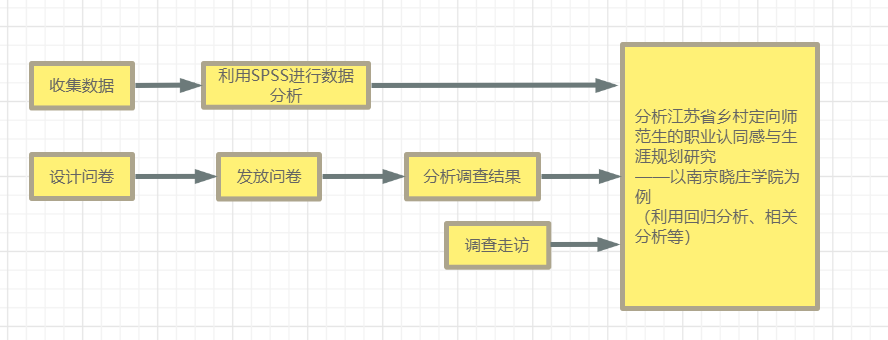 现地域之间的差异。7、研究者主要通过研究乡村定向师范生这一群体，从自身角度出发，主要通过关注乡村定向师范生这个群体的行为模式、思维现象以及该群体角色与社会地位的类型、权利与责任、家庭及社会环境的限制、就业前景等方面进行探讨，从而获得对其群体定位和不同阶段定向师范生的职业认同感和生涯规划研究。8、研究者通过研究定向师范生政策与自我意识的冲突和协调，从本科在校生、已经工作的两大类定向师范生的不同心境变化进行探讨，定向就业、服务年限、考研限制等公共属性规则产生的违规惩罚会使得乡村定向师范生从填高考志愿的那一刻起就存在着一种枷锁和身份限制；现实与预期的对比、同辈间的对比，从而让在校大学生产生了心理上和一种被比较的落差感；因为非定向师范生毕业后有多种就业选择和前景，而定向师范生固定的定向就业从而产生的落差感进行分析，从而得出两个阶段的学生分别应该如何进行在这种冲突矛盾下，未达到期待值时该如何进行职业规划和协调落差感。4、项目研究技术路线收集南京晓庄学院每年师范生报考人数数据和乡村定向师范生报考人数数据（2017年—2022年）；设计调查问卷，进行走访分析；利用SPSS和ArcGis等软件，以及回归分析、相关分析、陶行知教育理论等理论基础，分析问卷结果；结果以论文形式呈现。现地域之间的差异。7、研究者主要通过研究乡村定向师范生这一群体，从自身角度出发，主要通过关注乡村定向师范生这个群体的行为模式、思维现象以及该群体角色与社会地位的类型、权利与责任、家庭及社会环境的限制、就业前景等方面进行探讨，从而获得对其群体定位和不同阶段定向师范生的职业认同感和生涯规划研究。8、研究者通过研究定向师范生政策与自我意识的冲突和协调，从本科在校生、已经工作的两大类定向师范生的不同心境变化进行探讨，定向就业、服务年限、考研限制等公共属性规则产生的违规惩罚会使得乡村定向师范生从填高考志愿的那一刻起就存在着一种枷锁和身份限制；现实与预期的对比、同辈间的对比，从而让在校大学生产生了心理上和一种被比较的落差感；因为非定向师范生毕业后有多种就业选择和前景，而定向师范生固定的定向就业从而产生的落差感进行分析，从而得出两个阶段的学生分别应该如何进行在这种冲突矛盾下，未达到期待值时该如何进行职业规划和协调落差感。4、项目研究技术路线收集南京晓庄学院每年师范生报考人数数据和乡村定向师范生报考人数数据（2017年—2022年）；设计调查问卷，进行走访分析；利用SPSS和ArcGis等软件，以及回归分析、相关分析、陶行知教育理论等理论基础，分析问卷结果；结果以论文形式呈现。现地域之间的差异。7、研究者主要通过研究乡村定向师范生这一群体，从自身角度出发，主要通过关注乡村定向师范生这个群体的行为模式、思维现象以及该群体角色与社会地位的类型、权利与责任、家庭及社会环境的限制、就业前景等方面进行探讨，从而获得对其群体定位和不同阶段定向师范生的职业认同感和生涯规划研究。8、研究者通过研究定向师范生政策与自我意识的冲突和协调，从本科在校生、已经工作的两大类定向师范生的不同心境变化进行探讨，定向就业、服务年限、考研限制等公共属性规则产生的违规惩罚会使得乡村定向师范生从填高考志愿的那一刻起就存在着一种枷锁和身份限制；现实与预期的对比、同辈间的对比，从而让在校大学生产生了心理上和一种被比较的落差感；因为非定向师范生毕业后有多种就业选择和前景，而定向师范生固定的定向就业从而产生的落差感进行分析，从而得出两个阶段的学生分别应该如何进行在这种冲突矛盾下，未达到期待值时该如何进行职业规划和协调落差感。4、项目研究技术路线收集南京晓庄学院每年师范生报考人数数据和乡村定向师范生报考人数数据（2017年—2022年）；设计调查问卷，进行走访分析；利用SPSS和ArcGis等软件，以及回归分析、相关分析、陶行知教育理论等理论基础，分析问卷结果；结果以论文形式呈现。现地域之间的差异。7、研究者主要通过研究乡村定向师范生这一群体，从自身角度出发，主要通过关注乡村定向师范生这个群体的行为模式、思维现象以及该群体角色与社会地位的类型、权利与责任、家庭及社会环境的限制、就业前景等方面进行探讨，从而获得对其群体定位和不同阶段定向师范生的职业认同感和生涯规划研究。8、研究者通过研究定向师范生政策与自我意识的冲突和协调，从本科在校生、已经工作的两大类定向师范生的不同心境变化进行探讨，定向就业、服务年限、考研限制等公共属性规则产生的违规惩罚会使得乡村定向师范生从填高考志愿的那一刻起就存在着一种枷锁和身份限制；现实与预期的对比、同辈间的对比，从而让在校大学生产生了心理上和一种被比较的落差感；因为非定向师范生毕业后有多种就业选择和前景，而定向师范生固定的定向就业从而产生的落差感进行分析，从而得出两个阶段的学生分别应该如何进行在这种冲突矛盾下，未达到期待值时该如何进行职业规划和协调落差感。4、项目研究技术路线收集南京晓庄学院每年师范生报考人数数据和乡村定向师范生报考人数数据（2017年—2022年）；设计调查问卷，进行走访分析；利用SPSS和ArcGis等软件，以及回归分析、相关分析、陶行知教育理论等理论基础，分析问卷结果；结果以论文形式呈现。现地域之间的差异。7、研究者主要通过研究乡村定向师范生这一群体，从自身角度出发，主要通过关注乡村定向师范生这个群体的行为模式、思维现象以及该群体角色与社会地位的类型、权利与责任、家庭及社会环境的限制、就业前景等方面进行探讨，从而获得对其群体定位和不同阶段定向师范生的职业认同感和生涯规划研究。8、研究者通过研究定向师范生政策与自我意识的冲突和协调，从本科在校生、已经工作的两大类定向师范生的不同心境变化进行探讨，定向就业、服务年限、考研限制等公共属性规则产生的违规惩罚会使得乡村定向师范生从填高考志愿的那一刻起就存在着一种枷锁和身份限制；现实与预期的对比、同辈间的对比，从而让在校大学生产生了心理上和一种被比较的落差感；因为非定向师范生毕业后有多种就业选择和前景，而定向师范生固定的定向就业从而产生的落差感进行分析，从而得出两个阶段的学生分别应该如何进行在这种冲突矛盾下，未达到期待值时该如何进行职业规划和协调落差感。4、项目研究技术路线收集南京晓庄学院每年师范生报考人数数据和乡村定向师范生报考人数数据（2017年—2022年）；设计调查问卷，进行走访分析；利用SPSS和ArcGis等软件，以及回归分析、相关分析、陶行知教育理论等理论基础，分析问卷结果；结果以论文形式呈现。现地域之间的差异。7、研究者主要通过研究乡村定向师范生这一群体，从自身角度出发，主要通过关注乡村定向师范生这个群体的行为模式、思维现象以及该群体角色与社会地位的类型、权利与责任、家庭及社会环境的限制、就业前景等方面进行探讨，从而获得对其群体定位和不同阶段定向师范生的职业认同感和生涯规划研究。8、研究者通过研究定向师范生政策与自我意识的冲突和协调，从本科在校生、已经工作的两大类定向师范生的不同心境变化进行探讨，定向就业、服务年限、考研限制等公共属性规则产生的违规惩罚会使得乡村定向师范生从填高考志愿的那一刻起就存在着一种枷锁和身份限制；现实与预期的对比、同辈间的对比，从而让在校大学生产生了心理上和一种被比较的落差感；因为非定向师范生毕业后有多种就业选择和前景，而定向师范生固定的定向就业从而产生的落差感进行分析，从而得出两个阶段的学生分别应该如何进行在这种冲突矛盾下，未达到期待值时该如何进行职业规划和协调落差感。4、项目研究技术路线收集南京晓庄学院每年师范生报考人数数据和乡村定向师范生报考人数数据（2017年—2022年）；设计调查问卷，进行走访分析；利用SPSS和ArcGis等软件，以及回归分析、相关分析、陶行知教育理论等理论基础，分析问卷结果；结果以论文形式呈现。现地域之间的差异。7、研究者主要通过研究乡村定向师范生这一群体，从自身角度出发，主要通过关注乡村定向师范生这个群体的行为模式、思维现象以及该群体角色与社会地位的类型、权利与责任、家庭及社会环境的限制、就业前景等方面进行探讨，从而获得对其群体定位和不同阶段定向师范生的职业认同感和生涯规划研究。8、研究者通过研究定向师范生政策与自我意识的冲突和协调，从本科在校生、已经工作的两大类定向师范生的不同心境变化进行探讨，定向就业、服务年限、考研限制等公共属性规则产生的违规惩罚会使得乡村定向师范生从填高考志愿的那一刻起就存在着一种枷锁和身份限制；现实与预期的对比、同辈间的对比，从而让在校大学生产生了心理上和一种被比较的落差感；因为非定向师范生毕业后有多种就业选择和前景，而定向师范生固定的定向就业从而产生的落差感进行分析，从而得出两个阶段的学生分别应该如何进行在这种冲突矛盾下，未达到期待值时该如何进行职业规划和协调落差感。4、项目研究技术路线收集南京晓庄学院每年师范生报考人数数据和乡村定向师范生报考人数数据（2017年—2022年）；设计调查问卷，进行走访分析；利用SPSS和ArcGis等软件，以及回归分析、相关分析、陶行知教育理论等理论基础，分析问卷结果；结果以论文形式呈现。现地域之间的差异。7、研究者主要通过研究乡村定向师范生这一群体，从自身角度出发，主要通过关注乡村定向师范生这个群体的行为模式、思维现象以及该群体角色与社会地位的类型、权利与责任、家庭及社会环境的限制、就业前景等方面进行探讨，从而获得对其群体定位和不同阶段定向师范生的职业认同感和生涯规划研究。8、研究者通过研究定向师范生政策与自我意识的冲突和协调，从本科在校生、已经工作的两大类定向师范生的不同心境变化进行探讨，定向就业、服务年限、考研限制等公共属性规则产生的违规惩罚会使得乡村定向师范生从填高考志愿的那一刻起就存在着一种枷锁和身份限制；现实与预期的对比、同辈间的对比，从而让在校大学生产生了心理上和一种被比较的落差感；因为非定向师范生毕业后有多种就业选择和前景，而定向师范生固定的定向就业从而产生的落差感进行分析，从而得出两个阶段的学生分别应该如何进行在这种冲突矛盾下，未达到期待值时该如何进行职业规划和协调落差感。4、项目研究技术路线收集南京晓庄学院每年师范生报考人数数据和乡村定向师范生报考人数数据（2017年—2022年）；设计调查问卷，进行走访分析；利用SPSS和ArcGis等软件，以及回归分析、相关分析、陶行知教育理论等理论基础，分析问卷结果；结果以论文形式呈现。现地域之间的差异。7、研究者主要通过研究乡村定向师范生这一群体，从自身角度出发，主要通过关注乡村定向师范生这个群体的行为模式、思维现象以及该群体角色与社会地位的类型、权利与责任、家庭及社会环境的限制、就业前景等方面进行探讨，从而获得对其群体定位和不同阶段定向师范生的职业认同感和生涯规划研究。8、研究者通过研究定向师范生政策与自我意识的冲突和协调，从本科在校生、已经工作的两大类定向师范生的不同心境变化进行探讨，定向就业、服务年限、考研限制等公共属性规则产生的违规惩罚会使得乡村定向师范生从填高考志愿的那一刻起就存在着一种枷锁和身份限制；现实与预期的对比、同辈间的对比，从而让在校大学生产生了心理上和一种被比较的落差感；因为非定向师范生毕业后有多种就业选择和前景，而定向师范生固定的定向就业从而产生的落差感进行分析，从而得出两个阶段的学生分别应该如何进行在这种冲突矛盾下，未达到期待值时该如何进行职业规划和协调落差感。4、项目研究技术路线收集南京晓庄学院每年师范生报考人数数据和乡村定向师范生报考人数数据（2017年—2022年）；设计调查问卷，进行走访分析；利用SPSS和ArcGis等软件，以及回归分析、相关分析、陶行知教育理论等理论基础，分析问卷结果；结果以论文形式呈现。现地域之间的差异。7、研究者主要通过研究乡村定向师范生这一群体，从自身角度出发，主要通过关注乡村定向师范生这个群体的行为模式、思维现象以及该群体角色与社会地位的类型、权利与责任、家庭及社会环境的限制、就业前景等方面进行探讨，从而获得对其群体定位和不同阶段定向师范生的职业认同感和生涯规划研究。8、研究者通过研究定向师范生政策与自我意识的冲突和协调，从本科在校生、已经工作的两大类定向师范生的不同心境变化进行探讨，定向就业、服务年限、考研限制等公共属性规则产生的违规惩罚会使得乡村定向师范生从填高考志愿的那一刻起就存在着一种枷锁和身份限制；现实与预期的对比、同辈间的对比，从而让在校大学生产生了心理上和一种被比较的落差感；因为非定向师范生毕业后有多种就业选择和前景，而定向师范生固定的定向就业从而产生的落差感进行分析，从而得出两个阶段的学生分别应该如何进行在这种冲突矛盾下，未达到期待值时该如何进行职业规划和协调落差感。4、项目研究技术路线收集南京晓庄学院每年师范生报考人数数据和乡村定向师范生报考人数数据（2017年—2022年）；设计调查问卷，进行走访分析；利用SPSS和ArcGis等软件，以及回归分析、相关分析、陶行知教育理论等理论基础，分析问卷结果；结果以论文形式呈现。现地域之间的差异。7、研究者主要通过研究乡村定向师范生这一群体，从自身角度出发，主要通过关注乡村定向师范生这个群体的行为模式、思维现象以及该群体角色与社会地位的类型、权利与责任、家庭及社会环境的限制、就业前景等方面进行探讨，从而获得对其群体定位和不同阶段定向师范生的职业认同感和生涯规划研究。8、研究者通过研究定向师范生政策与自我意识的冲突和协调，从本科在校生、已经工作的两大类定向师范生的不同心境变化进行探讨，定向就业、服务年限、考研限制等公共属性规则产生的违规惩罚会使得乡村定向师范生从填高考志愿的那一刻起就存在着一种枷锁和身份限制；现实与预期的对比、同辈间的对比，从而让在校大学生产生了心理上和一种被比较的落差感；因为非定向师范生毕业后有多种就业选择和前景，而定向师范生固定的定向就业从而产生的落差感进行分析，从而得出两个阶段的学生分别应该如何进行在这种冲突矛盾下，未达到期待值时该如何进行职业规划和协调落差感。4、项目研究技术路线收集南京晓庄学院每年师范生报考人数数据和乡村定向师范生报考人数数据（2017年—2022年）；设计调查问卷，进行走访分析；利用SPSS和ArcGis等软件，以及回归分析、相关分析、陶行知教育理论等理论基础，分析问卷结果；结果以论文形式呈现。现地域之间的差异。7、研究者主要通过研究乡村定向师范生这一群体，从自身角度出发，主要通过关注乡村定向师范生这个群体的行为模式、思维现象以及该群体角色与社会地位的类型、权利与责任、家庭及社会环境的限制、就业前景等方面进行探讨，从而获得对其群体定位和不同阶段定向师范生的职业认同感和生涯规划研究。8、研究者通过研究定向师范生政策与自我意识的冲突和协调，从本科在校生、已经工作的两大类定向师范生的不同心境变化进行探讨，定向就业、服务年限、考研限制等公共属性规则产生的违规惩罚会使得乡村定向师范生从填高考志愿的那一刻起就存在着一种枷锁和身份限制；现实与预期的对比、同辈间的对比，从而让在校大学生产生了心理上和一种被比较的落差感；因为非定向师范生毕业后有多种就业选择和前景，而定向师范生固定的定向就业从而产生的落差感进行分析，从而得出两个阶段的学生分别应该如何进行在这种冲突矛盾下，未达到期待值时该如何进行职业规划和协调落差感。4、项目研究技术路线收集南京晓庄学院每年师范生报考人数数据和乡村定向师范生报考人数数据（2017年—2022年）；设计调查问卷，进行走访分析；利用SPSS和ArcGis等软件，以及回归分析、相关分析、陶行知教育理论等理论基础，分析问卷结果；结果以论文形式呈现。现地域之间的差异。7、研究者主要通过研究乡村定向师范生这一群体，从自身角度出发，主要通过关注乡村定向师范生这个群体的行为模式、思维现象以及该群体角色与社会地位的类型、权利与责任、家庭及社会环境的限制、就业前景等方面进行探讨，从而获得对其群体定位和不同阶段定向师范生的职业认同感和生涯规划研究。8、研究者通过研究定向师范生政策与自我意识的冲突和协调，从本科在校生、已经工作的两大类定向师范生的不同心境变化进行探讨，定向就业、服务年限、考研限制等公共属性规则产生的违规惩罚会使得乡村定向师范生从填高考志愿的那一刻起就存在着一种枷锁和身份限制；现实与预期的对比、同辈间的对比，从而让在校大学生产生了心理上和一种被比较的落差感；因为非定向师范生毕业后有多种就业选择和前景，而定向师范生固定的定向就业从而产生的落差感进行分析，从而得出两个阶段的学生分别应该如何进行在这种冲突矛盾下，未达到期待值时该如何进行职业规划和协调落差感。4、项目研究技术路线收集南京晓庄学院每年师范生报考人数数据和乡村定向师范生报考人数数据（2017年—2022年）；设计调查问卷，进行走访分析；利用SPSS和ArcGis等软件，以及回归分析、相关分析、陶行知教育理论等理论基础，分析问卷结果；结果以论文形式呈现。现地域之间的差异。7、研究者主要通过研究乡村定向师范生这一群体，从自身角度出发，主要通过关注乡村定向师范生这个群体的行为模式、思维现象以及该群体角色与社会地位的类型、权利与责任、家庭及社会环境的限制、就业前景等方面进行探讨，从而获得对其群体定位和不同阶段定向师范生的职业认同感和生涯规划研究。8、研究者通过研究定向师范生政策与自我意识的冲突和协调，从本科在校生、已经工作的两大类定向师范生的不同心境变化进行探讨，定向就业、服务年限、考研限制等公共属性规则产生的违规惩罚会使得乡村定向师范生从填高考志愿的那一刻起就存在着一种枷锁和身份限制；现实与预期的对比、同辈间的对比，从而让在校大学生产生了心理上和一种被比较的落差感；因为非定向师范生毕业后有多种就业选择和前景，而定向师范生固定的定向就业从而产生的落差感进行分析，从而得出两个阶段的学生分别应该如何进行在这种冲突矛盾下，未达到期待值时该如何进行职业规划和协调落差感。4、项目研究技术路线收集南京晓庄学院每年师范生报考人数数据和乡村定向师范生报考人数数据（2017年—2022年）；设计调查问卷，进行走访分析；利用SPSS和ArcGis等软件，以及回归分析、相关分析、陶行知教育理论等理论基础，分析问卷结果；结果以论文形式呈现。现地域之间的差异。7、研究者主要通过研究乡村定向师范生这一群体，从自身角度出发，主要通过关注乡村定向师范生这个群体的行为模式、思维现象以及该群体角色与社会地位的类型、权利与责任、家庭及社会环境的限制、就业前景等方面进行探讨，从而获得对其群体定位和不同阶段定向师范生的职业认同感和生涯规划研究。8、研究者通过研究定向师范生政策与自我意识的冲突和协调，从本科在校生、已经工作的两大类定向师范生的不同心境变化进行探讨，定向就业、服务年限、考研限制等公共属性规则产生的违规惩罚会使得乡村定向师范生从填高考志愿的那一刻起就存在着一种枷锁和身份限制；现实与预期的对比、同辈间的对比，从而让在校大学生产生了心理上和一种被比较的落差感；因为非定向师范生毕业后有多种就业选择和前景，而定向师范生固定的定向就业从而产生的落差感进行分析，从而得出两个阶段的学生分别应该如何进行在这种冲突矛盾下，未达到期待值时该如何进行职业规划和协调落差感。4、项目研究技术路线收集南京晓庄学院每年师范生报考人数数据和乡村定向师范生报考人数数据（2017年—2022年）；设计调查问卷，进行走访分析；利用SPSS和ArcGis等软件，以及回归分析、相关分析、陶行知教育理论等理论基础，分析问卷结果；结果以论文形式呈现。现地域之间的差异。7、研究者主要通过研究乡村定向师范生这一群体，从自身角度出发，主要通过关注乡村定向师范生这个群体的行为模式、思维现象以及该群体角色与社会地位的类型、权利与责任、家庭及社会环境的限制、就业前景等方面进行探讨，从而获得对其群体定位和不同阶段定向师范生的职业认同感和生涯规划研究。8、研究者通过研究定向师范生政策与自我意识的冲突和协调，从本科在校生、已经工作的两大类定向师范生的不同心境变化进行探讨，定向就业、服务年限、考研限制等公共属性规则产生的违规惩罚会使得乡村定向师范生从填高考志愿的那一刻起就存在着一种枷锁和身份限制；现实与预期的对比、同辈间的对比，从而让在校大学生产生了心理上和一种被比较的落差感；因为非定向师范生毕业后有多种就业选择和前景，而定向师范生固定的定向就业从而产生的落差感进行分析，从而得出两个阶段的学生分别应该如何进行在这种冲突矛盾下，未达到期待值时该如何进行职业规划和协调落差感。4、项目研究技术路线收集南京晓庄学院每年师范生报考人数数据和乡村定向师范生报考人数数据（2017年—2022年）；设计调查问卷，进行走访分析；利用SPSS和ArcGis等软件，以及回归分析、相关分析、陶行知教育理论等理论基础，分析问卷结果；结果以论文形式呈现。现地域之间的差异。7、研究者主要通过研究乡村定向师范生这一群体，从自身角度出发，主要通过关注乡村定向师范生这个群体的行为模式、思维现象以及该群体角色与社会地位的类型、权利与责任、家庭及社会环境的限制、就业前景等方面进行探讨，从而获得对其群体定位和不同阶段定向师范生的职业认同感和生涯规划研究。8、研究者通过研究定向师范生政策与自我意识的冲突和协调，从本科在校生、已经工作的两大类定向师范生的不同心境变化进行探讨，定向就业、服务年限、考研限制等公共属性规则产生的违规惩罚会使得乡村定向师范生从填高考志愿的那一刻起就存在着一种枷锁和身份限制；现实与预期的对比、同辈间的对比，从而让在校大学生产生了心理上和一种被比较的落差感；因为非定向师范生毕业后有多种就业选择和前景，而定向师范生固定的定向就业从而产生的落差感进行分析，从而得出两个阶段的学生分别应该如何进行在这种冲突矛盾下，未达到期待值时该如何进行职业规划和协调落差感。4、项目研究技术路线收集南京晓庄学院每年师范生报考人数数据和乡村定向师范生报考人数数据（2017年—2022年）；设计调查问卷，进行走访分析；利用SPSS和ArcGis等软件，以及回归分析、相关分析、陶行知教育理论等理论基础，分析问卷结果；结果以论文形式呈现。现地域之间的差异。7、研究者主要通过研究乡村定向师范生这一群体，从自身角度出发，主要通过关注乡村定向师范生这个群体的行为模式、思维现象以及该群体角色与社会地位的类型、权利与责任、家庭及社会环境的限制、就业前景等方面进行探讨，从而获得对其群体定位和不同阶段定向师范生的职业认同感和生涯规划研究。8、研究者通过研究定向师范生政策与自我意识的冲突和协调，从本科在校生、已经工作的两大类定向师范生的不同心境变化进行探讨，定向就业、服务年限、考研限制等公共属性规则产生的违规惩罚会使得乡村定向师范生从填高考志愿的那一刻起就存在着一种枷锁和身份限制；现实与预期的对比、同辈间的对比，从而让在校大学生产生了心理上和一种被比较的落差感；因为非定向师范生毕业后有多种就业选择和前景，而定向师范生固定的定向就业从而产生的落差感进行分析，从而得出两个阶段的学生分别应该如何进行在这种冲突矛盾下，未达到期待值时该如何进行职业规划和协调落差感。4、项目研究技术路线收集南京晓庄学院每年师范生报考人数数据和乡村定向师范生报考人数数据（2017年—2022年）；设计调查问卷，进行走访分析；利用SPSS和ArcGis等软件，以及回归分析、相关分析、陶行知教育理论等理论基础，分析问卷结果；结果以论文形式呈现。现地域之间的差异。7、研究者主要通过研究乡村定向师范生这一群体，从自身角度出发，主要通过关注乡村定向师范生这个群体的行为模式、思维现象以及该群体角色与社会地位的类型、权利与责任、家庭及社会环境的限制、就业前景等方面进行探讨，从而获得对其群体定位和不同阶段定向师范生的职业认同感和生涯规划研究。8、研究者通过研究定向师范生政策与自我意识的冲突和协调，从本科在校生、已经工作的两大类定向师范生的不同心境变化进行探讨，定向就业、服务年限、考研限制等公共属性规则产生的违规惩罚会使得乡村定向师范生从填高考志愿的那一刻起就存在着一种枷锁和身份限制；现实与预期的对比、同辈间的对比，从而让在校大学生产生了心理上和一种被比较的落差感；因为非定向师范生毕业后有多种就业选择和前景，而定向师范生固定的定向就业从而产生的落差感进行分析，从而得出两个阶段的学生分别应该如何进行在这种冲突矛盾下，未达到期待值时该如何进行职业规划和协调落差感。4、项目研究技术路线收集南京晓庄学院每年师范生报考人数数据和乡村定向师范生报考人数数据（2017年—2022年）；设计调查问卷，进行走访分析；利用SPSS和ArcGis等软件，以及回归分析、相关分析、陶行知教育理论等理论基础，分析问卷结果；结果以论文形式呈现。现地域之间的差异。7、研究者主要通过研究乡村定向师范生这一群体，从自身角度出发，主要通过关注乡村定向师范生这个群体的行为模式、思维现象以及该群体角色与社会地位的类型、权利与责任、家庭及社会环境的限制、就业前景等方面进行探讨，从而获得对其群体定位和不同阶段定向师范生的职业认同感和生涯规划研究。8、研究者通过研究定向师范生政策与自我意识的冲突和协调，从本科在校生、已经工作的两大类定向师范生的不同心境变化进行探讨，定向就业、服务年限、考研限制等公共属性规则产生的违规惩罚会使得乡村定向师范生从填高考志愿的那一刻起就存在着一种枷锁和身份限制；现实与预期的对比、同辈间的对比，从而让在校大学生产生了心理上和一种被比较的落差感；因为非定向师范生毕业后有多种就业选择和前景，而定向师范生固定的定向就业从而产生的落差感进行分析，从而得出两个阶段的学生分别应该如何进行在这种冲突矛盾下，未达到期待值时该如何进行职业规划和协调落差感。4、项目研究技术路线收集南京晓庄学院每年师范生报考人数数据和乡村定向师范生报考人数数据（2017年—2022年）；设计调查问卷，进行走访分析；利用SPSS和ArcGis等软件，以及回归分析、相关分析、陶行知教育理论等理论基础，分析问卷结果；结果以论文形式呈现。现地域之间的差异。7、研究者主要通过研究乡村定向师范生这一群体，从自身角度出发，主要通过关注乡村定向师范生这个群体的行为模式、思维现象以及该群体角色与社会地位的类型、权利与责任、家庭及社会环境的限制、就业前景等方面进行探讨，从而获得对其群体定位和不同阶段定向师范生的职业认同感和生涯规划研究。8、研究者通过研究定向师范生政策与自我意识的冲突和协调，从本科在校生、已经工作的两大类定向师范生的不同心境变化进行探讨，定向就业、服务年限、考研限制等公共属性规则产生的违规惩罚会使得乡村定向师范生从填高考志愿的那一刻起就存在着一种枷锁和身份限制；现实与预期的对比、同辈间的对比，从而让在校大学生产生了心理上和一种被比较的落差感；因为非定向师范生毕业后有多种就业选择和前景，而定向师范生固定的定向就业从而产生的落差感进行分析，从而得出两个阶段的学生分别应该如何进行在这种冲突矛盾下，未达到期待值时该如何进行职业规划和协调落差感。4、项目研究技术路线收集南京晓庄学院每年师范生报考人数数据和乡村定向师范生报考人数数据（2017年—2022年）；设计调查问卷，进行走访分析；利用SPSS和ArcGis等软件，以及回归分析、相关分析、陶行知教育理论等理论基础，分析问卷结果；结果以论文形式呈现。5、研究进度安排①上报项目计划书(2022.5)②制定问卷调查的内容，计划研究地区、收集高考生报考乡村定向专业的资料（2022.6，2022.7）③走访研究地区已毕业的乡村定向师范生，进行相关数据的统计（2022.7，2022.8）④在学校内进行大一到大四乡村定向师范生的问卷调查，进行相关数据的统计（2022.6，2022.9）⑤整理收集到的相关数据，并进行数据的分析与结果情况分析(2022.10)⑥进行相关论文的写作（2022.10，2022.11）⑦提交论文（2022.12）6、项目组成员分工张宸负责任务安排以及研究方向、研究内容的确定。前期高萌和陈瑞雯设计调查问卷，张宸和高源进行生源数据收集和归纳整理。中期四位组员以线上线下相结合的方式发放问卷进行调查。张宸和高源利用SPSS和ArcGis软件进行数据分析。高萌和陈瑞雯进行问卷调查结果分析。后期小组成员共同完成汇报论文的撰写。5、研究进度安排①上报项目计划书(2022.5)②制定问卷调查的内容，计划研究地区、收集高考生报考乡村定向专业的资料（2022.6，2022.7）③走访研究地区已毕业的乡村定向师范生，进行相关数据的统计（2022.7，2022.8）④在学校内进行大一到大四乡村定向师范生的问卷调查，进行相关数据的统计（2022.6，2022.9）⑤整理收集到的相关数据，并进行数据的分析与结果情况分析(2022.10)⑥进行相关论文的写作（2022.10，2022.11）⑦提交论文（2022.12）6、项目组成员分工张宸负责任务安排以及研究方向、研究内容的确定。前期高萌和陈瑞雯设计调查问卷，张宸和高源进行生源数据收集和归纳整理。中期四位组员以线上线下相结合的方式发放问卷进行调查。张宸和高源利用SPSS和ArcGis软件进行数据分析。高萌和陈瑞雯进行问卷调查结果分析。后期小组成员共同完成汇报论文的撰写。5、研究进度安排①上报项目计划书(2022.5)②制定问卷调查的内容，计划研究地区、收集高考生报考乡村定向专业的资料（2022.6，2022.7）③走访研究地区已毕业的乡村定向师范生，进行相关数据的统计（2022.7，2022.8）④在学校内进行大一到大四乡村定向师范生的问卷调查，进行相关数据的统计（2022.6，2022.9）⑤整理收集到的相关数据，并进行数据的分析与结果情况分析(2022.10)⑥进行相关论文的写作（2022.10，2022.11）⑦提交论文（2022.12）6、项目组成员分工张宸负责任务安排以及研究方向、研究内容的确定。前期高萌和陈瑞雯设计调查问卷，张宸和高源进行生源数据收集和归纳整理。中期四位组员以线上线下相结合的方式发放问卷进行调查。张宸和高源利用SPSS和ArcGis软件进行数据分析。高萌和陈瑞雯进行问卷调查结果分析。后期小组成员共同完成汇报论文的撰写。5、研究进度安排①上报项目计划书(2022.5)②制定问卷调查的内容，计划研究地区、收集高考生报考乡村定向专业的资料（2022.6，2022.7）③走访研究地区已毕业的乡村定向师范生，进行相关数据的统计（2022.7，2022.8）④在学校内进行大一到大四乡村定向师范生的问卷调查，进行相关数据的统计（2022.6，2022.9）⑤整理收集到的相关数据，并进行数据的分析与结果情况分析(2022.10)⑥进行相关论文的写作（2022.10，2022.11）⑦提交论文（2022.12）6、项目组成员分工张宸负责任务安排以及研究方向、研究内容的确定。前期高萌和陈瑞雯设计调查问卷，张宸和高源进行生源数据收集和归纳整理。中期四位组员以线上线下相结合的方式发放问卷进行调查。张宸和高源利用SPSS和ArcGis软件进行数据分析。高萌和陈瑞雯进行问卷调查结果分析。后期小组成员共同完成汇报论文的撰写。5、研究进度安排①上报项目计划书(2022.5)②制定问卷调查的内容，计划研究地区、收集高考生报考乡村定向专业的资料（2022.6，2022.7）③走访研究地区已毕业的乡村定向师范生，进行相关数据的统计（2022.7，2022.8）④在学校内进行大一到大四乡村定向师范生的问卷调查，进行相关数据的统计（2022.6，2022.9）⑤整理收集到的相关数据，并进行数据的分析与结果情况分析(2022.10)⑥进行相关论文的写作（2022.10，2022.11）⑦提交论文（2022.12）6、项目组成员分工张宸负责任务安排以及研究方向、研究内容的确定。前期高萌和陈瑞雯设计调查问卷，张宸和高源进行生源数据收集和归纳整理。中期四位组员以线上线下相结合的方式发放问卷进行调查。张宸和高源利用SPSS和ArcGis软件进行数据分析。高萌和陈瑞雯进行问卷调查结果分析。后期小组成员共同完成汇报论文的撰写。5、研究进度安排①上报项目计划书(2022.5)②制定问卷调查的内容，计划研究地区、收集高考生报考乡村定向专业的资料（2022.6，2022.7）③走访研究地区已毕业的乡村定向师范生，进行相关数据的统计（2022.7，2022.8）④在学校内进行大一到大四乡村定向师范生的问卷调查，进行相关数据的统计（2022.6，2022.9）⑤整理收集到的相关数据，并进行数据的分析与结果情况分析(2022.10)⑥进行相关论文的写作（2022.10，2022.11）⑦提交论文（2022.12）6、项目组成员分工张宸负责任务安排以及研究方向、研究内容的确定。前期高萌和陈瑞雯设计调查问卷，张宸和高源进行生源数据收集和归纳整理。中期四位组员以线上线下相结合的方式发放问卷进行调查。张宸和高源利用SPSS和ArcGis软件进行数据分析。高萌和陈瑞雯进行问卷调查结果分析。后期小组成员共同完成汇报论文的撰写。5、研究进度安排①上报项目计划书(2022.5)②制定问卷调查的内容，计划研究地区、收集高考生报考乡村定向专业的资料（2022.6，2022.7）③走访研究地区已毕业的乡村定向师范生，进行相关数据的统计（2022.7，2022.8）④在学校内进行大一到大四乡村定向师范生的问卷调查，进行相关数据的统计（2022.6，2022.9）⑤整理收集到的相关数据，并进行数据的分析与结果情况分析(2022.10)⑥进行相关论文的写作（2022.10，2022.11）⑦提交论文（2022.12）6、项目组成员分工张宸负责任务安排以及研究方向、研究内容的确定。前期高萌和陈瑞雯设计调查问卷，张宸和高源进行生源数据收集和归纳整理。中期四位组员以线上线下相结合的方式发放问卷进行调查。张宸和高源利用SPSS和ArcGis软件进行数据分析。高萌和陈瑞雯进行问卷调查结果分析。后期小组成员共同完成汇报论文的撰写。5、研究进度安排①上报项目计划书(2022.5)②制定问卷调查的内容，计划研究地区、收集高考生报考乡村定向专业的资料（2022.6，2022.7）③走访研究地区已毕业的乡村定向师范生，进行相关数据的统计（2022.7，2022.8）④在学校内进行大一到大四乡村定向师范生的问卷调查，进行相关数据的统计（2022.6，2022.9）⑤整理收集到的相关数据，并进行数据的分析与结果情况分析(2022.10)⑥进行相关论文的写作（2022.10，2022.11）⑦提交论文（2022.12）6、项目组成员分工张宸负责任务安排以及研究方向、研究内容的确定。前期高萌和陈瑞雯设计调查问卷，张宸和高源进行生源数据收集和归纳整理。中期四位组员以线上线下相结合的方式发放问卷进行调查。张宸和高源利用SPSS和ArcGis软件进行数据分析。高萌和陈瑞雯进行问卷调查结果分析。后期小组成员共同完成汇报论文的撰写。5、研究进度安排①上报项目计划书(2022.5)②制定问卷调查的内容，计划研究地区、收集高考生报考乡村定向专业的资料（2022.6，2022.7）③走访研究地区已毕业的乡村定向师范生，进行相关数据的统计（2022.7，2022.8）④在学校内进行大一到大四乡村定向师范生的问卷调查，进行相关数据的统计（2022.6，2022.9）⑤整理收集到的相关数据，并进行数据的分析与结果情况分析(2022.10)⑥进行相关论文的写作（2022.10，2022.11）⑦提交论文（2022.12）6、项目组成员分工张宸负责任务安排以及研究方向、研究内容的确定。前期高萌和陈瑞雯设计调查问卷，张宸和高源进行生源数据收集和归纳整理。中期四位组员以线上线下相结合的方式发放问卷进行调查。张宸和高源利用SPSS和ArcGis软件进行数据分析。高萌和陈瑞雯进行问卷调查结果分析。后期小组成员共同完成汇报论文的撰写。5、研究进度安排①上报项目计划书(2022.5)②制定问卷调查的内容，计划研究地区、收集高考生报考乡村定向专业的资料（2022.6，2022.7）③走访研究地区已毕业的乡村定向师范生，进行相关数据的统计（2022.7，2022.8）④在学校内进行大一到大四乡村定向师范生的问卷调查，进行相关数据的统计（2022.6，2022.9）⑤整理收集到的相关数据，并进行数据的分析与结果情况分析(2022.10)⑥进行相关论文的写作（2022.10，2022.11）⑦提交论文（2022.12）6、项目组成员分工张宸负责任务安排以及研究方向、研究内容的确定。前期高萌和陈瑞雯设计调查问卷，张宸和高源进行生源数据收集和归纳整理。中期四位组员以线上线下相结合的方式发放问卷进行调查。张宸和高源利用SPSS和ArcGis软件进行数据分析。高萌和陈瑞雯进行问卷调查结果分析。后期小组成员共同完成汇报论文的撰写。5、研究进度安排①上报项目计划书(2022.5)②制定问卷调查的内容，计划研究地区、收集高考生报考乡村定向专业的资料（2022.6，2022.7）③走访研究地区已毕业的乡村定向师范生，进行相关数据的统计（2022.7，2022.8）④在学校内进行大一到大四乡村定向师范生的问卷调查，进行相关数据的统计（2022.6，2022.9）⑤整理收集到的相关数据，并进行数据的分析与结果情况分析(2022.10)⑥进行相关论文的写作（2022.10，2022.11）⑦提交论文（2022.12）6、项目组成员分工张宸负责任务安排以及研究方向、研究内容的确定。前期高萌和陈瑞雯设计调查问卷，张宸和高源进行生源数据收集和归纳整理。中期四位组员以线上线下相结合的方式发放问卷进行调查。张宸和高源利用SPSS和ArcGis软件进行数据分析。高萌和陈瑞雯进行问卷调查结果分析。后期小组成员共同完成汇报论文的撰写。5、研究进度安排①上报项目计划书(2022.5)②制定问卷调查的内容，计划研究地区、收集高考生报考乡村定向专业的资料（2022.6，2022.7）③走访研究地区已毕业的乡村定向师范生，进行相关数据的统计（2022.7，2022.8）④在学校内进行大一到大四乡村定向师范生的问卷调查，进行相关数据的统计（2022.6，2022.9）⑤整理收集到的相关数据，并进行数据的分析与结果情况分析(2022.10)⑥进行相关论文的写作（2022.10，2022.11）⑦提交论文（2022.12）6、项目组成员分工张宸负责任务安排以及研究方向、研究内容的确定。前期高萌和陈瑞雯设计调查问卷，张宸和高源进行生源数据收集和归纳整理。中期四位组员以线上线下相结合的方式发放问卷进行调查。张宸和高源利用SPSS和ArcGis软件进行数据分析。高萌和陈瑞雯进行问卷调查结果分析。后期小组成员共同完成汇报论文的撰写。5、研究进度安排①上报项目计划书(2022.5)②制定问卷调查的内容，计划研究地区、收集高考生报考乡村定向专业的资料（2022.6，2022.7）③走访研究地区已毕业的乡村定向师范生，进行相关数据的统计（2022.7，2022.8）④在学校内进行大一到大四乡村定向师范生的问卷调查，进行相关数据的统计（2022.6，2022.9）⑤整理收集到的相关数据，并进行数据的分析与结果情况分析(2022.10)⑥进行相关论文的写作（2022.10，2022.11）⑦提交论文（2022.12）6、项目组成员分工张宸负责任务安排以及研究方向、研究内容的确定。前期高萌和陈瑞雯设计调查问卷，张宸和高源进行生源数据收集和归纳整理。中期四位组员以线上线下相结合的方式发放问卷进行调查。张宸和高源利用SPSS和ArcGis软件进行数据分析。高萌和陈瑞雯进行问卷调查结果分析。后期小组成员共同完成汇报论文的撰写。5、研究进度安排①上报项目计划书(2022.5)②制定问卷调查的内容，计划研究地区、收集高考生报考乡村定向专业的资料（2022.6，2022.7）③走访研究地区已毕业的乡村定向师范生，进行相关数据的统计（2022.7，2022.8）④在学校内进行大一到大四乡村定向师范生的问卷调查，进行相关数据的统计（2022.6，2022.9）⑤整理收集到的相关数据，并进行数据的分析与结果情况分析(2022.10)⑥进行相关论文的写作（2022.10，2022.11）⑦提交论文（2022.12）6、项目组成员分工张宸负责任务安排以及研究方向、研究内容的确定。前期高萌和陈瑞雯设计调查问卷，张宸和高源进行生源数据收集和归纳整理。中期四位组员以线上线下相结合的方式发放问卷进行调查。张宸和高源利用SPSS和ArcGis软件进行数据分析。高萌和陈瑞雯进行问卷调查结果分析。后期小组成员共同完成汇报论文的撰写。5、研究进度安排①上报项目计划书(2022.5)②制定问卷调查的内容，计划研究地区、收集高考生报考乡村定向专业的资料（2022.6，2022.7）③走访研究地区已毕业的乡村定向师范生，进行相关数据的统计（2022.7，2022.8）④在学校内进行大一到大四乡村定向师范生的问卷调查，进行相关数据的统计（2022.6，2022.9）⑤整理收集到的相关数据，并进行数据的分析与结果情况分析(2022.10)⑥进行相关论文的写作（2022.10，2022.11）⑦提交论文（2022.12）6、项目组成员分工张宸负责任务安排以及研究方向、研究内容的确定。前期高萌和陈瑞雯设计调查问卷，张宸和高源进行生源数据收集和归纳整理。中期四位组员以线上线下相结合的方式发放问卷进行调查。张宸和高源利用SPSS和ArcGis软件进行数据分析。高萌和陈瑞雯进行问卷调查结果分析。后期小组成员共同完成汇报论文的撰写。5、研究进度安排①上报项目计划书(2022.5)②制定问卷调查的内容，计划研究地区、收集高考生报考乡村定向专业的资料（2022.6，2022.7）③走访研究地区已毕业的乡村定向师范生，进行相关数据的统计（2022.7，2022.8）④在学校内进行大一到大四乡村定向师范生的问卷调查，进行相关数据的统计（2022.6，2022.9）⑤整理收集到的相关数据，并进行数据的分析与结果情况分析(2022.10)⑥进行相关论文的写作（2022.10，2022.11）⑦提交论文（2022.12）6、项目组成员分工张宸负责任务安排以及研究方向、研究内容的确定。前期高萌和陈瑞雯设计调查问卷，张宸和高源进行生源数据收集和归纳整理。中期四位组员以线上线下相结合的方式发放问卷进行调查。张宸和高源利用SPSS和ArcGis软件进行数据分析。高萌和陈瑞雯进行问卷调查结果分析。后期小组成员共同完成汇报论文的撰写。5、研究进度安排①上报项目计划书(2022.5)②制定问卷调查的内容，计划研究地区、收集高考生报考乡村定向专业的资料（2022.6，2022.7）③走访研究地区已毕业的乡村定向师范生，进行相关数据的统计（2022.7，2022.8）④在学校内进行大一到大四乡村定向师范生的问卷调查，进行相关数据的统计（2022.6，2022.9）⑤整理收集到的相关数据，并进行数据的分析与结果情况分析(2022.10)⑥进行相关论文的写作（2022.10，2022.11）⑦提交论文（2022.12）6、项目组成员分工张宸负责任务安排以及研究方向、研究内容的确定。前期高萌和陈瑞雯设计调查问卷，张宸和高源进行生源数据收集和归纳整理。中期四位组员以线上线下相结合的方式发放问卷进行调查。张宸和高源利用SPSS和ArcGis软件进行数据分析。高萌和陈瑞雯进行问卷调查结果分析。后期小组成员共同完成汇报论文的撰写。5、研究进度安排①上报项目计划书(2022.5)②制定问卷调查的内容，计划研究地区、收集高考生报考乡村定向专业的资料（2022.6，2022.7）③走访研究地区已毕业的乡村定向师范生，进行相关数据的统计（2022.7，2022.8）④在学校内进行大一到大四乡村定向师范生的问卷调查，进行相关数据的统计（2022.6，2022.9）⑤整理收集到的相关数据，并进行数据的分析与结果情况分析(2022.10)⑥进行相关论文的写作（2022.10，2022.11）⑦提交论文（2022.12）6、项目组成员分工张宸负责任务安排以及研究方向、研究内容的确定。前期高萌和陈瑞雯设计调查问卷，张宸和高源进行生源数据收集和归纳整理。中期四位组员以线上线下相结合的方式发放问卷进行调查。张宸和高源利用SPSS和ArcGis软件进行数据分析。高萌和陈瑞雯进行问卷调查结果分析。后期小组成员共同完成汇报论文的撰写。5、研究进度安排①上报项目计划书(2022.5)②制定问卷调查的内容，计划研究地区、收集高考生报考乡村定向专业的资料（2022.6，2022.7）③走访研究地区已毕业的乡村定向师范生，进行相关数据的统计（2022.7，2022.8）④在学校内进行大一到大四乡村定向师范生的问卷调查，进行相关数据的统计（2022.6，2022.9）⑤整理收集到的相关数据，并进行数据的分析与结果情况分析(2022.10)⑥进行相关论文的写作（2022.10，2022.11）⑦提交论文（2022.12）6、项目组成员分工张宸负责任务安排以及研究方向、研究内容的确定。前期高萌和陈瑞雯设计调查问卷，张宸和高源进行生源数据收集和归纳整理。中期四位组员以线上线下相结合的方式发放问卷进行调查。张宸和高源利用SPSS和ArcGis软件进行数据分析。高萌和陈瑞雯进行问卷调查结果分析。后期小组成员共同完成汇报论文的撰写。5、研究进度安排①上报项目计划书(2022.5)②制定问卷调查的内容，计划研究地区、收集高考生报考乡村定向专业的资料（2022.6，2022.7）③走访研究地区已毕业的乡村定向师范生，进行相关数据的统计（2022.7，2022.8）④在学校内进行大一到大四乡村定向师范生的问卷调查，进行相关数据的统计（2022.6，2022.9）⑤整理收集到的相关数据，并进行数据的分析与结果情况分析(2022.10)⑥进行相关论文的写作（2022.10，2022.11）⑦提交论文（2022.12）6、项目组成员分工张宸负责任务安排以及研究方向、研究内容的确定。前期高萌和陈瑞雯设计调查问卷，张宸和高源进行生源数据收集和归纳整理。中期四位组员以线上线下相结合的方式发放问卷进行调查。张宸和高源利用SPSS和ArcGis软件进行数据分析。高萌和陈瑞雯进行问卷调查结果分析。后期小组成员共同完成汇报论文的撰写。5、研究进度安排①上报项目计划书(2022.5)②制定问卷调查的内容，计划研究地区、收集高考生报考乡村定向专业的资料（2022.6，2022.7）③走访研究地区已毕业的乡村定向师范生，进行相关数据的统计（2022.7，2022.8）④在学校内进行大一到大四乡村定向师范生的问卷调查，进行相关数据的统计（2022.6，2022.9）⑤整理收集到的相关数据，并进行数据的分析与结果情况分析(2022.10)⑥进行相关论文的写作（2022.10，2022.11）⑦提交论文（2022.12）6、项目组成员分工张宸负责任务安排以及研究方向、研究内容的确定。前期高萌和陈瑞雯设计调查问卷，张宸和高源进行生源数据收集和归纳整理。中期四位组员以线上线下相结合的方式发放问卷进行调查。张宸和高源利用SPSS和ArcGis软件进行数据分析。高萌和陈瑞雯进行问卷调查结果分析。后期小组成员共同完成汇报论文的撰写。5、研究进度安排①上报项目计划书(2022.5)②制定问卷调查的内容，计划研究地区、收集高考生报考乡村定向专业的资料（2022.6，2022.7）③走访研究地区已毕业的乡村定向师范生，进行相关数据的统计（2022.7，2022.8）④在学校内进行大一到大四乡村定向师范生的问卷调查，进行相关数据的统计（2022.6，2022.9）⑤整理收集到的相关数据，并进行数据的分析与结果情况分析(2022.10)⑥进行相关论文的写作（2022.10，2022.11）⑦提交论文（2022.12）6、项目组成员分工张宸负责任务安排以及研究方向、研究内容的确定。前期高萌和陈瑞雯设计调查问卷，张宸和高源进行生源数据收集和归纳整理。中期四位组员以线上线下相结合的方式发放问卷进行调查。张宸和高源利用SPSS和ArcGis软件进行数据分析。高萌和陈瑞雯进行问卷调查结果分析。后期小组成员共同完成汇报论文的撰写。三、学校提供条件（包括项目开展所需的实验实训情况、配套经费、相关扶持政策等）学校给予专门场地用于本小组研讨学校图书馆有实时的线上资源，电子阅览室能够提供诸多时效性强的时事资料文献；内部有丰富的实体书籍，这些资料覆盖范围广泛，可信度强，能为本次研究提供多样性的帮助学校的师范生占比重多，为本次研究江苏乡村定向师范生的职业认同感与生涯规划研究提供了大量参考信息学校教育践行陶行知先生的乡村教育理念，为本次研究提供了理论方向学校招就处也为本次研究提供了近几年毕业生就业质量数据报告，为我们分析定向师范生基本情况提供了数据学校各学院与各级学生组织帮助我们发布了问卷调查，让我们本次研究不同人群的职业认同感和生涯规划研究的数据更加真实、可靠、相关学校通过立项并派遣了专业的指导老师对本小组进行监督，督促本小组成员在规定的时间完成既定任务，并提出建议学校高度重视大学生实践创新活动，给予配套经费支持项目成果验收后，学校和院系会给予表彰和奖励三、学校提供条件（包括项目开展所需的实验实训情况、配套经费、相关扶持政策等）学校给予专门场地用于本小组研讨学校图书馆有实时的线上资源，电子阅览室能够提供诸多时效性强的时事资料文献；内部有丰富的实体书籍，这些资料覆盖范围广泛，可信度强，能为本次研究提供多样性的帮助学校的师范生占比重多，为本次研究江苏乡村定向师范生的职业认同感与生涯规划研究提供了大量参考信息学校教育践行陶行知先生的乡村教育理念，为本次研究提供了理论方向学校招就处也为本次研究提供了近几年毕业生就业质量数据报告，为我们分析定向师范生基本情况提供了数据学校各学院与各级学生组织帮助我们发布了问卷调查，让我们本次研究不同人群的职业认同感和生涯规划研究的数据更加真实、可靠、相关学校通过立项并派遣了专业的指导老师对本小组进行监督，督促本小组成员在规定的时间完成既定任务，并提出建议学校高度重视大学生实践创新活动，给予配套经费支持项目成果验收后，学校和院系会给予表彰和奖励三、学校提供条件（包括项目开展所需的实验实训情况、配套经费、相关扶持政策等）学校给予专门场地用于本小组研讨学校图书馆有实时的线上资源，电子阅览室能够提供诸多时效性强的时事资料文献；内部有丰富的实体书籍，这些资料覆盖范围广泛，可信度强，能为本次研究提供多样性的帮助学校的师范生占比重多，为本次研究江苏乡村定向师范生的职业认同感与生涯规划研究提供了大量参考信息学校教育践行陶行知先生的乡村教育理念，为本次研究提供了理论方向学校招就处也为本次研究提供了近几年毕业生就业质量数据报告，为我们分析定向师范生基本情况提供了数据学校各学院与各级学生组织帮助我们发布了问卷调查，让我们本次研究不同人群的职业认同感和生涯规划研究的数据更加真实、可靠、相关学校通过立项并派遣了专业的指导老师对本小组进行监督，督促本小组成员在规定的时间完成既定任务，并提出建议学校高度重视大学生实践创新活动，给予配套经费支持项目成果验收后，学校和院系会给予表彰和奖励三、学校提供条件（包括项目开展所需的实验实训情况、配套经费、相关扶持政策等）学校给予专门场地用于本小组研讨学校图书馆有实时的线上资源，电子阅览室能够提供诸多时效性强的时事资料文献；内部有丰富的实体书籍，这些资料覆盖范围广泛，可信度强，能为本次研究提供多样性的帮助学校的师范生占比重多，为本次研究江苏乡村定向师范生的职业认同感与生涯规划研究提供了大量参考信息学校教育践行陶行知先生的乡村教育理念，为本次研究提供了理论方向学校招就处也为本次研究提供了近几年毕业生就业质量数据报告，为我们分析定向师范生基本情况提供了数据学校各学院与各级学生组织帮助我们发布了问卷调查，让我们本次研究不同人群的职业认同感和生涯规划研究的数据更加真实、可靠、相关学校通过立项并派遣了专业的指导老师对本小组进行监督，督促本小组成员在规定的时间完成既定任务，并提出建议学校高度重视大学生实践创新活动，给予配套经费支持项目成果验收后，学校和院系会给予表彰和奖励三、学校提供条件（包括项目开展所需的实验实训情况、配套经费、相关扶持政策等）学校给予专门场地用于本小组研讨学校图书馆有实时的线上资源，电子阅览室能够提供诸多时效性强的时事资料文献；内部有丰富的实体书籍，这些资料覆盖范围广泛，可信度强，能为本次研究提供多样性的帮助学校的师范生占比重多，为本次研究江苏乡村定向师范生的职业认同感与生涯规划研究提供了大量参考信息学校教育践行陶行知先生的乡村教育理念，为本次研究提供了理论方向学校招就处也为本次研究提供了近几年毕业生就业质量数据报告，为我们分析定向师范生基本情况提供了数据学校各学院与各级学生组织帮助我们发布了问卷调查，让我们本次研究不同人群的职业认同感和生涯规划研究的数据更加真实、可靠、相关学校通过立项并派遣了专业的指导老师对本小组进行监督，督促本小组成员在规定的时间完成既定任务，并提出建议学校高度重视大学生实践创新活动，给予配套经费支持项目成果验收后，学校和院系会给予表彰和奖励三、学校提供条件（包括项目开展所需的实验实训情况、配套经费、相关扶持政策等）学校给予专门场地用于本小组研讨学校图书馆有实时的线上资源，电子阅览室能够提供诸多时效性强的时事资料文献；内部有丰富的实体书籍，这些资料覆盖范围广泛，可信度强，能为本次研究提供多样性的帮助学校的师范生占比重多，为本次研究江苏乡村定向师范生的职业认同感与生涯规划研究提供了大量参考信息学校教育践行陶行知先生的乡村教育理念，为本次研究提供了理论方向学校招就处也为本次研究提供了近几年毕业生就业质量数据报告，为我们分析定向师范生基本情况提供了数据学校各学院与各级学生组织帮助我们发布了问卷调查，让我们本次研究不同人群的职业认同感和生涯规划研究的数据更加真实、可靠、相关学校通过立项并派遣了专业的指导老师对本小组进行监督，督促本小组成员在规定的时间完成既定任务，并提出建议学校高度重视大学生实践创新活动，给予配套经费支持项目成果验收后，学校和院系会给予表彰和奖励三、学校提供条件（包括项目开展所需的实验实训情况、配套经费、相关扶持政策等）学校给予专门场地用于本小组研讨学校图书馆有实时的线上资源，电子阅览室能够提供诸多时效性强的时事资料文献；内部有丰富的实体书籍，这些资料覆盖范围广泛，可信度强，能为本次研究提供多样性的帮助学校的师范生占比重多，为本次研究江苏乡村定向师范生的职业认同感与生涯规划研究提供了大量参考信息学校教育践行陶行知先生的乡村教育理念，为本次研究提供了理论方向学校招就处也为本次研究提供了近几年毕业生就业质量数据报告，为我们分析定向师范生基本情况提供了数据学校各学院与各级学生组织帮助我们发布了问卷调查，让我们本次研究不同人群的职业认同感和生涯规划研究的数据更加真实、可靠、相关学校通过立项并派遣了专业的指导老师对本小组进行监督，督促本小组成员在规定的时间完成既定任务，并提出建议学校高度重视大学生实践创新活动，给予配套经费支持项目成果验收后，学校和院系会给予表彰和奖励三、学校提供条件（包括项目开展所需的实验实训情况、配套经费、相关扶持政策等）学校给予专门场地用于本小组研讨学校图书馆有实时的线上资源，电子阅览室能够提供诸多时效性强的时事资料文献；内部有丰富的实体书籍，这些资料覆盖范围广泛，可信度强，能为本次研究提供多样性的帮助学校的师范生占比重多，为本次研究江苏乡村定向师范生的职业认同感与生涯规划研究提供了大量参考信息学校教育践行陶行知先生的乡村教育理念，为本次研究提供了理论方向学校招就处也为本次研究提供了近几年毕业生就业质量数据报告，为我们分析定向师范生基本情况提供了数据学校各学院与各级学生组织帮助我们发布了问卷调查，让我们本次研究不同人群的职业认同感和生涯规划研究的数据更加真实、可靠、相关学校通过立项并派遣了专业的指导老师对本小组进行监督，督促本小组成员在规定的时间完成既定任务，并提出建议学校高度重视大学生实践创新活动，给予配套经费支持项目成果验收后，学校和院系会给予表彰和奖励三、学校提供条件（包括项目开展所需的实验实训情况、配套经费、相关扶持政策等）学校给予专门场地用于本小组研讨学校图书馆有实时的线上资源，电子阅览室能够提供诸多时效性强的时事资料文献；内部有丰富的实体书籍，这些资料覆盖范围广泛，可信度强，能为本次研究提供多样性的帮助学校的师范生占比重多，为本次研究江苏乡村定向师范生的职业认同感与生涯规划研究提供了大量参考信息学校教育践行陶行知先生的乡村教育理念，为本次研究提供了理论方向学校招就处也为本次研究提供了近几年毕业生就业质量数据报告，为我们分析定向师范生基本情况提供了数据学校各学院与各级学生组织帮助我们发布了问卷调查，让我们本次研究不同人群的职业认同感和生涯规划研究的数据更加真实、可靠、相关学校通过立项并派遣了专业的指导老师对本小组进行监督，督促本小组成员在规定的时间完成既定任务，并提出建议学校高度重视大学生实践创新活动，给予配套经费支持项目成果验收后，学校和院系会给予表彰和奖励三、学校提供条件（包括项目开展所需的实验实训情况、配套经费、相关扶持政策等）学校给予专门场地用于本小组研讨学校图书馆有实时的线上资源，电子阅览室能够提供诸多时效性强的时事资料文献；内部有丰富的实体书籍，这些资料覆盖范围广泛，可信度强，能为本次研究提供多样性的帮助学校的师范生占比重多，为本次研究江苏乡村定向师范生的职业认同感与生涯规划研究提供了大量参考信息学校教育践行陶行知先生的乡村教育理念，为本次研究提供了理论方向学校招就处也为本次研究提供了近几年毕业生就业质量数据报告，为我们分析定向师范生基本情况提供了数据学校各学院与各级学生组织帮助我们发布了问卷调查，让我们本次研究不同人群的职业认同感和生涯规划研究的数据更加真实、可靠、相关学校通过立项并派遣了专业的指导老师对本小组进行监督，督促本小组成员在规定的时间完成既定任务，并提出建议学校高度重视大学生实践创新活动，给予配套经费支持项目成果验收后，学校和院系会给予表彰和奖励三、学校提供条件（包括项目开展所需的实验实训情况、配套经费、相关扶持政策等）学校给予专门场地用于本小组研讨学校图书馆有实时的线上资源，电子阅览室能够提供诸多时效性强的时事资料文献；内部有丰富的实体书籍，这些资料覆盖范围广泛，可信度强，能为本次研究提供多样性的帮助学校的师范生占比重多，为本次研究江苏乡村定向师范生的职业认同感与生涯规划研究提供了大量参考信息学校教育践行陶行知先生的乡村教育理念，为本次研究提供了理论方向学校招就处也为本次研究提供了近几年毕业生就业质量数据报告，为我们分析定向师范生基本情况提供了数据学校各学院与各级学生组织帮助我们发布了问卷调查，让我们本次研究不同人群的职业认同感和生涯规划研究的数据更加真实、可靠、相关学校通过立项并派遣了专业的指导老师对本小组进行监督，督促本小组成员在规定的时间完成既定任务，并提出建议学校高度重视大学生实践创新活动，给予配套经费支持项目成果验收后，学校和院系会给予表彰和奖励三、学校提供条件（包括项目开展所需的实验实训情况、配套经费、相关扶持政策等）学校给予专门场地用于本小组研讨学校图书馆有实时的线上资源，电子阅览室能够提供诸多时效性强的时事资料文献；内部有丰富的实体书籍，这些资料覆盖范围广泛，可信度强，能为本次研究提供多样性的帮助学校的师范生占比重多，为本次研究江苏乡村定向师范生的职业认同感与生涯规划研究提供了大量参考信息学校教育践行陶行知先生的乡村教育理念，为本次研究提供了理论方向学校招就处也为本次研究提供了近几年毕业生就业质量数据报告，为我们分析定向师范生基本情况提供了数据学校各学院与各级学生组织帮助我们发布了问卷调查，让我们本次研究不同人群的职业认同感和生涯规划研究的数据更加真实、可靠、相关学校通过立项并派遣了专业的指导老师对本小组进行监督，督促本小组成员在规定的时间完成既定任务，并提出建议学校高度重视大学生实践创新活动，给予配套经费支持项目成果验收后，学校和院系会给予表彰和奖励三、学校提供条件（包括项目开展所需的实验实训情况、配套经费、相关扶持政策等）学校给予专门场地用于本小组研讨学校图书馆有实时的线上资源，电子阅览室能够提供诸多时效性强的时事资料文献；内部有丰富的实体书籍，这些资料覆盖范围广泛，可信度强，能为本次研究提供多样性的帮助学校的师范生占比重多，为本次研究江苏乡村定向师范生的职业认同感与生涯规划研究提供了大量参考信息学校教育践行陶行知先生的乡村教育理念，为本次研究提供了理论方向学校招就处也为本次研究提供了近几年毕业生就业质量数据报告，为我们分析定向师范生基本情况提供了数据学校各学院与各级学生组织帮助我们发布了问卷调查，让我们本次研究不同人群的职业认同感和生涯规划研究的数据更加真实、可靠、相关学校通过立项并派遣了专业的指导老师对本小组进行监督，督促本小组成员在规定的时间完成既定任务，并提出建议学校高度重视大学生实践创新活动，给予配套经费支持项目成果验收后，学校和院系会给予表彰和奖励三、学校提供条件（包括项目开展所需的实验实训情况、配套经费、相关扶持政策等）学校给予专门场地用于本小组研讨学校图书馆有实时的线上资源，电子阅览室能够提供诸多时效性强的时事资料文献；内部有丰富的实体书籍，这些资料覆盖范围广泛，可信度强，能为本次研究提供多样性的帮助学校的师范生占比重多，为本次研究江苏乡村定向师范生的职业认同感与生涯规划研究提供了大量参考信息学校教育践行陶行知先生的乡村教育理念，为本次研究提供了理论方向学校招就处也为本次研究提供了近几年毕业生就业质量数据报告，为我们分析定向师范生基本情况提供了数据学校各学院与各级学生组织帮助我们发布了问卷调查，让我们本次研究不同人群的职业认同感和生涯规划研究的数据更加真实、可靠、相关学校通过立项并派遣了专业的指导老师对本小组进行监督，督促本小组成员在规定的时间完成既定任务，并提出建议学校高度重视大学生实践创新活动，给予配套经费支持项目成果验收后，学校和院系会给予表彰和奖励三、学校提供条件（包括项目开展所需的实验实训情况、配套经费、相关扶持政策等）学校给予专门场地用于本小组研讨学校图书馆有实时的线上资源，电子阅览室能够提供诸多时效性强的时事资料文献；内部有丰富的实体书籍，这些资料覆盖范围广泛，可信度强，能为本次研究提供多样性的帮助学校的师范生占比重多，为本次研究江苏乡村定向师范生的职业认同感与生涯规划研究提供了大量参考信息学校教育践行陶行知先生的乡村教育理念，为本次研究提供了理论方向学校招就处也为本次研究提供了近几年毕业生就业质量数据报告，为我们分析定向师范生基本情况提供了数据学校各学院与各级学生组织帮助我们发布了问卷调查，让我们本次研究不同人群的职业认同感和生涯规划研究的数据更加真实、可靠、相关学校通过立项并派遣了专业的指导老师对本小组进行监督，督促本小组成员在规定的时间完成既定任务，并提出建议学校高度重视大学生实践创新活动，给予配套经费支持项目成果验收后，学校和院系会给予表彰和奖励三、学校提供条件（包括项目开展所需的实验实训情况、配套经费、相关扶持政策等）学校给予专门场地用于本小组研讨学校图书馆有实时的线上资源，电子阅览室能够提供诸多时效性强的时事资料文献；内部有丰富的实体书籍，这些资料覆盖范围广泛，可信度强，能为本次研究提供多样性的帮助学校的师范生占比重多，为本次研究江苏乡村定向师范生的职业认同感与生涯规划研究提供了大量参考信息学校教育践行陶行知先生的乡村教育理念，为本次研究提供了理论方向学校招就处也为本次研究提供了近几年毕业生就业质量数据报告，为我们分析定向师范生基本情况提供了数据学校各学院与各级学生组织帮助我们发布了问卷调查，让我们本次研究不同人群的职业认同感和生涯规划研究的数据更加真实、可靠、相关学校通过立项并派遣了专业的指导老师对本小组进行监督，督促本小组成员在规定的时间完成既定任务，并提出建议学校高度重视大学生实践创新活动，给予配套经费支持项目成果验收后，学校和院系会给予表彰和奖励三、学校提供条件（包括项目开展所需的实验实训情况、配套经费、相关扶持政策等）学校给予专门场地用于本小组研讨学校图书馆有实时的线上资源，电子阅览室能够提供诸多时效性强的时事资料文献；内部有丰富的实体书籍，这些资料覆盖范围广泛，可信度强，能为本次研究提供多样性的帮助学校的师范生占比重多，为本次研究江苏乡村定向师范生的职业认同感与生涯规划研究提供了大量参考信息学校教育践行陶行知先生的乡村教育理念，为本次研究提供了理论方向学校招就处也为本次研究提供了近几年毕业生就业质量数据报告，为我们分析定向师范生基本情况提供了数据学校各学院与各级学生组织帮助我们发布了问卷调查，让我们本次研究不同人群的职业认同感和生涯规划研究的数据更加真实、可靠、相关学校通过立项并派遣了专业的指导老师对本小组进行监督，督促本小组成员在规定的时间完成既定任务，并提出建议学校高度重视大学生实践创新活动，给予配套经费支持项目成果验收后，学校和院系会给予表彰和奖励三、学校提供条件（包括项目开展所需的实验实训情况、配套经费、相关扶持政策等）学校给予专门场地用于本小组研讨学校图书馆有实时的线上资源，电子阅览室能够提供诸多时效性强的时事资料文献；内部有丰富的实体书籍，这些资料覆盖范围广泛，可信度强，能为本次研究提供多样性的帮助学校的师范生占比重多，为本次研究江苏乡村定向师范生的职业认同感与生涯规划研究提供了大量参考信息学校教育践行陶行知先生的乡村教育理念，为本次研究提供了理论方向学校招就处也为本次研究提供了近几年毕业生就业质量数据报告，为我们分析定向师范生基本情况提供了数据学校各学院与各级学生组织帮助我们发布了问卷调查，让我们本次研究不同人群的职业认同感和生涯规划研究的数据更加真实、可靠、相关学校通过立项并派遣了专业的指导老师对本小组进行监督，督促本小组成员在规定的时间完成既定任务，并提出建议学校高度重视大学生实践创新活动，给予配套经费支持项目成果验收后，学校和院系会给予表彰和奖励三、学校提供条件（包括项目开展所需的实验实训情况、配套经费、相关扶持政策等）学校给予专门场地用于本小组研讨学校图书馆有实时的线上资源，电子阅览室能够提供诸多时效性强的时事资料文献；内部有丰富的实体书籍，这些资料覆盖范围广泛，可信度强，能为本次研究提供多样性的帮助学校的师范生占比重多，为本次研究江苏乡村定向师范生的职业认同感与生涯规划研究提供了大量参考信息学校教育践行陶行知先生的乡村教育理念，为本次研究提供了理论方向学校招就处也为本次研究提供了近几年毕业生就业质量数据报告，为我们分析定向师范生基本情况提供了数据学校各学院与各级学生组织帮助我们发布了问卷调查，让我们本次研究不同人群的职业认同感和生涯规划研究的数据更加真实、可靠、相关学校通过立项并派遣了专业的指导老师对本小组进行监督，督促本小组成员在规定的时间完成既定任务，并提出建议学校高度重视大学生实践创新活动，给予配套经费支持项目成果验收后，学校和院系会给予表彰和奖励三、学校提供条件（包括项目开展所需的实验实训情况、配套经费、相关扶持政策等）学校给予专门场地用于本小组研讨学校图书馆有实时的线上资源，电子阅览室能够提供诸多时效性强的时事资料文献；内部有丰富的实体书籍，这些资料覆盖范围广泛，可信度强，能为本次研究提供多样性的帮助学校的师范生占比重多，为本次研究江苏乡村定向师范生的职业认同感与生涯规划研究提供了大量参考信息学校教育践行陶行知先生的乡村教育理念，为本次研究提供了理论方向学校招就处也为本次研究提供了近几年毕业生就业质量数据报告，为我们分析定向师范生基本情况提供了数据学校各学院与各级学生组织帮助我们发布了问卷调查，让我们本次研究不同人群的职业认同感和生涯规划研究的数据更加真实、可靠、相关学校通过立项并派遣了专业的指导老师对本小组进行监督，督促本小组成员在规定的时间完成既定任务，并提出建议学校高度重视大学生实践创新活动，给予配套经费支持项目成果验收后，学校和院系会给予表彰和奖励三、学校提供条件（包括项目开展所需的实验实训情况、配套经费、相关扶持政策等）学校给予专门场地用于本小组研讨学校图书馆有实时的线上资源，电子阅览室能够提供诸多时效性强的时事资料文献；内部有丰富的实体书籍，这些资料覆盖范围广泛，可信度强，能为本次研究提供多样性的帮助学校的师范生占比重多，为本次研究江苏乡村定向师范生的职业认同感与生涯规划研究提供了大量参考信息学校教育践行陶行知先生的乡村教育理念，为本次研究提供了理论方向学校招就处也为本次研究提供了近几年毕业生就业质量数据报告，为我们分析定向师范生基本情况提供了数据学校各学院与各级学生组织帮助我们发布了问卷调查，让我们本次研究不同人群的职业认同感和生涯规划研究的数据更加真实、可靠、相关学校通过立项并派遣了专业的指导老师对本小组进行监督，督促本小组成员在规定的时间完成既定任务，并提出建议学校高度重视大学生实践创新活动，给予配套经费支持项目成果验收后，学校和院系会给予表彰和奖励三、学校提供条件（包括项目开展所需的实验实训情况、配套经费、相关扶持政策等）学校给予专门场地用于本小组研讨学校图书馆有实时的线上资源，电子阅览室能够提供诸多时效性强的时事资料文献；内部有丰富的实体书籍，这些资料覆盖范围广泛，可信度强，能为本次研究提供多样性的帮助学校的师范生占比重多，为本次研究江苏乡村定向师范生的职业认同感与生涯规划研究提供了大量参考信息学校教育践行陶行知先生的乡村教育理念，为本次研究提供了理论方向学校招就处也为本次研究提供了近几年毕业生就业质量数据报告，为我们分析定向师范生基本情况提供了数据学校各学院与各级学生组织帮助我们发布了问卷调查，让我们本次研究不同人群的职业认同感和生涯规划研究的数据更加真实、可靠、相关学校通过立项并派遣了专业的指导老师对本小组进行监督，督促本小组成员在规定的时间完成既定任务，并提出建议学校高度重视大学生实践创新活动，给予配套经费支持项目成果验收后，学校和院系会给予表彰和奖励四、预期成果1.给不同阶段的定向师范生的规划提供指导性建议：（1）使在读定向师范生对自身学涯和生涯规划有较为清晰的认知；（2）使服务期满后的定向师范生对工作规划有一个较有力的借鉴。2.将陶行知乡村教育思想同南京晓庄学院定向师范生培养计划有机融合，打造具有晓庄特色的乡村定向师范生培育模式。3.助力乡村教育的振兴，为乡村教育培育优秀人才。四、预期成果1.给不同阶段的定向师范生的规划提供指导性建议：（1）使在读定向师范生对自身学涯和生涯规划有较为清晰的认知；（2）使服务期满后的定向师范生对工作规划有一个较有力的借鉴。2.将陶行知乡村教育思想同南京晓庄学院定向师范生培养计划有机融合，打造具有晓庄特色的乡村定向师范生培育模式。3.助力乡村教育的振兴，为乡村教育培育优秀人才。四、预期成果1.给不同阶段的定向师范生的规划提供指导性建议：（1）使在读定向师范生对自身学涯和生涯规划有较为清晰的认知；（2）使服务期满后的定向师范生对工作规划有一个较有力的借鉴。2.将陶行知乡村教育思想同南京晓庄学院定向师范生培养计划有机融合，打造具有晓庄特色的乡村定向师范生培育模式。3.助力乡村教育的振兴，为乡村教育培育优秀人才。四、预期成果1.给不同阶段的定向师范生的规划提供指导性建议：（1）使在读定向师范生对自身学涯和生涯规划有较为清晰的认知；（2）使服务期满后的定向师范生对工作规划有一个较有力的借鉴。2.将陶行知乡村教育思想同南京晓庄学院定向师范生培养计划有机融合，打造具有晓庄特色的乡村定向师范生培育模式。3.助力乡村教育的振兴，为乡村教育培育优秀人才。四、预期成果1.给不同阶段的定向师范生的规划提供指导性建议：（1）使在读定向师范生对自身学涯和生涯规划有较为清晰的认知；（2）使服务期满后的定向师范生对工作规划有一个较有力的借鉴。2.将陶行知乡村教育思想同南京晓庄学院定向师范生培养计划有机融合，打造具有晓庄特色的乡村定向师范生培育模式。3.助力乡村教育的振兴，为乡村教育培育优秀人才。四、预期成果1.给不同阶段的定向师范生的规划提供指导性建议：（1）使在读定向师范生对自身学涯和生涯规划有较为清晰的认知；（2）使服务期满后的定向师范生对工作规划有一个较有力的借鉴。2.将陶行知乡村教育思想同南京晓庄学院定向师范生培养计划有机融合，打造具有晓庄特色的乡村定向师范生培育模式。3.助力乡村教育的振兴，为乡村教育培育优秀人才。四、预期成果1.给不同阶段的定向师范生的规划提供指导性建议：（1）使在读定向师范生对自身学涯和生涯规划有较为清晰的认知；（2）使服务期满后的定向师范生对工作规划有一个较有力的借鉴。2.将陶行知乡村教育思想同南京晓庄学院定向师范生培养计划有机融合，打造具有晓庄特色的乡村定向师范生培育模式。3.助力乡村教育的振兴，为乡村教育培育优秀人才。四、预期成果1.给不同阶段的定向师范生的规划提供指导性建议：（1）使在读定向师范生对自身学涯和生涯规划有较为清晰的认知；（2）使服务期满后的定向师范生对工作规划有一个较有力的借鉴。2.将陶行知乡村教育思想同南京晓庄学院定向师范生培养计划有机融合，打造具有晓庄特色的乡村定向师范生培育模式。3.助力乡村教育的振兴，为乡村教育培育优秀人才。四、预期成果1.给不同阶段的定向师范生的规划提供指导性建议：（1）使在读定向师范生对自身学涯和生涯规划有较为清晰的认知；（2）使服务期满后的定向师范生对工作规划有一个较有力的借鉴。2.将陶行知乡村教育思想同南京晓庄学院定向师范生培养计划有机融合，打造具有晓庄特色的乡村定向师范生培育模式。3.助力乡村教育的振兴，为乡村教育培育优秀人才。四、预期成果1.给不同阶段的定向师范生的规划提供指导性建议：（1）使在读定向师范生对自身学涯和生涯规划有较为清晰的认知；（2）使服务期满后的定向师范生对工作规划有一个较有力的借鉴。2.将陶行知乡村教育思想同南京晓庄学院定向师范生培养计划有机融合，打造具有晓庄特色的乡村定向师范生培育模式。3.助力乡村教育的振兴，为乡村教育培育优秀人才。四、预期成果1.给不同阶段的定向师范生的规划提供指导性建议：（1）使在读定向师范生对自身学涯和生涯规划有较为清晰的认知；（2）使服务期满后的定向师范生对工作规划有一个较有力的借鉴。2.将陶行知乡村教育思想同南京晓庄学院定向师范生培养计划有机融合，打造具有晓庄特色的乡村定向师范生培育模式。3.助力乡村教育的振兴，为乡村教育培育优秀人才。四、预期成果1.给不同阶段的定向师范生的规划提供指导性建议：（1）使在读定向师范生对自身学涯和生涯规划有较为清晰的认知；（2）使服务期满后的定向师范生对工作规划有一个较有力的借鉴。2.将陶行知乡村教育思想同南京晓庄学院定向师范生培养计划有机融合，打造具有晓庄特色的乡村定向师范生培育模式。3.助力乡村教育的振兴，为乡村教育培育优秀人才。四、预期成果1.给不同阶段的定向师范生的规划提供指导性建议：（1）使在读定向师范生对自身学涯和生涯规划有较为清晰的认知；（2）使服务期满后的定向师范生对工作规划有一个较有力的借鉴。2.将陶行知乡村教育思想同南京晓庄学院定向师范生培养计划有机融合，打造具有晓庄特色的乡村定向师范生培育模式。3.助力乡村教育的振兴，为乡村教育培育优秀人才。四、预期成果1.给不同阶段的定向师范生的规划提供指导性建议：（1）使在读定向师范生对自身学涯和生涯规划有较为清晰的认知；（2）使服务期满后的定向师范生对工作规划有一个较有力的借鉴。2.将陶行知乡村教育思想同南京晓庄学院定向师范生培养计划有机融合，打造具有晓庄特色的乡村定向师范生培育模式。3.助力乡村教育的振兴，为乡村教育培育优秀人才。四、预期成果1.给不同阶段的定向师范生的规划提供指导性建议：（1）使在读定向师范生对自身学涯和生涯规划有较为清晰的认知；（2）使服务期满后的定向师范生对工作规划有一个较有力的借鉴。2.将陶行知乡村教育思想同南京晓庄学院定向师范生培养计划有机融合，打造具有晓庄特色的乡村定向师范生培育模式。3.助力乡村教育的振兴，为乡村教育培育优秀人才。四、预期成果1.给不同阶段的定向师范生的规划提供指导性建议：（1）使在读定向师范生对自身学涯和生涯规划有较为清晰的认知；（2）使服务期满后的定向师范生对工作规划有一个较有力的借鉴。2.将陶行知乡村教育思想同南京晓庄学院定向师范生培养计划有机融合，打造具有晓庄特色的乡村定向师范生培育模式。3.助力乡村教育的振兴，为乡村教育培育优秀人才。四、预期成果1.给不同阶段的定向师范生的规划提供指导性建议：（1）使在读定向师范生对自身学涯和生涯规划有较为清晰的认知；（2）使服务期满后的定向师范生对工作规划有一个较有力的借鉴。2.将陶行知乡村教育思想同南京晓庄学院定向师范生培养计划有机融合，打造具有晓庄特色的乡村定向师范生培育模式。3.助力乡村教育的振兴，为乡村教育培育优秀人才。四、预期成果1.给不同阶段的定向师范生的规划提供指导性建议：（1）使在读定向师范生对自身学涯和生涯规划有较为清晰的认知；（2）使服务期满后的定向师范生对工作规划有一个较有力的借鉴。2.将陶行知乡村教育思想同南京晓庄学院定向师范生培养计划有机融合，打造具有晓庄特色的乡村定向师范生培育模式。3.助力乡村教育的振兴，为乡村教育培育优秀人才。四、预期成果1.给不同阶段的定向师范生的规划提供指导性建议：（1）使在读定向师范生对自身学涯和生涯规划有较为清晰的认知；（2）使服务期满后的定向师范生对工作规划有一个较有力的借鉴。2.将陶行知乡村教育思想同南京晓庄学院定向师范生培养计划有机融合，打造具有晓庄特色的乡村定向师范生培育模式。3.助力乡村教育的振兴，为乡村教育培育优秀人才。四、预期成果1.给不同阶段的定向师范生的规划提供指导性建议：（1）使在读定向师范生对自身学涯和生涯规划有较为清晰的认知；（2）使服务期满后的定向师范生对工作规划有一个较有力的借鉴。2.将陶行知乡村教育思想同南京晓庄学院定向师范生培养计划有机融合，打造具有晓庄特色的乡村定向师范生培育模式。3.助力乡村教育的振兴，为乡村教育培育优秀人才。四、预期成果1.给不同阶段的定向师范生的规划提供指导性建议：（1）使在读定向师范生对自身学涯和生涯规划有较为清晰的认知；（2）使服务期满后的定向师范生对工作规划有一个较有力的借鉴。2.将陶行知乡村教育思想同南京晓庄学院定向师范生培养计划有机融合，打造具有晓庄特色的乡村定向师范生培育模式。3.助力乡村教育的振兴，为乡村教育培育优秀人才。四、预期成果1.给不同阶段的定向师范生的规划提供指导性建议：（1）使在读定向师范生对自身学涯和生涯规划有较为清晰的认知；（2）使服务期满后的定向师范生对工作规划有一个较有力的借鉴。2.将陶行知乡村教育思想同南京晓庄学院定向师范生培养计划有机融合，打造具有晓庄特色的乡村定向师范生培育模式。3.助力乡村教育的振兴，为乡村教育培育优秀人才。五、经费预算五、经费预算五、经费预算五、经费预算五、经费预算五、经费预算五、经费预算五、经费预算五、经费预算五、经费预算五、经费预算五、经费预算五、经费预算五、经费预算五、经费预算五、经费预算五、经费预算五、经费预算五、经费预算五、经费预算五、经费预算五、经费预算总经费（元）总经费（元）总经费（元）600060006000600060006000财政拨款/企业资助（元）财政拨款/企业资助（元）财政拨款/企业资助（元）财政拨款/企业资助（元）财政拨款/企业资助（元）学校拨款（元）学校拨款（元）注：总经费、财政拨款、学校拨款按照规定金额填写，校企合作项目企业资助金额不少于5000元。注：总经费、财政拨款、学校拨款按照规定金额填写，校企合作项目企业资助金额不少于5000元。注：总经费、财政拨款、学校拨款按照规定金额填写，校企合作项目企业资助金额不少于5000元。注：总经费、财政拨款、学校拨款按照规定金额填写，校企合作项目企业资助金额不少于5000元。注：总经费、财政拨款、学校拨款按照规定金额填写，校企合作项目企业资助金额不少于5000元。注：总经费、财政拨款、学校拨款按照规定金额填写，校企合作项目企业资助金额不少于5000元。注：总经费、财政拨款、学校拨款按照规定金额填写，校企合作项目企业资助金额不少于5000元。注：总经费、财政拨款、学校拨款按照规定金额填写，校企合作项目企业资助金额不少于5000元。注：总经费、财政拨款、学校拨款按照规定金额填写，校企合作项目企业资助金额不少于5000元。注：总经费、财政拨款、学校拨款按照规定金额填写，校企合作项目企业资助金额不少于5000元。注：总经费、财政拨款、学校拨款按照规定金额填写，校企合作项目企业资助金额不少于5000元。注：总经费、财政拨款、学校拨款按照规定金额填写，校企合作项目企业资助金额不少于5000元。注：总经费、财政拨款、学校拨款按照规定金额填写，校企合作项目企业资助金额不少于5000元。注：总经费、财政拨款、学校拨款按照规定金额填写，校企合作项目企业资助金额不少于5000元。注：总经费、财政拨款、学校拨款按照规定金额填写，校企合作项目企业资助金额不少于5000元。注：总经费、财政拨款、学校拨款按照规定金额填写，校企合作项目企业资助金额不少于5000元。注：总经费、财政拨款、学校拨款按照规定金额填写，校企合作项目企业资助金额不少于5000元。注：总经费、财政拨款、学校拨款按照规定金额填写，校企合作项目企业资助金额不少于5000元。注：总经费、财政拨款、学校拨款按照规定金额填写，校企合作项目企业资助金额不少于5000元。注：总经费、财政拨款、学校拨款按照规定金额填写，校企合作项目企业资助金额不少于5000元。注：总经费、财政拨款、学校拨款按照规定金额填写，校企合作项目企业资助金额不少于5000元。注：总经费、财政拨款、学校拨款按照规定金额填写，校企合作项目企业资助金额不少于5000元。具体包括：1、调研、差旅费；40002、资料购置、打印、复印、印刷等费用；10003、学生撰写与项目有关的论文版面费、申请专利费等。1000具体包括：1、调研、差旅费；40002、资料购置、打印、复印、印刷等费用；10003、学生撰写与项目有关的论文版面费、申请专利费等。1000具体包括：1、调研、差旅费；40002、资料购置、打印、复印、印刷等费用；10003、学生撰写与项目有关的论文版面费、申请专利费等。1000具体包括：1、调研、差旅费；40002、资料购置、打印、复印、印刷等费用；10003、学生撰写与项目有关的论文版面费、申请专利费等。1000具体包括：1、调研、差旅费；40002、资料购置、打印、复印、印刷等费用；10003、学生撰写与项目有关的论文版面费、申请专利费等。1000具体包括：1、调研、差旅费；40002、资料购置、打印、复印、印刷等费用；10003、学生撰写与项目有关的论文版面费、申请专利费等。1000具体包括：1、调研、差旅费；40002、资料购置、打印、复印、印刷等费用；10003、学生撰写与项目有关的论文版面费、申请专利费等。1000具体包括：1、调研、差旅费；40002、资料购置、打印、复印、印刷等费用；10003、学生撰写与项目有关的论文版面费、申请专利费等。1000具体包括：1、调研、差旅费；40002、资料购置、打印、复印、印刷等费用；10003、学生撰写与项目有关的论文版面费、申请专利费等。1000具体包括：1、调研、差旅费；40002、资料购置、打印、复印、印刷等费用；10003、学生撰写与项目有关的论文版面费、申请专利费等。1000具体包括：1、调研、差旅费；40002、资料购置、打印、复印、印刷等费用；10003、学生撰写与项目有关的论文版面费、申请专利费等。1000具体包括：1、调研、差旅费；40002、资料购置、打印、复印、印刷等费用；10003、学生撰写与项目有关的论文版面费、申请专利费等。1000具体包括：1、调研、差旅费；40002、资料购置、打印、复印、印刷等费用；10003、学生撰写与项目有关的论文版面费、申请专利费等。1000具体包括：1、调研、差旅费；40002、资料购置、打印、复印、印刷等费用；10003、学生撰写与项目有关的论文版面费、申请专利费等。1000具体包括：1、调研、差旅费；40002、资料购置、打印、复印、印刷等费用；10003、学生撰写与项目有关的论文版面费、申请专利费等。1000具体包括：1、调研、差旅费；40002、资料购置、打印、复印、印刷等费用；10003、学生撰写与项目有关的论文版面费、申请专利费等。1000具体包括：1、调研、差旅费；40002、资料购置、打印、复印、印刷等费用；10003、学生撰写与项目有关的论文版面费、申请专利费等。1000具体包括：1、调研、差旅费；40002、资料购置、打印、复印、印刷等费用；10003、学生撰写与项目有关的论文版面费、申请专利费等。1000具体包括：1、调研、差旅费；40002、资料购置、打印、复印、印刷等费用；10003、学生撰写与项目有关的论文版面费、申请专利费等。1000具体包括：1、调研、差旅费；40002、资料购置、打印、复印、印刷等费用；10003、学生撰写与项目有关的论文版面费、申请专利费等。1000具体包括：1、调研、差旅费；40002、资料购置、打印、复印、印刷等费用；10003、学生撰写与项目有关的论文版面费、申请专利费等。1000具体包括：1、调研、差旅费；40002、资料购置、打印、复印、印刷等费用；10003、学生撰写与项目有关的论文版面费、申请专利费等。1000六、导师推荐意见                                                 签名：                                                  年   月    日六、导师推荐意见                                                 签名：                                                  年   月    日六、导师推荐意见                                                 签名：                                                  年   月    日六、导师推荐意见                                                 签名：                                                  年   月    日六、导师推荐意见                                                 签名：                                                  年   月    日六、导师推荐意见                                                 签名：                                                  年   月    日六、导师推荐意见                                                 签名：                                                  年   月    日六、导师推荐意见                                                 签名：                                                  年   月    日六、导师推荐意见                                                 签名：                                                  年   月    日六、导师推荐意见                                                 签名：                                                  年   月    日六、导师推荐意见                                                 签名：                                                  年   月    日六、导师推荐意见                                                 签名：                                                  年   月    日六、导师推荐意见                                                 签名：                                                  年   月    日六、导师推荐意见                                                 签名：                                                  年   月    日六、导师推荐意见                                                 签名：                                                  年   月    日六、导师推荐意见                                                 签名：                                                  年   月    日六、导师推荐意见                                                 签名：                                                  年   月    日六、导师推荐意见                                                 签名：                                                  年   月    日六、导师推荐意见                                                 签名：                                                  年   月    日六、导师推荐意见                                                 签名：                                                  年   月    日六、导师推荐意见                                                 签名：                                                  年   月    日六、导师推荐意见                                                 签名：                                                  年   月    日七、院系推荐意见院系负责人签名：         学院盖章：                                                   年   月    日七、院系推荐意见院系负责人签名：         学院盖章：                                                   年   月    日七、院系推荐意见院系负责人签名：         学院盖章：                                                   年   月    日七、院系推荐意见院系负责人签名：         学院盖章：                                                   年   月    日七、院系推荐意见院系负责人签名：         学院盖章：                                                   年   月    日七、院系推荐意见院系负责人签名：         学院盖章：                                                   年   月    日七、院系推荐意见院系负责人签名：         学院盖章：                                                   年   月    日七、院系推荐意见院系负责人签名：         学院盖章：                                                   年   月    日七、院系推荐意见院系负责人签名：         学院盖章：                                                   年   月    日七、院系推荐意见院系负责人签名：         学院盖章：                                                   年   月    日七、院系推荐意见院系负责人签名：         学院盖章：                                                   年   月    日七、院系推荐意见院系负责人签名：         学院盖章：                                                   年   月    日七、院系推荐意见院系负责人签名：         学院盖章：                                                   年   月    日七、院系推荐意见院系负责人签名：         学院盖章：                                                   年   月    日七、院系推荐意见院系负责人签名：         学院盖章：                                                   年   月    日七、院系推荐意见院系负责人签名：         学院盖章：                                                   年   月    日七、院系推荐意见院系负责人签名：         学院盖章：                                                   年   月    日七、院系推荐意见院系负责人签名：         学院盖章：                                                   年   月    日七、院系推荐意见院系负责人签名：         学院盖章：                                                   年   月    日七、院系推荐意见院系负责人签名：         学院盖章：                                                   年   月    日七、院系推荐意见院系负责人签名：         学院盖章：                                                   年   月    日七、院系推荐意见院系负责人签名：         学院盖章：                                                   年   月    日八、学校推荐意见：                            学校负责人签名：        学校公章                 年   月    日八、学校推荐意见：                            学校负责人签名：        学校公章                 年   月    日八、学校推荐意见：                            学校负责人签名：        学校公章                 年   月    日八、学校推荐意见：                            学校负责人签名：        学校公章                 年   月    日八、学校推荐意见：                            学校负责人签名：        学校公章                 年   月    日八、学校推荐意见：                            学校负责人签名：        学校公章                 年   月    日八、学校推荐意见：                            学校负责人签名：        学校公章                 年   月    日八、学校推荐意见：                            学校负责人签名：        学校公章                 年   月    日八、学校推荐意见：                            学校负责人签名：        学校公章                 年   月    日八、学校推荐意见：                            学校负责人签名：        学校公章                 年   月    日八、学校推荐意见：                            学校负责人签名：        学校公章                 年   月    日八、学校推荐意见：                            学校负责人签名：        学校公章                 年   月    日八、学校推荐意见：                            学校负责人签名：        学校公章                 年   月    日八、学校推荐意见：                            学校负责人签名：        学校公章                 年   月    日八、学校推荐意见：                            学校负责人签名：        学校公章                 年   月    日八、学校推荐意见：                            学校负责人签名：        学校公章                 年   月    日八、学校推荐意见：                            学校负责人签名：        学校公章                 年   月    日八、学校推荐意见：                            学校负责人签名：        学校公章                 年   月    日八、学校推荐意见：                            学校负责人签名：        学校公章                 年   月    日八、学校推荐意见：                            学校负责人签名：        学校公章                 年   月    日八、学校推荐意见：                            学校负责人签名：        学校公章                 年   月    日八、学校推荐意见：                            学校负责人签名：        学校公章                 年   月    日